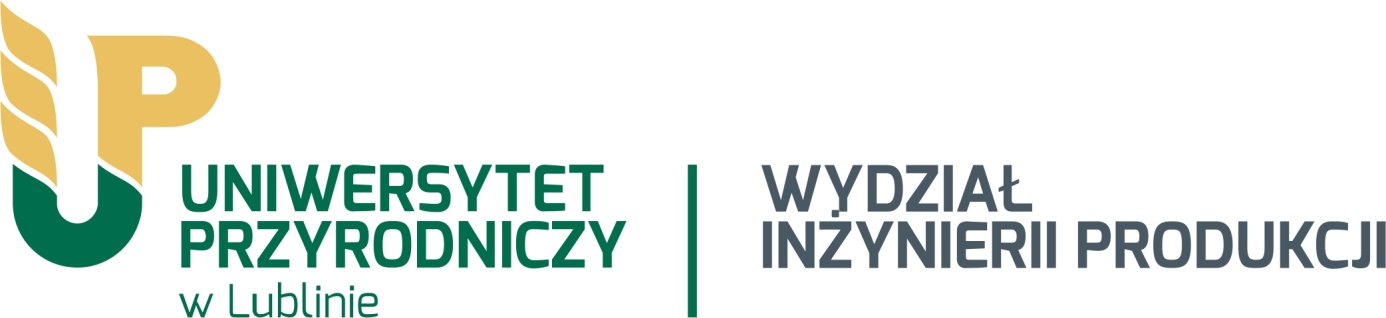 KIERUNEKTECHNIKA ROLNICZA I AGROTRONIKAModuły studia stacjonarne drugiego stopniaKarta opisu zajęć (sylabus)Karta opisu zajęć (sylabus)Karta opisu zajęć (sylabus)Karta opisu zajęć (sylabus)Karta opisu zajęć (sylabus)Karta opisu zajęć (sylabus)Karta opisu zajęć (sylabus)Karta opisu zajęć (sylabus)Karta opisu zajęć (sylabus)Karta opisu zajęć (sylabus)Karta opisu zajęć (sylabus)Karta opisu zajęć (sylabus)Karta opisu zajęć (sylabus)Karta opisu zajęć (sylabus)Karta opisu zajęć (sylabus)Karta opisu zajęć (sylabus)Karta opisu zajęć (sylabus)Karta opisu zajęć (sylabus)Karta opisu zajęć (sylabus)Karta opisu zajęć (sylabus)Karta opisu zajęć (sylabus)Załącznik nr 4 do Uchwały nr …../2019-2020                                                            Senatu UP w Lublinie z dnia 29 listopada 2019 r.Karta opisu zajęć (sylabus)Załącznik nr 4 do Uchwały nr …../2019-2020                                                            Senatu UP w Lublinie z dnia 29 listopada 2019 r.Karta opisu zajęć (sylabus)Karta opisu zajęć (sylabus)Karta opisu zajęć (sylabus)Karta opisu zajęć (sylabus)Karta opisu zajęć (sylabus)Karta opisu zajęć (sylabus)Karta opisu zajęć (sylabus)Karta opisu zajęć (sylabus)Karta opisu zajęć (sylabus)Karta opisu zajęć (sylabus)Karta opisu zajęć (sylabus)Karta opisu zajęć (sylabus)Karta opisu zajęć (sylabus)Karta opisu zajęć (sylabus)Karta opisu zajęć (sylabus)Karta opisu zajęć (sylabus)Karta opisu zajęć (sylabus)Nazwa kierunku studiów Technika rolnicza i agrotronikaNazwa modułu, także nazwa w języku angielskimJęzyk obcy specjalistyczny 1– Angielski B2+Foreign Language - specialist terminology 1– English B2+Język wykładowy angielskiRodzaj modułu obowiązkowyPoziom studiówIIForma studiówstacjonarneRok studiów dla kierunkuISemestr dla kierunku1Liczba punktów ECTS z podziałem na kontaktowe/niekontaktowe2 (1,3/0,7)Tytuł naukowy/stopień naukowy, imię i nazwisko osoby odpowiedzialnej za modułmgr Joanna Rączkiewicz-GołackaJednostka oferująca modułCentrum Nauczania Języków Obcych i CertyfikacjiCel modułuRozwinięcie kompetencji językowych na poziome B2+ Europejskiego Systemu Opisu Kształcenie Językowego (CEFR). Podniesienie kompetencji językowych w zakresie słownictwa specjalistycznego.Rozwijanie umiejętności poprawnej komunikacji w środowisku zawodowym.Przekazanie wiedzy niezbędnej do stosowania zaawansowanych struktur gramatycznych oraz technik pracy z obcojęzycznym tekstem źródłowym. Efekty uczenia się dla modułu to opis zasobu wiedzy, umiejętności i kompetencji społecznych, które student osiągnie po zrealizowaniu zajęć.Wiedza: Efekty uczenia się dla modułu to opis zasobu wiedzy, umiejętności i kompetencji społecznych, które student osiągnie po zrealizowaniu zajęć.1.Efekty uczenia się dla modułu to opis zasobu wiedzy, umiejętności i kompetencji społecznych, które student osiągnie po zrealizowaniu zajęć.2.Efekty uczenia się dla modułu to opis zasobu wiedzy, umiejętności i kompetencji społecznych, które student osiągnie po zrealizowaniu zajęć.…Efekty uczenia się dla modułu to opis zasobu wiedzy, umiejętności i kompetencji społecznych, które student osiągnie po zrealizowaniu zajęć.Umiejętności:Efekty uczenia się dla modułu to opis zasobu wiedzy, umiejętności i kompetencji społecznych, które student osiągnie po zrealizowaniu zajęć.U1. Posiada umiejętność sprawnej komunikacji w środowisku zawodowym i sytuacjach życia codziennego.Efekty uczenia się dla modułu to opis zasobu wiedzy, umiejętności i kompetencji społecznych, które student osiągnie po zrealizowaniu zajęć.U2. Potrafi dyskutować, argumentować, relacjonować i interpretować wydarzenia z życia codziennego.Efekty uczenia się dla modułu to opis zasobu wiedzy, umiejętności i kompetencji społecznych, które student osiągnie po zrealizowaniu zajęć.U3. Posiada umiejętność czytania ze zrozumieniem i analizowania obcojęzycznych tekstów źródłowych z zakresu reprezentowanej dziedziny naukowej.Efekty uczenia się dla modułu to opis zasobu wiedzy, umiejętności i kompetencji społecznych, które student osiągnie po zrealizowaniu zajęć.U4. Potrafi przygotować i wygłosić prezentację związaną ze studiowaną dziedziną.Efekty uczenia się dla modułu to opis zasobu wiedzy, umiejętności i kompetencji społecznych, które student osiągnie po zrealizowaniu zajęć.Kompetencje społeczne:Efekty uczenia się dla modułu to opis zasobu wiedzy, umiejętności i kompetencji społecznych, które student osiągnie po zrealizowaniu zajęć.K1. Rozumie potrzebę ciągłego dokształcania się.Wymagania wstępne i dodatkowe Znajomość języka obcego na poziomie minimum B2 według Europejskiego Systemu Opisu Kształcenia Językowego.Treści programowe modułu Prowadzone w ramach modułu zajęcia obejmują rozszerzenie słownictwa specjalistycznego z reprezentowanej dyscypliny naukowej, studenci zostaną przygotowani do czytania ze zrozumieniem literatury fachowej i samodzielnej pracy z tekstem źródłowym oraz do przygotowania i wygłoszenia prezentacji związanej ze studiowaną dziedziną wiedzy. W czasie ćwiczeń zostanie poszerzone również słownictwo oraz przećwiczone wcześniej nabyte umiejętności w zakresie autoprezentacji, zainteresowań, życia w społeczeństwie, nowoczesnych technologii oraz pracy zawodowej. Moduł obejmuje również ćwiczenie zaawansowanych struktur gramatycznych i leksykalnych celem osiągnięcia przez studenta sprawnej komunikacji. Wykaz literatury podstawowej i uzupełniającej1.B.Witak, M.Markowska, English for Agriculture, Wydawnictwo UPH, 20182.E.H. Glendinning, L,Lansfort, A.Pohl, Technology for Engineering and Applied Sciences, Oxford University Press, 20203.E.Kloc, English in Forestry, Centrum Informacyjne Lasów Państwowych, 2013, https://www.lasy.gov.pl/pl/informacje/publikacje/in-english/english-in-forestry-2/english-in-forestry.pdf4.Zbiór tekstów specjalistycznych opracowanych przez wykładowców CNJOiC.5.M. Grussendorf, English for Presentations, Oxford University Press, 2011Planowane formy/działania/metody dydaktyczneWykład, dyskusja, prezentacja, konwersacja,metoda gramatyczno-tłumaczeniowa (teksty specjalistyczne), metoda komunikacyjna i bezpośrednia ze szczególnym uwzględnieniem umiejętności komunikowania się.Sposoby weryfikacji oraz formy dokumentowania osiągniętych efektów uczenia sięU1-ocena wypowiedzi ustnych na zajęciach U2-ocena wypowiedzi ustnych na zajęciach U3-sprawdzian pisemny znajomości i umiejętności stosowania słownictwa specjalistycznego U4-ocena prezentacji ustnejK1-ocena przygotowania do zajęć i aktywności na ćwiczeniach, krytyczna ocena wygłoszonej prezentacji Formy dokumentowania osiągniętych efektów kształcenia:Śródsemestralne sprawdziany pisemne przechowywane 1 rok, dzienniczek lektora przechowywany 5 lat                                                                                         Kryteria ocen dostępne w CNJOiCElementy i wagi mające wpływ na ocenę końcowąWarunkiem zaliczenia semestru jest udział w zajęciach oraz uzyskanie oceny pozytywnej ze wszystkich sprawdzianów pisemnych i ustnych; minimum czterech w semestrze.Student może uzyskać ocenę wyższą o pół stopnia, jeżeli wykazał się wielokrotną aktywnością w czasie zajęć. Bilans punktów ECTSKONTAKTOWE:Udział w ćwiczeniach: 30 godz.Konsultacje: 2 godz.RAZEM KONTAKTOWE: 32 godz. / 1,3 ECTSNIEKONTAKTOWE:Przygotowanie do zajęć:12 godz.Przygotowanie do sprawdzianów: 6 godz.RAZEM NIEKONTAKTOWE:  18 godz. / 0,7  ECTS                   Łączny nakład pracy studenta to 50 godz. co odpowiada  2 punktom ECTSNakład pracy związany z zajęciami wymagającymi bezpośredniego udziału nauczyciela akademickiegoNakład pracy związany z zajęciami wymagającymi bezpośredniego udziału nauczycieli akademickich:- udział w ćwiczeniach – 30 godzin- udział w konsultacjach – 2 godzinyŁącznie 32 godz. co odpowiada 1,3 pkt. ECTSOdniesienie modułowych efektów uczenia się do kierunkowych efektów uczenia sięU1 – TRiA2_U03  TRiA2_U11U2 – TRiA2_U03  TRiA2_U11U3 – TRiA2_U03  TRiA2_U11U4 – TRiA2_U03  TRiA2_U11K1 – TRiA2_K01Nazwa kierunku studiów Technika rolnicza i agrotronikaNazwa modułu, także nazwa w języku angielskimJęzyk obcy specjalistyczny 1– Francuski B2+Foreign Language - specialist terminology 1– French B2+Język wykładowy francuskiRodzaj modułu obowiązkowyPoziom studiówdrugiego stopniaForma studiówstacjonarneRok studiów dla kierunkuISemestr dla kierunku1Liczba punktów ECTS z podziałem na kontaktowe/niekontaktowe2 (1,3/0,7)Tytuł naukowy/stopień naukowy, imię i nazwisko osoby odpowiedzialnej za modułmgr Elżbieta KarolakJednostka oferująca modułCentrum Nauczania Języków Obcych i CertyfikacjiCel modułuRozwinięcie kompetencji językowych na poziome B2+ Europejskiego Systemu Opisu Kształcenie Językowego (CEFR). Podniesienie kompetencji językowych w zakresie słownictwa specjalistycznego.Rozwijanie umiejętności poprawnej komunikacji w środowisku zawodowym.Przekazanie wiedzy niezbędnej do stosowania zaawansowanych struktur gramatycznych oraz technik pracy z obcojęzycznym tekstem źródłowym. Efekty uczenia się dla modułu to opis zasobu wiedzy, umiejętności i kompetencji społecznych, które student osiągnie po zrealizowaniu zajęć.Wiedza: Efekty uczenia się dla modułu to opis zasobu wiedzy, umiejętności i kompetencji społecznych, które student osiągnie po zrealizowaniu zajęć.1.Efekty uczenia się dla modułu to opis zasobu wiedzy, umiejętności i kompetencji społecznych, które student osiągnie po zrealizowaniu zajęć.2.Efekty uczenia się dla modułu to opis zasobu wiedzy, umiejętności i kompetencji społecznych, które student osiągnie po zrealizowaniu zajęć.…Efekty uczenia się dla modułu to opis zasobu wiedzy, umiejętności i kompetencji społecznych, które student osiągnie po zrealizowaniu zajęć.Umiejętności:Efekty uczenia się dla modułu to opis zasobu wiedzy, umiejętności i kompetencji społecznych, które student osiągnie po zrealizowaniu zajęć.U1. Posiada umiejętność sprawnej komunikacji w środowisku zawodowym i sytuacjach życia codziennego.Efekty uczenia się dla modułu to opis zasobu wiedzy, umiejętności i kompetencji społecznych, które student osiągnie po zrealizowaniu zajęć.U2. Potrafi dyskutować, argumentować, relacjonować i interpretować wydarzenia z życia codziennego.Efekty uczenia się dla modułu to opis zasobu wiedzy, umiejętności i kompetencji społecznych, które student osiągnie po zrealizowaniu zajęć.U3. Posiada umiejętność czytania ze zrozumieniem i analizowania obcojęzycznych tekstów źródłowych z zakresu reprezentowanej dziedziny naukowej.Efekty uczenia się dla modułu to opis zasobu wiedzy, umiejętności i kompetencji społecznych, które student osiągnie po zrealizowaniu zajęć.U4. Potrafi przygotować i wygłosić prezentację związaną ze studiowaną dziedziną.Efekty uczenia się dla modułu to opis zasobu wiedzy, umiejętności i kompetencji społecznych, które student osiągnie po zrealizowaniu zajęć.Kompetencje społeczne:Efekty uczenia się dla modułu to opis zasobu wiedzy, umiejętności i kompetencji społecznych, które student osiągnie po zrealizowaniu zajęć.K1. Rozumie potrzebę ciągłego dokształcania się.Wymagania wstępne i dodatkowe Znajomość języka obcego na poziomie minimum B2 według Europejskiego Systemu Opisu Kształcenia Językowego.Treści programowe modułu Prowadzone w ramach modułu zajęcia obejmują rozszerzenie słownictwa specjalistycznego z reprezentowanej dyscypliny naukowej, studenci zostaną przygotowani do czytania ze zrozumieniem literatury fachowej i samodzielnej pracy z tekstem źródłowym oraz do przygotowania i wygłoszenia prezentacji związanej ze studiowaną dziedziną wiedzy. W czasie ćwiczeń zostanie poszerzone również słownictwo oraz przećwiczone wcześniej nabyte umiejętności w zakresie autoprezentacji, zainteresowań, życia w społeczeństwie, nowoczesnych technologii oraz pracy zawodowej. Moduł obejmuje również ćwiczenie zaawansowanych struktur gramatycznych i leksykalnych celem osiągnięcia przez studenta sprawnej komunikacji. Wykaz literatury podstawowej i uzupełniającejLiteratura podstawowa:1. C. Dollez, S. Pons, Alter Ego+ 4, Hachettefle, 2015Literatura uzupełniająca:1. G. Capelle -Espaces 2 i 3, Hachette Livre 2008Planowane formy/działania/metody dydaktyczneWykład, dyskusja, prezentacja, konwersacja,metoda gramatyczno-tłumaczeniowa (teksty specjalistyczne), metoda komunikacyjna i bezpośrednia ze szczególnym uwzględnieniem umiejętności komunikowania się.Sposoby weryfikacji oraz formy dokumentowania osiągniętych efektów uczenia sięU1 -ocena wypowiedzi ustnych na zajęciach U2 -ocena wypowiedzi ustnych na zajęciach U3-sprawdzian pisemny znajomości i umiejętności stosowania słownictwa specjalistycznego U4 –ocena prezentacji ustnejK1-ocena przygotowania do zajęć i aktywności na ćwiczeniach, krytyczna ocena wygłoszonej prezentacji Formy dokumentowania osiągniętych efektów kształcenia:Śródsemestralne sprawdziany pisemne przechowywane 1 rok, dzienniczek lektora przechowywany 5 lat                                                                                         Kryteria ocen dostępne w CNJOiCElementy i wagi mające wpływ na ocenę końcowąWarunkiem zaliczenia semestru jest udział w zajęciach oraz uzyskanie oceny pozytywnej ze wszystkich sprawdzianów pisemnych i ustnych; minimum czterech w semestrze.Student może uzyskać ocenę wyższą o pół stopnia, jeżeli wykazał się wielokrotną aktywnością w czasie zajęć. Bilans punktów ECTSKONTAKTOWE:Udział w ćwiczeniach: 30 godz.Konsultacje: 2 godz.RAZEM KONTAKTOWE: 32 godz./1,3 ECTSNIEKONTAKTOWE:Przygotowanie do zajęć: 12 godz.Przygotowanie do sprawdzianów: 6 godz.RAZEM NIEKONTAKTOWE:18 godz./0,7  ECTS                       Łączny nakład pracy studenta to 50 godz. co odpowiada  2 punktom ECTSNakład pracy związany z zajęciami wymagającymi bezpośredniego udziału nauczyciela akademickiegoNakład pracy związany z zajęciami wymagającymi bezpośredniego udziału nauczycieli akademickich:- udział w ćwiczeniach – 30 godzin- udział w konsultacjach – 2 godzinyŁącznie 32 godz. co odpowiada 1,3 pkt. ECTSOdniesienie modułowych efektów uczenia się do kierunkowych efektów uczenia sięU1 – TRiA2_U11U2 – TRiA2_U11U3 – TRiA2_U11U4 – TRiA2_U11K1 – TRiA2_K01Nazwa kierunku studiów Technika rolnicza i agrotronikaNazwa modułu, także nazwa w języku angielskimJęzyk obcy specjalistyczny 1– Niemiecki B2+Foreign Language - specialist terminology 1– German B2+Język wykładowy niemieckiRodzaj modułu obowiązkowyPoziom studiówdrugiego stopniaForma studiówstacjonarneRok studiów dla kierunkuISemestr dla kierunku1Liczba punktów ECTS z podziałem na kontaktowe/niekontaktowe2 (1,3/0,7)Tytuł naukowy/stopień naukowy, imię i nazwisko osoby odpowiedzialnej za modułmgr Anna GruszeckaJednostka oferująca modułCentrum Nauczania Języków Obcych i CertyfikacjiCel modułuRozwinięcie kompetencji językowych na poziome B2+ Europejskiego Systemu Opisu Kształcenie Językowego (CEFR). Podniesienie kompetencji językowych w zakresie słownictwa specjalistycznego.Rozwijanie umiejętności poprawnej komunikacji w środowisku zawodowym.Przekazanie wiedzy niezbędnej do stosowania zaawansowanych struktur gramatycznych oraz technik pracy z obcojęzycznym tekstem źródłowym. Efekty uczenia się dla modułu to opis zasobu wiedzy, umiejętności i kompetencji społecznych, które student osiągnie po zrealizowaniu zajęć.Wiedza: Efekty uczenia się dla modułu to opis zasobu wiedzy, umiejętności i kompetencji społecznych, które student osiągnie po zrealizowaniu zajęć.1.Efekty uczenia się dla modułu to opis zasobu wiedzy, umiejętności i kompetencji społecznych, które student osiągnie po zrealizowaniu zajęć.2.Efekty uczenia się dla modułu to opis zasobu wiedzy, umiejętności i kompetencji społecznych, które student osiągnie po zrealizowaniu zajęć.…Efekty uczenia się dla modułu to opis zasobu wiedzy, umiejętności i kompetencji społecznych, które student osiągnie po zrealizowaniu zajęć.Umiejętności:Efekty uczenia się dla modułu to opis zasobu wiedzy, umiejętności i kompetencji społecznych, które student osiągnie po zrealizowaniu zajęć.U1. Posiada umiejętność sprawnej komunikacji w środowisku zawodowym i sytuacjach życia codziennego.Efekty uczenia się dla modułu to opis zasobu wiedzy, umiejętności i kompetencji społecznych, które student osiągnie po zrealizowaniu zajęć.U2. Potrafi dyskutować, argumentować, relacjonować i interpretować wydarzenia z życia codziennegoEfekty uczenia się dla modułu to opis zasobu wiedzy, umiejętności i kompetencji społecznych, które student osiągnie po zrealizowaniu zajęć.U3. Posiada umiejętność czytania ze zrozumieniem i analizowania obcojęzycznych tekstów źródłowych z zakresu reprezentowanej dziedziny naukowej.Efekty uczenia się dla modułu to opis zasobu wiedzy, umiejętności i kompetencji społecznych, które student osiągnie po zrealizowaniu zajęć.U4. Potrafi przygotować i wygłosić prezentację związaną ze studiowaną dziedziną.Efekty uczenia się dla modułu to opis zasobu wiedzy, umiejętności i kompetencji społecznych, które student osiągnie po zrealizowaniu zajęć.Kompetencje społeczne:Efekty uczenia się dla modułu to opis zasobu wiedzy, umiejętności i kompetencji społecznych, które student osiągnie po zrealizowaniu zajęć.K1. Rozumie potrzebę ciągłego dokształcania się.Wymagania wstępne i dodatkowe Znajomość języka obcego na poziomie minimum B2 według Europejskiego Systemu Opisu Kształcenia Językowego.Treści programowe modułu Prowadzone w ramach modułu zajęcia obejmują rozszerzenie słownictwa specjalistycznego z reprezentowanej dyscypliny naukowej, studenci zostaną przygotowani do czytania ze zrozumieniem literatury fachowej i samodzielnej pracy z tekstem źródłowym oraz do przygotowania i wygłoszenia prezentacji związanej ze studiowaną dziedziną wiedzy. W czasie ćwiczeń zostanie poszerzone również słownictwo oraz przećwiczone wcześniej nabyte umiejętności w zakresie autoprezentacji, zainteresowań, życia w społeczeństwie, nowoczesnych technologii oraz pracy zawodowej. Moduł obejmuje również ćwiczenie zaawansowanych struktur gramatycznych i leksykalnych celem osiągnięcia przez studenta sprawnej komunikacji. Wykaz literatury podstawowej i uzupełniającejLiteratura podstawowa:1. U. Koithan, T.Mayr-Sieber, Aspekte neu B2+, Lektor Klett, 2018Literatura uzupełniająca:1.R.-M. Dallapiazza, S. Evans, R. Fischer, A. Kilimann -  Ziel- Hueber 2014                               Planowane formy/działania/metody dydaktyczneWykład, dyskusja, prezentacja, konwersacja,metoda gramatyczno-tłumaczeniowa (teksty specjalistyczne), metoda komunikacyjna i bezpośrednia ze szczególnym uwzględnieniem umiejętności komunikowania się.Sposoby weryfikacji oraz formy dokumentowania osiągniętych efektów uczenia sięU1 -ocena wypowiedzi ustnych na zajęciach U2 -ocena wypowiedzi ustnych na zajęciach U3-sprawdzian pisemny znajomości i umiejętności stosowania słownictwa specjalistycznego U4 –ocena prezentacji ustnejK1-ocena przygotowania do zajęć i aktywności na ćwiczeniach, krytyczna ocena wygłoszonej prezentacji Formy dokumentowania osiągniętych efektów kształcenia:Śródsemestralne sprawdziany pisemne przechowywane 1 rok, dzienniczek lektora przechowywany 5 lat                                                                                         Kryteria ocen dostępne w CNJOiCElementy i wagi mające wpływ na ocenę końcowąWarunkiem zaliczenia semestru jest udział w zajęciach oraz uzyskanie oceny pozytywnej ze wszystkich sprawdzianów pisemnych i ustnych; minimum czterech w semestrze.Student może uzyskać ocenę wyższą o pół stopnia, jeżeli wykazał się wielokrotną aktywnością w czasie zajęć. Bilans punktów ECTSKONTAKTOWE:Udział w ćwiczeniach: 30 godz.Konsultacje: 2 godz.RAZEM KONTAKTOWE: 32 godz./1,3 ECTSNIEKONTAKTOWE:Przygotowanie do zajęć: 12 godz.Przygotowanie do sprawdzianów: 6 godz.RAZEM NIEKONTAKTOWE:  18 godz./0,7  ECTS                   Łączny nakład pracy studenta to 50 godz. co odpowiada  2 punktom ECTSNakład pracy związany z zajęciami wymagającymi bezpośredniego udziału nauczyciela akademickiegoNakład pracy związany z zajęciami wymagającymi bezpośredniego udziału nauczycieli akademickich:- udział w ćwiczeniach – 30 godzin- udział w konsultacjach – 2 godzinyŁącznie 32 godz. co odpowiada 1,3 punktom ECTSOdniesienie modułowych efektów uczenia się do kierunkowych efektów uczenia sięU1 – TRiA2_U11U2 -  TRiA2_U11U3 -  TRiA2_U11U4 -  TRiA2_U11K1 – TRiA2_K01Nazwa kierunku studiów Technika rolnicza i agrotronikaNazwa modułu, także nazwa w języku angielskimJęzyk obcy specjalistyczny 1– Rosyjski B2+Foreign Language - specialist terminology 1– Russian B2+Język wykładowy rosyjskiRodzaj modułu obowiązkowyPoziom studiówdrugiego stopniaForma studiówstacjonarneRok studiów dla kierunkuISemestr dla kierunku1Liczba punktów ECTS z podziałem na kontaktowe/niekontaktowe2 (1,3/0,7)Tytuł naukowy/stopień naukowy, imię i nazwisko osoby odpowiedzialnej za modułmgr Jerzy SzumaJednostka oferująca modułCentrum Nauczania Języków Obcych i CertyfikacjiCel modułuRozwinięcie kompetencji językowych na poziome B2+ Europejskiego Systemu Opisu Kształcenie Językowego (CEFR). Podniesienie kompetencji językowych w zakresie słownictwa specjalistycznego.Rozwijanie umiejętności poprawnej komunikacji w środowisku zawodowym.Przekazanie wiedzy niezbędnej do stosowania zaawansowanych struktur gramatycznych oraz technik pracy z obcojęzycznym tekstem źródłowym. Efekty uczenia się dla modułu to opis zasobu wiedzy, umiejętności i kompetencji społecznych, które student osiągnie po zrealizowaniu zajęć.Wiedza: Efekty uczenia się dla modułu to opis zasobu wiedzy, umiejętności i kompetencji społecznych, które student osiągnie po zrealizowaniu zajęć.1.Efekty uczenia się dla modułu to opis zasobu wiedzy, umiejętności i kompetencji społecznych, które student osiągnie po zrealizowaniu zajęć.2.Efekty uczenia się dla modułu to opis zasobu wiedzy, umiejętności i kompetencji społecznych, które student osiągnie po zrealizowaniu zajęć.…Efekty uczenia się dla modułu to opis zasobu wiedzy, umiejętności i kompetencji społecznych, które student osiągnie po zrealizowaniu zajęć.Umiejętności:Efekty uczenia się dla modułu to opis zasobu wiedzy, umiejętności i kompetencji społecznych, które student osiągnie po zrealizowaniu zajęć.U1. Posiada umiejętność sprawnej komunikacji w środowisku zawodowym i sytuacjach życia codziennego.Efekty uczenia się dla modułu to opis zasobu wiedzy, umiejętności i kompetencji społecznych, które student osiągnie po zrealizowaniu zajęć.U2. Potrafi dyskutować, argumentować, relacjonować i interpretować wydarzenia z życia codziennego.Efekty uczenia się dla modułu to opis zasobu wiedzy, umiejętności i kompetencji społecznych, które student osiągnie po zrealizowaniu zajęć.U3. Posiada umiejętność czytania ze zrozumieniem i analizowania obcojęzycznych tekstów źródłowych z zakresu reprezentowanej dziedziny naukowej.Efekty uczenia się dla modułu to opis zasobu wiedzy, umiejętności i kompetencji społecznych, które student osiągnie po zrealizowaniu zajęć.U4. Potrafi przygotować i wygłosić prezentację związaną ze studiowaną dziedziną.Efekty uczenia się dla modułu to opis zasobu wiedzy, umiejętności i kompetencji społecznych, które student osiągnie po zrealizowaniu zajęć.Kompetencje społeczne:Efekty uczenia się dla modułu to opis zasobu wiedzy, umiejętności i kompetencji społecznych, które student osiągnie po zrealizowaniu zajęć.K1. Rozumie potrzebę ciągłego dokształcania się.Wymagania wstępne i dodatkowe Znajomość języka obcego na poziomie minimum B2 według Europejskiego Systemu Opisu Kształcenia Językowego.Treści programowe modułu Prowadzone w ramach modułu zajęcia obejmują rozszerzenie słownictwa specjalistycznego z reprezentowanej dyscypliny naukowej, studenci zostaną przygotowani do czytania ze zrozumieniem literatury fachowej i samodzielnej pracy z tekstem źródłowym oraz do przygotowania i wygłoszenia prezentacji związanej ze studiowaną dziedziną wiedzy. W czasie ćwiczeń zostanie poszerzone również słownictwo oraz przećwiczone wcześniej nabyte umiejętności w zakresie autoprezentacji, zainteresowań, życia w społeczeństwie, nowoczesnych technologii oraz pracy zawodowej. Moduł obejmuje również ćwiczenie zaawansowanych struktur gramatycznych i leksykalnych celem osiągnięcia przez studenta sprawnej komunikacji. Wykaz literatury podstawowej i uzupełniającejLiteratura podstawowa:1.S.Czernyszow, A.Czernyszowa Pojechali 2.1, 2.2- Złatoust, Sanki-Petersburg 2014Literatura uzupełniająca:1.В.Л Шуников.- Говорит и показывает Россия -курс аудирования на материале теленовостей- Русский язык курсы 2012Planowane formy/działania/metody dydaktyczneWykład, dyskusja, prezentacja, konwersacja,metoda gramatyczno-tłumaczeniowa (teksty specjalistyczne), metoda komunikacyjna i bezpośrednia ze szczególnym uwzględnieniem umiejętności komunikowania się.Sposoby weryfikacji oraz formy dokumentowania osiągniętych efektów uczenia sięU1 -ocena wypowiedzi ustnych na zajęciach U2 -ocena wypowiedzi ustnych na zajęciach U3-sprawdzian pisemny znajomości i umiejętności stosowania słownictwa specjalistycznego U4 –ocena prezentacji ustnejK1-ocena przygotowania do zajęć i aktywności na ćwiczeniach, krytyczna ocena wygłoszonej prezentacji Formy dokumentowania osiągniętych efektów kształcenia:Śródsemestralne sprawdziany pisemne przechowywane 1 rok, dzienniczek lektora przechowywany 5 lat                                                                                         Kryteria ocen dostępne w CNJOiCElementy i wagi mające wpływ na ocenę końcowąWarunkiem zaliczenia semestru jest udział w zajęciach oraz uzyskanie oceny pozytywnej ze wszystkich sprawdzianów pisemnych i ustnych; minimum czterech w semestrze.Student może uzyskać ocenę wyższą o pół stopnia, jeżeli wykazał się wielokrotną aktywnością w czasie zajęć. Bilans punktów ECTSKONTAKTOWE:Udział w ćwiczeniach: 30 godz.Konsultacje: 2 godz.RAZEM KONTAKTOWE:32 godz./1,3 ECTSNIEKONTAKTOWE:Przygotowanie do zajęć: 12 godz.Przygotowanie do sprawdzianów: 6 godz.RAZEM NIEKONTAKTOWE:  18 godz./0,7  ECTS                      Łączny nakład pracy studenta to 50 godz. co odpowiada  2 punktom ECTSNakład pracy związany z zajęciami wymagającymi bezpośredniego udziału nauczyciela akademickiegoNakład pracy związany z zajęciami wymagającymi bezpośredniego udziału nauczycieli akademickich:- udział w ćwiczeniach – 30 godzin- udział w konsultacjach – 2 godzinyŁącznie 32 godz. co odpowiada 1,3 punktom ECTSOdniesienie modułowych efektów uczenia się do kierunkowych efektów uczenia sięU1 – TRiA2_U11  U2 – TRiA2_U11U3 – TRiA2_U11U4 – TRiA2_U11K1 – TRiA2_K01Nazwa kierunku studiów Technika rolnicza i agrotronikaNazwa modułu, także nazwa w języku angielskimDruk 3D3D printingJęzyk wykładowy PolskiRodzaj modułu fakultatywnyPoziom studiówdrugiego stopniaForma studiówstacjonarneRok studiów dla kierunkuISemestr dla kierunku1Liczba punktów ECTS z podziałem na kontaktowe/niekontaktowe2 (1,3/0,7)Tytuł naukowy/stopień naukowy, imię i nazwisko osoby odpowiedzialnej za modułDr hab. inż. Jacek Mazur profesor uczelniJednostka oferująca modułKatedra Inżynierii i Maszyn SpożywczychCel modułuCelem przedmiotu jest zapoznanie studentów z wiedzą związaną z metodami wytwarzania przyrostowego i różnymi technologiami druku 3D. Dodatkowo nauczenie studentów korzystania z narzędzi oraz technik druku 3D z wykorzystaniem technik FDM.Efekty uczenia się dla modułu to opis zasobu wiedzy, umiejętności i kompetencji społecznych, które student osiągnie po zrealizowaniu zajęć.Wiedza: Efekty uczenia się dla modułu to opis zasobu wiedzy, umiejętności i kompetencji społecznych, które student osiągnie po zrealizowaniu zajęć.Posiada wiedzę z zakresu modelowania komputerowego stosowanego w procesie projektowania przyrostowego.Efekty uczenia się dla modułu to opis zasobu wiedzy, umiejętności i kompetencji społecznych, które student osiągnie po zrealizowaniu zajęć.Posiada  wiedzę z zakresu zastosowania metod przyrostowych w technologii druku 3D.Efekty uczenia się dla modułu to opis zasobu wiedzy, umiejętności i kompetencji społecznych, które student osiągnie po zrealizowaniu zajęć.Umiejętności:Efekty uczenia się dla modułu to opis zasobu wiedzy, umiejętności i kompetencji społecznych, które student osiągnie po zrealizowaniu zajęć.Posiada umiejętność wykorzystania komputerowego projektowania 3D.Efekty uczenia się dla modułu to opis zasobu wiedzy, umiejętności i kompetencji społecznych, które student osiągnie po zrealizowaniu zajęć.Potrafi posługiwać się metodami i narzędziami koniecznymi do realizacji druku 3D w technologii FDM.Efekty uczenia się dla modułu to opis zasobu wiedzy, umiejętności i kompetencji społecznych, które student osiągnie po zrealizowaniu zajęć.Kompetencje społeczne:Efekty uczenia się dla modułu to opis zasobu wiedzy, umiejętności i kompetencji społecznych, które student osiągnie po zrealizowaniu zajęć.Student ma świadomość problemów z wymogami ekologicznymi które są powiązane z projektowaniem i technologią druku3DWymagania wstępne i dodatkowe Części Maszyn, Grafika inżynierskaTreści programowe modułu W części wykładowej studenci zapoznani zostaną z metodami projektowania 3D, metodami odwzorowywania obiektów. Przedstawione zostaną także metody druku 3D oraz materiały w nich stosowane wraz ich podstawowymi parametrami. W części ćwiczeniowej studenci będą przygotowywać indywidualne modele cyfrowe 3D CAD z wykorzystaniem programu DesignSpark Mechanical. Podczas zajęć studenci poznają technologie tworzenia fizycznego modelu wyrobu z modelu cyfrowego. Na podstawie opracowanych modeli i przykładów przygotowywane będą wydruki w3D w technologii FDM. Zajęcia będą obejmowały także umiejętność obróbki druków 3D wykonanych w technologii FDM i podstawowej obsługo drukarek realizujących w tej technologii wydruki.Wykaz literatury podstawowej i uzupełniającejLiteratura podstawowa:A. Kaziunas France: Świat druku 3D. Przewodnik. – Helion 2014P. Siemiński, G. Budzik: Techniki przyrostowe. Druk 3D. Drukarki 3D. – OWPW 2015Literatura uzupełniająca:Dodziuk H.: DRUK 3D/AM. Wydawnictwo Naukowe PWN. 2019Planowane formy/działania/metody dydaktyczneWykłady i ćwiczenia - omawianie zagadnień w oparciu o schematy oraz ilustracje, wykonanie projektów, wydruki 3D w technologii FDMSposoby weryfikacji oraz formy dokumentowania osiągniętych efektów uczenia sięWiedza:W1, W2. - praca pisemna (kolokwium), zaliczenia pisemnego oraz wykonanego projektu przedstawionego w formie  elektronicznej. Umiejętności:U1, U2. - praca pisemna (kolokwium), zaliczenia pisemnego oraz wykonanego projektu przedstawionego w formie  elektronicznej.Kompetencje społeczne:K1. - ocena pracy projektowej studentaProtokół ocen, które student uzyskał w ramach kolokwium, zaliczenia pisemnego oraz wykonanego projektu przedstawionego w formie  elektronicznej.Elementy i wagi mające wpływ na ocenę końcowąOcena z zaliczenia pisemnego 50% Ocena prac projektowych 50%Bilans punktów ECTSKONTAKTOWEForma zajęć Liczba godz. Punkty ECTS Wykład                    15 godz./0,60 pkt. ECTSĆwiczenia                13 godz./0,52 pkt. ECTS Konsultacje               2 godz./0,08 pkt. ECTSZaliczenie                 2 godz./0,08 pkt. ECTSRazem kontaktowe 32 godz./1,28 pkt. ECTS NIEKONTAKTOWEPrzygotowanie do
zaliczenia                    6 godz./0,24 pkt. ECTSPrzygotowanie do
zajęć i projektów         6 godz./0,24 pkt. ECTSStudiowanie literatury 6 godz./0,24 pkt. ECTSRazem niekontaktowe  18 godz. 0,7 pkt. ECTSŁączny nakład pracy studenta to 50 godz. co odpowiada 2 pkt. ECTSNakład pracy związany z zajęciami wymagającymi bezpośredniego udziału nauczyciela akademickiegoUdział w wykładach – 15 godz.Udział w ćwiczeniach – 13 godz.Udział w konsultacjach – 2 godz.Udział w zaliczeniu – 2 godz.Łącznie 32 godz. co stanowi 1,3 pkt. ECTSOdniesienie modułowych efektów uczenia się do kierunkowych efektów uczenia sięKod efektu modułowego – kod efektu kierunkowegoW1 – TRiA2_W04W2 – TRiA2_W06U1 – TRiA2_U03U2 – TRiA2_U03K1 – TRiA2_K02Nazwa kierunku studiów Technika rolnicza i agrotronikaNazwa modułu, także nazwa w języku angielskimDruk przestrzenny i modelowanie3D printing and modelingJęzyk wykładowy PolskiRodzaj modułu fakultatywnyPoziom studiówIIForma studiówstacjonarneRok studiów dla kierunkuISemestr dla kierunku1Liczba punktów ECTS z podziałem na kontaktowe/niekontaktowe2 (1,3/0,7)Tytuł naukowy/stopień naukowy, imię i nazwisko osoby odpowiedzialnej za modułDr hab. inż. Jacek Mazur profesor uczelniJednostka oferująca modułKatedra Inżynierii i Maszyn SpożywczychCel modułuCelem przedmiotu jest zapoznanie studentów z szeroko rozumianym pojęciem Projektowania 3D oraz metodami ich druku. Dodatkowo studenci zapoznani zostaną z technologią wykonywania wydruków w technologii przyrostowej FDM.Efekty uczenia się dla modułu to opis zasobu wiedzy, umiejętności i kompetencji społecznych, które student osiągnie po zrealizowaniu zajęć.Wiedza: Efekty uczenia się dla modułu to opis zasobu wiedzy, umiejętności i kompetencji społecznych, które student osiągnie po zrealizowaniu zajęć.Student zna i rozumie teoretyczne podstawy funkcjonowania urządzeń do wytwarzania przyrostowego w różnych technologiach.Efekty uczenia się dla modułu to opis zasobu wiedzy, umiejętności i kompetencji społecznych, które student osiągnie po zrealizowaniu zajęć.Student zna i rozumie zastosowania druku 3D w różnych branżach.Efekty uczenia się dla modułu to opis zasobu wiedzy, umiejętności i kompetencji społecznych, które student osiągnie po zrealizowaniu zajęć.Umiejętności:Efekty uczenia się dla modułu to opis zasobu wiedzy, umiejętności i kompetencji społecznych, które student osiągnie po zrealizowaniu zajęć.Posiad umiejętność projektowania cyfrowych modeli 3D.Efekty uczenia się dla modułu to opis zasobu wiedzy, umiejętności i kompetencji społecznych, które student osiągnie po zrealizowaniu zajęć.Posiad umiejętność wykonywania oraz obróbki modeli 3D.Efekty uczenia się dla modułu to opis zasobu wiedzy, umiejętności i kompetencji społecznych, które student osiągnie po zrealizowaniu zajęć.Kompetencje społeczne:Efekty uczenia się dla modułu to opis zasobu wiedzy, umiejętności i kompetencji społecznych, które student osiągnie po zrealizowaniu zajęć.Student ma świadomość problemów z wymogami ekologicznymi które są powiązane z technologia druku3DWymagania wstępne i dodatkowe Części Maszyn, Grafika inżynierskaTreści programowe modułu Studenci nauczą się projektować produkty w technologii 3D z wykorzystaniem specjalistycznych programów CAD (Design Spark Mechanical) a także ich modelowania bryłowego i 3D.  Dodatkowo podczas realizacji przedmiotu studenci naucza się przygotowywać do wydruku 3D oraz zapoznają się z praktycznym wykonywaniem elementów w technologii FDM.W ramach przedmiotu  studenci wydrukują przykładowe zaprojektowane przez siebie modele. Studenci poznają praktyczne zasady druku 3D na stanowiskach laboratoryjnych wyposażonych w niezbędny sprzęt drukujący.Wykaz literatury podstawowej i uzupełniającejLiteratura podstawowa:A. Kaziunas France: Świat druku 3D. Przewodnik. – Helion 2014P. Siemiński, G. Budzik: Techniki przyrostowe. Druk 3D. Drukarki 3D. – OWPW 2015Literatura uzupełniająca:Dodziuk H.: DRUK 3D/AM. Wydawnictwo Naukowe PWN. 2019Planowane formy/działania/metody dydaktyczneWykłady i ćwiczenia - omawianie zagadnień w oparciu o schematy oraz ilustracje, wykonanie projektów, wydruki 3D w technologii FDMSposoby weryfikacji oraz formy dokumentowania osiągniętych efektów uczenia sięWiedza:W1, W2. - praca pisemna (zaliczenie). Umiejętności:U1, U2. – ocena prac projektowych i ich wykonania.Kompetencje społeczne:K1. - ocena pracy projektowej studenta.Protokół ocen, które student uzyskał w ramach zaliczenia pisemnego lub ustnego, wykonanego projekt  przedstawionego w formie  elektronicznej.Elementy i wagi mające wpływ na ocenę końcowąOcena z zaliczenia pisemnego 50% Ocena prac projektowych 50%Bilans punktów ECTSKONTAKTOWEForma zajęć Liczba godz. Punkty ECTS Wykład                    15 godz.        0,60 pkt. ECTSĆwiczenia                13 godz.        0,52 pkt. ECTS Konsultacje                2 godz.        0,08 pkt. ECTSZaliczenie                  2 godz.        0,08 pkt. ECTSRazem kontaktowe 32 godz.       1,3 pkt. ECTSNIEKONTAKTOWEPrzygotowanie do
zaliczenia                    6 godz.      0,24 pkt. ECTSPrzygotowanie do
zajęć i projektów         6 godz.      0,24 pkt. ECTSStudiowanie literatury 6 godz.      0,24 pkt. ECTSRazem niekontaktowe  18 godz.0,7 pkt. ECTSŁączny nakład pracy studenta to 50 godz. co odpowiada 2 pkt. ECTSNakład pracy związany z zajęciami wymagającymi bezpośredniego udziału nauczyciela akademickiegoUdział w wykładach – 15 godz.Udział w ćwiczeniach – 13 godz.Udział w konsultacjach – 2 godz.Udział w zaliczeniu – 2 godz.Łącznie 32 godz. co stanowi 1,3 pkt. ECTSOdniesienie modułowych efektów uczenia się do kierunkowych efektów uczenia sięKod efektu modułowego – kod efektu kierunkowegoW1 – TRiA2_W04W2 – TRiA2_W06U1 – TRiA2_U03U2 – TRiA2_U03K1 – TRiA2_K02Nazwa kierunku studiów Technika rolnicza i agrotronikaNazwa modułu, także nazwa w języku angielskimEkonomika i organizacja produkcji rolniczejEconomics and organization of agricultural productionJęzyk wykładowy j. polskiRodzaj modułu fakultatywnyPoziom studiówII Forma studiówstacjonarneRok studiów dla kierunku1Semestr dla kierunkuILiczba punktów ECTS z podziałem na kontaktowe/niekontaktowe3 (1,7/1,3)Tytuł naukowy/stopień naukowy, imię i nazwisko osoby odpowiedzialnej za modułdr hab. inż. Magdalena KachelJednostka oferująca modułKatedra Eksploatacji Maszyn i Zarządzania Procesami ProdukcyjnymiCel modułuCelem przedmiotu jest zapoznanie studentów z podstawowymi pojęciami ekonomiki, założenia oraz prowadzenia przedsiębiorstwa w gałęzi  gospodarki odpadami. Studenci mają się nauczyć jak prowadzić własną działalność gospodarczą oraz nabyć zdolności do porozumienia się z osobami pracującymi na stanowisku księgowym czy też z dyrektorem ekonomicznym przedsiębiorstwa.Efekty uczenia się dla modułu to opis zasobu wiedzy, umiejętności i kompetencji społecznych, które student osiągnie po zrealizowaniu zajęć.Wiedza: Efekty uczenia się dla modułu to opis zasobu wiedzy, umiejętności i kompetencji społecznych, które student osiągnie po zrealizowaniu zajęć.W1. w stopniu pogłębionym i uporządkowanym zasady projektowania systemów technicznych w oparciu o różne kryteria; wybrane metody oraz techniki komputerowego wspomagania stosowane w projektowaniu obiektów i systemów z obszaru techniki rolniczej i agrotroniki.Efekty uczenia się dla modułu to opis zasobu wiedzy, umiejętności i kompetencji społecznych, które student osiągnie po zrealizowaniu zajęć.W2. w stopniu poszerzonym wybrane zagadnienia dotyczące stanu i kompleksowego działania czynników determinujących funkcjonowanie i rozwój obszarów wiejskich z uwzględnieniem technicznej infrastruktury i zasad jej planowania.Efekty uczenia się dla modułu to opis zasobu wiedzy, umiejętności i kompetencji społecznych, które student osiągnie po zrealizowaniu zajęć.W3. w pogłębionym stopniu zasady zarządzania w technice rolniczej z uwzględnieniem prowadzenia działalności gospodarczej; budowę i sposoby wdrażania najczęściej spotykanych systemów zarządzania jakością; zasady tworzenia i rozwoju indywidualnej przedsiębiorczości wykorzystującej wiedzę z zakresu techniki rolniczej i agrotroniki.Efekty uczenia się dla modułu to opis zasobu wiedzy, umiejętności i kompetencji społecznych, które student osiągnie po zrealizowaniu zajęć.Umiejętności:Efekty uczenia się dla modułu to opis zasobu wiedzy, umiejętności i kompetencji społecznych, które student osiągnie po zrealizowaniu zajęć.U1. dobrać odpowiednie techniki analityczne dla oceny właściwości surowców, półproduktów i materiałów w obszarze produkcji rolniczej.Efekty uczenia się dla modułu to opis zasobu wiedzy, umiejętności i kompetencji społecznych, które student osiągnie po zrealizowaniu zajęć.U2. ocenić przydatność i możliwość wykorzystania nowych osiągnięć (technik i technologii) w zakresie produkcji rolnej.Efekty uczenia się dla modułu to opis zasobu wiedzy, umiejętności i kompetencji społecznych, które student osiągnie po zrealizowaniu zajęć.U3. analizować, projektować, wdrażać i weryfikować systemy informatyczne w rolnictwie; oceniać potrzeby firmy w zakresie wykorzystywania technologii informacyjnych i wdrażania systemów informatycznych; wykonać prostą witrynę internetową do promocji firmyEfekty uczenia się dla modułu to opis zasobu wiedzy, umiejętności i kompetencji społecznych, które student osiągnie po zrealizowaniu zajęć.Kompetencje społeczne:Efekty uczenia się dla modułu to opis zasobu wiedzy, umiejętności i kompetencji społecznych, które student osiągnie po zrealizowaniu zajęć.K1. przyjmowania odpowiedzialności za efekty pracy własnej i kierowanego zespołu; efektywnego organizowania pracy i krytycznego oceniania stopnia jej zaawansowania.Efekty uczenia się dla modułu to opis zasobu wiedzy, umiejętności i kompetencji społecznych, które student osiągnie po zrealizowaniu zajęć.K2. inicjowania działań na rzecz interesu publicznego, myślenia i działania w sposób kreatywny i przedsiębiorczy. Wymagania wstępne i dodatkowe Matematyka, Mikroekonomia, Rachunek kosztów dla inżynierówTreści programowe modułu WykładWprowadzenie do ekonomiki przedsiębiorstwa. Funkcjonowanie przedsiębiorstwa w gospodarce rynkowej. Otoczenie przedsiębiorstwa. Formy organizacyjno-prawne przedsiębiorstw. Działalność produkcyjna przedsiębiorstwa. Ekonomiczne instrumenty polityki gospodarowania. Zasady konstrukcji instrumentów. Rynek pozwoleń na emisję zanieczyszczeń. Bodźce finansowe dla egzekucji prawa. Charakterystyka działalności przedsiębiorstw (elementy otoczenia przedsiębiorstwa, produkcja wyrobów i ich zbyt). Gospodarowanie zasobami majątkowymi (charakterystyka aktywów trwałych i obrotowych). Gospodarowanie finansami, rolę i znaczenia kontroli. Struktura organizacyjna przedsiębiorstwa. Menadżer jako osoba zarządzająca przedsiębiorstwem (cechy charakteru, umiejętności). Lean Management (5S, JiT), Kajzen, Kanban. Parametry procesu produkcyjnego. Charakterystyka procesu wejściowego i wyjściowego w systemie produkcyjnym. Planowanie i sterowanie produkcją. Zarządzanie systemami i przedsiębiorstwami produkcyjnymi.ĆwiczeniaTematyka i organizacja ćwiczeń z przedmiotu oraz warunki i sposób zaliczania. Podstawy analizy ekonomicznej w gospodarce. Podstawowe elementy gospodarki. Ekonomika finansów przedsiębiorstwa. Ekonomika kosztów przedsiębiorstwa. Ewidencja odpadów, opłaty za wprowadzanie zanieczyszczeń do środowiska; opłata emisyjna, produktowa, usługowa/użytkownika, administracyjna, depozyty i kaucje. Podstawowe kroki założenia działalności gospodarczej. Wybór kierunku produkcji, wielkość produkcji. Proces produkcyjny. Prognozowanie popytu w kontekście wyznaczania programu produkcyjnego. Optymalizacja programu produkcyjnego przedsiębiorstwa - metodą marży brutto. Tworzenie struktury wybranego procesu według faz technologicznych oraz części i zespołów. Planowanie według cyklu produkcyjnego; cyklogram i jego wykorzystanie do określenia planu wykonania wyrobu gotowego. Planowanie potrzeb materiałowych – MRP. Wykaz literatury podstawowej i uzupełniającejLiteratura podstawowaDuplik. Inżynieria zarządzania. Cz. 1 Wyd. Placet 2004.J. Bałuk, W. Lenard. Organizacja procesów produkcyjnych. Materiały pomocnicze do ćwiczeń. Wyd. Politechniki Warszawskiej, Warszawa 1996. J. Lewandowski. Zarządzanie środowiskiem w przedsiębiorstwie. Wyd. Politechniki Łódzkiej 2002.Potoczny K. Strzelecka K. Pietraszewski M. Ekonomika. Podręcznik. Część 1 i 2. Wydawnictwo eMPi. Literatura uzupełniająca Kozłowski S., 2000. Ekorozwój. Wyzwanie XXI wieku. Wydawnictwo Naukowe PWN, Warszawa.Górski M., Kierzkowska J., M., 2005, Prawo ochrony środowiska, WSIiNSP, Bydgoszcz. Planowane formy/działania/metody dydaktyczneDyskusja, wykład, wykonanie projektu. Sposoby weryfikacji oraz formy dokumentowania osiągniętych efektów uczenia sięWiedza - sprawdzian pisemny.Umiejętności – prezentacja, praca grupowa.Kompetencje społeczne – ocena zadania projektowego, podejmowanie decyzji zgodnych z zasadami zrównoważonego rolnictwa z naciskiem na ochronę środowiska i dóbr naturalnych.Formy dokumentowania osiągniętych wyników: archiwizacja końcowych sprawdzianów testowych, sprawozdania z ćwiczeń, prezentacja, dziennik prowadzącego.Elementy i wagi mające wpływ na ocenę końcowąWarunkiem zaliczenia przedmiotu jest pozytywna ocena z pisemnego zaliczenia końcowego, wykonanie prezentacji wraz projektową pracą semestralną oraz obecność na ćwiczeniach (co jest wymagane Regulaminem Studiów UP w Lublinie).Bilans punktów ECTSGodziny kontaktowe                                  wykład – 15 godz/0,60 ECTSćwiczenia – 15 godz/0,60 ECTSkonsultacje – godz/0,20 ECTSzaliczenie/zal. poprawkowe – 3 godz./0,12 ECTSopracowanie projektu – 4 godz/0,16 ECTSRazem 42 godz/1,7 ECTSGodziny niekontaktowe                               przygotowanie do ćwiczeń – 10 godz/0,40 ECTSprzygotowanie projektu – 2 godz/0,08 ECTSstudiowanie literatury – 15 godz/0,60 ECTSprzygotowanie do zaliczenia – 6  godz/0,24 ECTSRazem 32 godz/1,3 ECTSNakład pracy związany z zajęciami wymagającymi bezpośredniego udziału nauczyciela akademickiegoudział w wykładach – 15 godz.; udział w ćwiczeniach – 15 godz.;udział w konsultacjach związanych z przygotowaniem do zaliczenia – 5 godz.;obecność na zaliczeniu – 2 godz.Łącznie 37 godz. co odpowiada 1,5 pkt ECTSOdniesienie modułowych efektów uczenia się do kierunkowych efektów uczenia sięKod efektu modułowego:TRiA2_W03 ++TRiA2_W07 +++TRiA2_W09++TRiA2 _U05 +++TRiA2 _U06 ++TRiA2 _U07 ++TRiA2_K01 +++TRiA2 _K02 +++Nazwa kierunku studiówTechnika rolnicza i agrotronikaNazwa modułu kształcenia, także nazwa w języku angielskimPrzedsiębiorczość w gospodarstwie rolniczymFarming entrepreneurshipJęzyk wykładowypolskiRodzaj modułu kształcenia (obowiązkowy/fakultatywny)fakultatywnyPoziom studiówII Forma studiówstacjonarneRok studiów dla kierunkuISemestr dla kierunkuILiczba punktów ECTS z podziałem na kontaktowe/ niekontaktowe3 (1,6/1,4)  Imię i nazwisko osoby odpowiedzialnejdr hab. inż. Magdalena KachelJednostka oferująca przedmiotKatedra Eksploatacji Maszyn i Zarządzania Procesami ProdukcyjnymiCel modułuCelem przedmiotu jest zapoznanie studentów z podstawowymi obowiązkami oraz możliwościami przedsiębiorcy, uzyskanie wiedzy z zakresu podstawowych zasad ekonomii, obyczajowych zasad obowiązujących w życiu codziennym prowadzenia działalności oraz w pracy zawodowej. Nabycie umiejętności stosownego zachowania się w  różnych sytuacjach prywatnych oraz służbowych. Wiedza: W1. w stopniu pogłębionym i uporządkowanym zasady projektowania systemów technicznych w oparciu o różne kryteria; wybrane metody oraz techniki komputerowego wspomagania stosowane w projektowaniu obiektów i systemów z obszaru techniki rolniczej i agrotroniki.W2. w stopniu poszerzonym wybrane zagadnienia dotyczące stanu i kompleksowego działania czynników determinujących funkcjonowanie i rozwój obszarów wiejskich z uwzględnieniem technicznej infrastruktury i zasad jej planowania.W3. w pogłębionym stopniu zasady zarządzania w technice rolniczej z uwzględnieniem prowadzenia działalności gospodarczej; budowę i sposoby wdrażania najczęściej spotykanych systemów zarządzania jakością; zasady tworzenia i rozwoju indywidualnej przedsiębiorczości wykorzystującej wiedzę z zakresu techniki rolniczej i agrotroniki.Umiejętności:U1. dobrać odpowiednie techniki analityczne dla oceny właściwości surowców, półproduktów i materiałów w obszarze produkcji rolniczej.Efekty uczenia się dla modułu to opis zasobu wiedzy, umiejętności i kompetencji społecznych, które student osiągnie po zrealizowaniu zajęć.U2. ocenić przydatność i możliwość wykorzystania nowych osiągnięć (technik i technologii) w zakresie produkcji rolnej.Efekty uczenia się dla modułu to opis zasobu wiedzy, umiejętności i kompetencji społecznych, które student osiągnie po zrealizowaniu zajęć.U3. analizować, projektować, wdrażać i weryfikować systemy informatyczne w rolnictwie; oceniać potrzeby firmy w zakresie wykorzystywania technologii informacyjnych i wdrażania systemów informatycznych; wykonać prostą witrynę internetową do promocji firmyEfekty uczenia się dla modułu to opis zasobu wiedzy, umiejętności i kompetencji społecznych, które student osiągnie po zrealizowaniu zajęć.Kompetencje społeczne:Efekty uczenia się dla modułu to opis zasobu wiedzy, umiejętności i kompetencji społecznych, które student osiągnie po zrealizowaniu zajęć.K1. przyjmowania odpowiedzialności za efekty pracy własnej i kierowanego zespołu; efektywnego organizowania pracy i krytycznego oceniania stopnia jej zaawansowania.Efekty uczenia się dla modułu to opis zasobu wiedzy, umiejętności i kompetencji społecznych, które student osiągnie po zrealizowaniu zajęć.K2. inicjowania działań na rzecz interesu publicznego, myślenia i działania w sposób kreatywny i przedsiębiorczy. Wymagania wstępne i dodatkoweMatematyka, Mikroekonomia, Rachunek kosztów dla inżynierówTreści programowe modułuTreści modułu kształcenia – zwarty opis ok. 100 słów.Przedmiot obejmuje zagadnienia nakreślone programem.Podstawowe pojęcia dotyczące etyki, jej historia oraz protokół dyplomatyczny. Zawód menadżera oraz znaczenie  etyki w życiu codziennym i zawodowym. Kultura miejsca, język, ubiór, zachowanie, literatura. Definicja menadżera, lidera w przedsiębiorstwie, zasady tworzenia zespołu, teoria Mc Gregora (X, Y). Zapoznanie z podstawowymi pojęciami ekonomiki, założenia oraz prowadzenia przedsiębiorstwa w wybranej gałęzi  gospodarki. Skuteczny szef, dylematy menadżera, lidera (nieżyczliwe reakcje). Rekrutacja i szkolenie członków zespołu. Delegowanie obowiązków. Motywacja, rodzaje oraz składowe motywacji. Warunki skutecznego stosowania kar i nagród. Definicja komunikacji, podział komunikacji, udana komunikacja, blokady komunikacji interpersonalnej. Ćwiczenia praktyczne. Zasady poprawnej komunikacji biznesowej (słowo pisane). Goście w firmie – rozplanowanie w grupach jednodniowej i dwudniowej wizyty gości biznesowego krajowego i zagranicznego.Zalecana lista lektur lub lektury obowiązkoweLiteratura (podstawowa i uzupełniająca).Loren B., Belker, Jim McCormick, Gary S. Topchik. Początkujący menadżer. Wydanie IV. Wydawnictwo HELION 2012.Pietkiewicz E. Etykieta menadżera.Pietkiewicz E. Savoir-vivre dla każdego, Diogenes, Warszawa 1997.Bolesław Rafał Kuc, Marcin Żemigała, Menadżer nowych czasów. Najlepsze metody i narzędzia zarzadzania. Wydawnictwo HELION, Gliwice 2010. Drucker Peter. Menadżer skuteczny. 2011.Planowane formy/działania/metody dydaktyczneOmawianie zagadnień w oparciu o schematy i ilustracje. Ćwiczenia praktyczne połączone z pracą w małych zespołach – karty pracy, (rozwiązywanie praktycznych problemów). Treści programowe modułuWykładPodstawowe zasady efektywnego lidera; Zarządzanie przez cele (MBO – Management by Objectives); Metodologia budowy strategii organizacji, Wprowadzenie do ekonomiki przedsiębiorstwa. Funkcjonowanie przedsiębiorstwa w gospodarce rynkowej. Menadżer jako osoba zarządzająca przedsiębiorstwem (cechy charakteru, umiejętności). Lean Management (5S, JiT), Kajzen, Kanban. Parametry procesu produkcyjnego. Charakterystyka procesu wejściowego i wyjściowego w systemie produkcyjnym. Planowanie i sterowanie produkcją. Zarządzanie systemami i przedsiębiorstwami produkcyjnymi.ĆwiczeniaTematyka i organizacja ćwiczeń z przedmiotu oraz warunki i sposób zaliczania. Podstawy analizy ekonomicznej w gospodarce. Podstawowe elementy gospodarki. Ekonomika finansów przedsiębiorstwa. Ekonomika kosztów przedsiębiorstwa. Ewidencja odpadów, opłaty za wprowadzanie zanieczyszczeń do środowiska; opłata emisyjna, produktowa, usługowa/użytkownika, administracyjna, depozyty i kaucje. Podstawowe kroki założenia działalności gospodarczej. Wybór kierunku produkcji, wielkość produkcji. Proces produkcyjny. Prognozowanie popytu w kontekście wyznaczania programu produkcyjnego. Optymalizacja programu produkcyjnego przedsiębiorstwa - metodą marży brutto. Tworzenie struktury wybranego procesu według faz technologicznych oraz części i zespołów. Planowanie według cyklu produkcyjnego; cyklogram i jego wykorzystanie do określenia planu wykonania wyrobu gotowego. Planowanie potrzeb materiałowych – MRP.Planowane formy/działania/metody dydaktyczneDyskusja, wykład, wykonanie projektu. Sposoby weryfikacji oraz formy dokumentowania osiągniętych efektów uczenia sięWiedza - sprawdzian pisemny.Umiejętności – prezentacja, praca grupowa.Kompetencje społeczne – ocena zadania projektowego, podejmowanie decyzji zgodnych z zasadami zrównoważonego rolnictwa z naciskiem na ochronę środowiska i dóbr naturalnych.Formy dokumentowania osiągniętych wyników: archiwizacja końcowych sprawdzianów testowych, sprawozdania z ćwiczeń, prezentacja, dziennik prowadzącego.Elementy i wagi mające wpływ na ocenę końcowąWarunkiem zaliczenia przedmiotu jest pozytywna ocena z pisemnego zaliczenia końcowego, wykonanie prezentacji wraz projektową pracą semestralną oraz obecność na ćwiczeniach (co jest wymagane Regulaminem Studiów UP w Lublinie).Bilans punktów ECTSGodziny kontaktowe                                     Wykłady – 5 godz/ 0,2 ECTSĆwiczenia – 20 godz/0,8 ECTSKonsultacje – 5 godz/0,2 ECTSZaliczenie/zal. poprawkowe –  5 godz/0,2 ECTSOpracowanie projektu  4 godz/0,16 ECTSRazem 39 godz/1,56 ECTSGodziny niekontaktowe                              przygotowanie do ćwiczeń  – 10 godz/0,40 ECTSprzygotowanie projektu – 4 godz/0,16 ECTSstudiowanie literatury – 16 godz/0,64 ECTSprzygotowanie do zaliczenia – 6 godz/0,24 ECTSRazem 35 godz/1,44 ECTSNakład pracy związany z zajęciami wymagającymi bezpośredniego udziału nauczyciela akademickiegoudział w wykładach – 15 godz.; udział w ćwiczeniach – 15 godz.;udział w konsultacjach związanych z przygotowaniem do zaliczenia – 5 godz.;obecność na zaliczeniu – 2 godz.Łącznie 37 godz. co odpowiada 1,48 pkt ECTSOdniesienie modułowych efektów uczenia się do kierunkowych efektów uczenia sięKod efektu modułowego:TRiA2_W03 ++TRiA2_W07 +++TRiA2_W09++TRiA2 _U05 +++TRiA2 _U06 ++TRiA2 _U07 ++TRiA2_K01 +++TRiA2 _K02 +++Nazwa kierunku studiówTechnika rolnicza i agrotronikaNazwa modułu, także nazwa w języku angielskimKomputerowe wspomaganie projektowania maszyn rolniczychComputer aided design of agricultural machineryJęzyk wykładowypolskiRodzaj modułuobowiązkowyPoziom studiówIIForma studiówstacjonarneRok studiów dla kierunkuISemestr dla kierunku1Liczba punktów ECTS z podziałem na kontaktowe/niekontaktowe4 (2/2)Tytuł naukowy/stopień naukowy, imię i nazwisko osoby odpowiedzialnej za modułDr hab. Marek Boryga, prof. uczelniJednostka oferująca modułKatedra Inżynierii Mechanicznej i AutomatykiCel modułuCelem przedmiotu jest uzyskanie wiedzy i umiejętności projektowania części i zespołów maszyn rolniczych z wykorzystaniem programów CAD.Efekty uczenia się dla modułu to opis zasobu wiedzy, umiejętności i kompetencji społecznych, które student osiągnie po zrealizowaniu zajęć.Wiedza: Efekty uczenia się dla modułu to opis zasobu wiedzy, umiejętności i kompetencji społecznych, które student osiągnie po zrealizowaniu zajęć.W1. Ma wiedzę w zakresie komputerowego wspomagania projektowania części i zespołów maszyn rolniczych w środowisku Inventor Professional.Efekty uczenia się dla modułu to opis zasobu wiedzy, umiejętności i kompetencji społecznych, które student osiągnie po zrealizowaniu zajęć.Umiejętności:Efekty uczenia się dla modułu to opis zasobu wiedzy, umiejętności i kompetencji społecznych, które student osiągnie po zrealizowaniu zajęć.U1. Wykorzystuje informacje z literatury, norm i innych źródeł, potrafi łączyć uzyskane informacje, interpretować je, a także wyciągać wnioski.Efekty uczenia się dla modułu to opis zasobu wiedzy, umiejętności i kompetencji społecznych, które student osiągnie po zrealizowaniu zajęć.U2. Ma umiejętność praktycznego wykorzystania programu Inventor Professional do projektowania części i zespołów maszyn rolniczych oraz do tworzenia ich dokumentacji technicznej.Efekty uczenia się dla modułu to opis zasobu wiedzy, umiejętności i kompetencji społecznych, które student osiągnie po zrealizowaniu zajęć.Kompetencje społeczne:Efekty uczenia się dla modułu to opis zasobu wiedzy, umiejętności i kompetencji społecznych, które student osiągnie po zrealizowaniu zajęć.K1. Potrafi pracować indywidualnie i w zespole oraz ponosić odpowiedzialność za realizowane zadania.Wymagania wstępne i dodatkowe Wymagana jest wiedza uzyskana z przedmiotów Grafika inżynierska 1 oraz 2 realizowanych na studiach pierwszego stopnia.Treści programowe modułu Wykłady i ćwiczenia obejmują:Wiadomości ogólne o systemach CAD, wprowadzenie do programu Inventor Professional, projektowanie przy wykorzystaniu programu Inventor Professional z użyciem narzędzi z zakładki Projekt, modelowanie konstrukcji spawanych, modelowanie konstrukcji z kształtowników, modelowanie części z blach.Wykaz literatury podstawowej i uzupełniającejLiteratura podstawowa: F. Stasiak: „Autodesk Inventor Professional, Start!” Expertbooks, 2022.J. Kuczewski, M. Miszczak: „Podstawy konstrukcji maszyn rolniczych i leśnych” Wydawnictwo SGGW, 1996.J. Kuczewski: „Budowa i regulacja maszyn rolniczych”, PWN, 1984.P. Płuciennik: Projektowanie elementów maszyn z wykorzystaniem programu Autoesk Inventor, PWN, 2013.Projektowanie elementów maszyn z wykorzystaniem programu Autodesk Inventor. Obliczenia przekładni, PWN, 2013.Planowane formy/działania/metody dydaktycznewykład multimedialny,ćwiczenia z tworzenie modeli bryłowych, złożeń oraz dokumentacji technicznej elementów i zespołów maszyn rolniczych przy wykorzystaniu oprogramowania Inventor Professional.Sposoby weryfikacji oraz formy dokumentowania osiągniętych efektów uczenia sięW1 - prace graficzne wykonane przy użyciu programu Inventor Professional,U1, U2 - ocena i obrona prac wykonanych za pomocą programu Inventor Professional,K1 - ocena pracy studenta wykonującego prace graficzne, jego przygotowania i aktywności na zajęciach.Elementy i wagi mające wpływ na ocenę końcowąOcena końcowa jest średnią z wszystkich ocen przy czym wagi wszystkich ocen są jednakowe. Konieczna jest pozytywna ocena dla każdego elementu zaliczenia.Bilans punktów ECTSLiczba godzin kontaktowych:Wykłady – 15 godz./0,6 ECTS;Ćwiczenia – 30 godz./1,2 ECTS;Konsultacje – 5 godz./0,2 ECTS;Liczba godzin niekontaktowych:Przygotowanie do zajęć – 15 godz./0,6 ECTS;Dokończenie wykonywanych prac – 30 godz./1,2 ECTS;Studiowanie literatury – 5 godz./0,2 ECTS.Łączny nakład pracy studenta to 100 godz. co odpowiada  4 pkt. ECTSNakład pracy związany z zajęciami wymagającymi bezpośredniego udziału nauczyciela akademickiegoUdział w wykładach – 15 godz.Udział w ćwiczeniach – 30 godz.Udział w konsultacjach – 5 godz.Odniesienie modułowych efektów uczenia się do kierunkowych efektów uczenia sięW1 – TRiA2_W04, TRiA2_W06,U1, U2 – TRiA2_U03, K1 – TRiA1_K01.Nazwa kierunku studiów Technika rolnicza i agrotronikaNazwa modułu, także nazwa w języku angielskimKomputerowe systemy sterowania Computer control systems Język wykładowy polskiRodzaj modułu fakultatywnyPoziom studiówIIForma studiówstacjonarneRok studiów dla kierunkuISemestr dla kierunku1Liczba punktów ECTS z podziałem na kontaktowe/niekontaktowe4 (1,9/2,1)Tytuł naukowy/stopień naukowy, imię i nazwisko osoby odpowiedzialnej za modułdr hab. Andrzej Bochniak, profesor uczelniJednostka oferująca modułKatedra Zastosowań Matematyki i InformatykiCel modułuCelem zajęć jest przekazanie podstawowej wiedzy z zakresu budowy mikrokontrolerów i cyfrowych układów sterowania maszyn. Zakres wiedzy obejmuje budowę cyfrowych układów sterowania opartych o sterowniki programowalne oraz ich programowanie z wykorzystaniem serwomechanizmów i czujników zewnętrznych.Efekty uczenia się dla modułu to opis zasobu wiedzy, umiejętności i kompetencji społecznych, które student osiągnie po zrealizowaniu zajęć.Wiedza: Efekty uczenia się dla modułu to opis zasobu wiedzy, umiejętności i kompetencji społecznych, które student osiągnie po zrealizowaniu zajęć.1. Student zna rodzaje i zasady programowania mikrokontrolerów i korzystania z sensorów zewnętrznychEfekty uczenia się dla modułu to opis zasobu wiedzy, umiejętności i kompetencji społecznych, które student osiągnie po zrealizowaniu zajęć.2. Student zna cyfrowe systemy automatycznego sterowania pracą maszyn rolniczychEfekty uczenia się dla modułu to opis zasobu wiedzy, umiejętności i kompetencji społecznych, które student osiągnie po zrealizowaniu zajęć.Umiejętności:Efekty uczenia się dla modułu to opis zasobu wiedzy, umiejętności i kompetencji społecznych, które student osiągnie po zrealizowaniu zajęć.1. Potrafi projektować i programować systemy mechatroniczneEfekty uczenia się dla modułu to opis zasobu wiedzy, umiejętności i kompetencji społecznych, które student osiągnie po zrealizowaniu zajęć.2. Potrafi analizować, projektować, oprogramować, sterowniki z wykorzystaniem serwomechanizmów, czujników zewnętrznych za pomocą różnych interfejsów komunikacyjnych Efekty uczenia się dla modułu to opis zasobu wiedzy, umiejętności i kompetencji społecznych, które student osiągnie po zrealizowaniu zajęć.3. Potrafi pracować samodzielnie i w grupie, kierować pracą zespołu; planować własne uczenie się przez całe życie i ukierunkowywać innych w tym zakresie, rozwijać wiedzę i pogłębiać umiejętności praktyczne związane z kierunkiem studiów.Efekty uczenia się dla modułu to opis zasobu wiedzy, umiejętności i kompetencji społecznych, które student osiągnie po zrealizowaniu zajęć.Kompetencje społeczne:Efekty uczenia się dla modułu to opis zasobu wiedzy, umiejętności i kompetencji społecznych, które student osiągnie po zrealizowaniu zajęć.1. Jest gotów do przyjmowania odpowiedzialności za efekty pracy własnej i kierowanego zespołu; efektywnego organizowania pracy i krytycznego oceniania stopnia jej zaawansowania; określania priorytetów służących realizacji określonego przez siebie lub innych zadania oraz systematycznej pracy nad projektami, które mają charakter długofalowyWymagania wstępne i dodatkowe Podstawy programowania, Programowanie aplikacji mobilnych, Automatyka i agrorobotykaTreści programowe modułu Układy analogowe i cyfrowe. Zasady przetwarzania analogowo-cyfrowego (A/D) i cyfrowo-analogowego (D/A). Sampling, kwantyzacja i kodowanie – bloki przetwarzania A/DBudowa płytki Arduino i środowisko IDE, budowa szkicu programu, bloki inicjalizujące oraz powtarzany w pętli, kompilowanie i wgrywanie szkicu na płytkę PLCZmienne, instrukcje warunkowe, iteracje, działania arytmetyczne, funkcje, praca z bibliotekami, symulacje w układach sterowania.Elektryczne i elektroniczne elementy składowe obwodówCzujniki dla rolnictwa i turystyki umożliwiające bezprzewodowe monitorowanie czynników środowiskowych (np. czujniki temperatury, wilgotności, ciśnienia)Urządzenia wejścia i wyjścia (wyświetlacz LCD, moduł GPS, czujnik zbliżeniowy, akcelerometr)Zapis danych na karcie pamięciBezprzewodowa transmisja danych (Bluetooth, WiFi)Serwomechanizmy i sterowanie ich ruchemRozwiązania IoTSterowanie układem PLC za pomocą aplikacji mobilnejWykaz literatury podstawowej i uzupełniającejLiteratura podstawowa:1. Materiały do ćwiczeń dostępne na platformie e-learningowej Moodle https://kzmi.up.lublin.pl/moodle)2. John Boxall, „Arduino. 65 praktycznych projektów”, Helion, 20133. Mariusz Żądło "Buduj Projekty i Aplikacje Mobilne z Arduino, ARM, AVR, PIC, STM", www.BBMagic.net, 2021Planowane formy/działania/metody dydaktyczneMetody dydaktyczne: dyskusja, wykład, doświadczenie, ćwiczenia laboratoryjne w sali komputerowej, wykonanie projektu, pokaz, metody programowe z wykorzystaniem komputeraSposoby weryfikacji oraz formy dokumentowania osiągniętych efektów uczenia sięW1, W2 - egzamin testowy, pisemny U1, U2, K1: ocena zadania projektowegoElementy i wagi mające wpływ na ocenę końcowąEgzamin 30%, projekt zaliczeniowy 25%, sprawdziany 25%, przygotowanie do zajęć i aktywność na ćwiczeniach 10%, obecności 10%Bilans punktów ECTSFormy zajęć:  wykład (kontaktowe 15 godz. / 0,6 pkt ECTS), ćwiczenia (kontaktowe 30 godz. / 1,2 pkt ECTS), konsultacje (kontaktowe 2 godz. / 0,08 pkt ECTS, egzamin (kontaktowe 1 godz. / 0,04 pkt ECTS)przygotowanie do zajęć (niekontaktowe 12 godz. / 0,48 pkt ECTS), przygotowanie projektów (niekontaktowe 20 godz. / 0,8 pkt ECTS), studiowanie literatury (niekontaktowe 10 godz. / 0,44 pkt ECTS) przygotowanie do egzaminu (niekontaktowe 10 godz. / 0,4 pkt ECTS)Łącznie nakład pracy studenta 100 godz. / 4 pkt ECTS (kontaktowe 48 godz / 1,9 pkt ECTS; niekontaktowe 52 godz. / 2,1 pkt ECTS)Nakład pracy związany z zajęciami wymagającymi bezpośredniego udziału nauczyciela akademickiegoudział w wykładach – 15 godz; udział w ćwiczeniach – 30 godz.; udział w konsultacjach – 2 godz.; egzamin – 1 godz.;Odniesienie modułowych efektów uczenia się do kierunkowych efektów uczenia sięW1- TRiA2_W02W2 - TRiA2_W03U1 - TRiA2_U04U2 - TRiA2_U07K1 - TRiA2_K01Nazwa kierunku studiów Technika rolnicza i agrotronikaNazwa modułu, także nazwa w języku angielskimProgramowanie interaktywnych systemów sterowaniaProgramming of interactive control systemsJęzyk wykładowy polskiRodzaj modułu fakultatywnyPoziom studiówIIForma studiówstacjonarneRok studiów dla kierunkuISemestr dla kierunku1Liczba punktów ECTS z podziałem na kontaktowe/niekontaktowe4 (1,9/2,1)Tytuł naukowy/stopień naukowy, imię i nazwisko osoby odpowiedzialnej za modułdr hab. Andrzej Bochniak, profesor uczelniJednostka oferująca modułKatedra Zastosowań Matematyki i InformatykiCel modułuCelem zajęć jest zaznajomienie studentów z założeniami architektury Internetu rzeczy (IoT, Internet of Things) oraz z zasadami programowania cyfrowych układów mikroprocesorowych. Zakres materiału obejmuje budowę cyfrowych układów sterowania opartych o sterowniki programowalne oraz ich programowanie z wykorzystaniem czujników interaktywnych.Efekty uczenia się dla modułu to opis zasobu wiedzy, umiejętności i kompetencji społecznych, które student osiągnie po zrealizowaniu zajęć.Wiedza: Efekty uczenia się dla modułu to opis zasobu wiedzy, umiejętności i kompetencji społecznych, które student osiągnie po zrealizowaniu zajęć.1. Student zna założenia architektury IoT oraz zasady programowania mikrokontrolerówEfekty uczenia się dla modułu to opis zasobu wiedzy, umiejętności i kompetencji społecznych, które student osiągnie po zrealizowaniu zajęć.2. Student zna i umie wykorzystać różne sensory zewnętrzne do interaktywnego sterowania pracą urządzeń rolniczychEfekty uczenia się dla modułu to opis zasobu wiedzy, umiejętności i kompetencji społecznych, które student osiągnie po zrealizowaniu zajęć.Umiejętności:Efekty uczenia się dla modułu to opis zasobu wiedzy, umiejętności i kompetencji społecznych, które student osiągnie po zrealizowaniu zajęć.1. Potrafi zaprojektować i oprogramować wybrane układy mikroprocesorowe z wykorzystaniem czujników zewnętrznych Efekty uczenia się dla modułu to opis zasobu wiedzy, umiejętności i kompetencji społecznych, które student osiągnie po zrealizowaniu zajęć.2. Potrafi projektować i programować systemy mechatroniczne z wykorzystaniem różnych interfejsów komunikacyjnychEfekty uczenia się dla modułu to opis zasobu wiedzy, umiejętności i kompetencji społecznych, które student osiągnie po zrealizowaniu zajęć.3. Potrafi pracować samodzielnie i w grupie, kierować pracą zespołu; planować własne uczenie się przez całe życie i ukierunkowywać innych w tym zakresie, rozwijać wiedzę i pogłębiać umiejętności praktyczne związane z kierunkiem studiów.Efekty uczenia się dla modułu to opis zasobu wiedzy, umiejętności i kompetencji społecznych, które student osiągnie po zrealizowaniu zajęć.Kompetencje społeczne:Efekty uczenia się dla modułu to opis zasobu wiedzy, umiejętności i kompetencji społecznych, które student osiągnie po zrealizowaniu zajęć.1. Jest gotów do przyjmowania odpowiedzialności za efekty pracy własnej i kierowanego zespołu; efektywnego organizowania pracy i krytycznego oceniania stopnia jej zaawansowania; określania priorytetów służących realizacji określonego przez siebie lub innych zadania oraz systematycznej pracy nad projektami, które mają charakter długofalowyWymagania wstępne i dodatkowe Podstawy programowania, Programowanie aplikacji mobilnych, Automatyka i agrorobotykaTreści programowe modułu Teoretyczne założenia architektury Internetu rzeczy, omówienie dostępnych układów programowalnych na przykładzie Arduino, Raspberry PiUkłady analogowe i cyfrowe. Zasady przetwarzania analogowo-cyfrowego (A/D) i cyfrowo-analogowego (D/A). Sampling, kwantyzacja i kodowanie – bloki przetwarzania A/D, elektryczne i elektroniczne elementy składowe obwodówInstalacja oraz prezentacja środowiska programistycznego IDE (Arduino), bloki inicjalizujące oraz powtarzany w pętli, kompilacja szkicu i wgrywanie na płytkę PLCPodstawowe struktury języka programowania: zmienne, instrukcje warunkowe, iteracje, działania arytmetyczne (funkcje, obiekty), przegląd i instalacja dostępnych bibliotekPlanowanie projektów, Czujniki dla rolnictwa umożliwiające interaktywne działanie układów sterowania (kamera, czujnik zbliżeniowy, akcelerometr, żyroskop) Czujniki do automatycznego monitoringu czynników środowiskowych (np. czujniki temperatury, wilgotności, ciśnienia)Zapis danych na karcie pamięciBezprzewodowa transmisja danych (Bluetooth, WiFi)Serwomechanizmy i sterowanie ich ruchem Detekcja obiektów i śledzenie ruchu na podstawie danych multimedialnychSterowanie układem PLC za pomocą aplikacji mobilnejRealizacja systemu w architekturze Internetu rzeczy z uwzględnieniem aspektów robotyki społecznej i sztucznych systemów inteligentnychWykaz literatury podstawowej i uzupełniającejLiteratura podstawowa:1. Materiały do ćwiczeń dostępne na platformie e-learningowej Moodle https://kzmi.up.lublin.pl/moodle)2. John Boxall, „Arduino. 65 praktycznych projektów”, Helion, 20133. Mariusz Żądło "Buduj Projekty i Aplikacje Mobilne z Arduino, ARM, AVR, PIC, STM", www.BBMagic.net, 2021Planowane formy/działania/metody dydaktyczneMetody dydaktyczne: dyskusja, wykład, doświadczenie, ćwiczenia laboratoryjne w sali komputerowej, wykonanie projektu, pokaz, metody programowe z wykorzystaniem komputeraSposoby weryfikacji oraz formy dokumentowania osiągniętych efektów uczenia sięW1, W2 - egzamin testowy, pisemny U1, U2, K1: ocena zadania projektowegoElementy i wagi mające wpływ na ocenę końcowąEgzamin 30%, projekt zaliczeniowy 25%, sprawdziany 25%, przygotowanie do zajęć i aktywność na ćwiczeniach 10%, obecności 10%Bilans punktów ECTSFormy zajęć:  wykład (kontaktowe 15 godz. / 0,6 pkt ECTS), ćwiczenia (kontaktowe 30 godz. / 1,2 pkt ECTS), konsultacje (kontaktowe 2 godz. / 0,08 pkt ECTS, egzamin (kontaktowe 1 godz. / 0,04 pkt ECTS)przygotowanie do zajęć (niekontaktowe 12 godz. / 0,48 pkt ECTS), przygotowanie projektów (niekontaktowe 20 godz. / 0,8 pkt ECTS), studiowanie literatury (niekontaktowe 10 godz. / 0,44 pkt ECTS) przygotowanie do egzaminu (niekontaktowe 10 godz. / 0,4 pkt ECTS)Łącznie nakład pracy studenta 100 godz. / 4 pkt ECTS (kontaktowe 48 godz / 1,9 pkt ECTS; niekontaktowe 52 godz. / 2,1 pkt ECTS)Nakład pracy związany z zajęciami wymagającymi bezpośredniego udziału nauczyciela akademickiegoudział w wykładach – 15 godz.; udział w ćwiczeniach – 30 godz.; udział w konsultacjach – 2 godz.; egzamin – 1 godz.;Odniesienie modułowych efektów uczenia się do kierunkowych efektów uczenia sięW1– TRiA2_W02W2 – TRiA2_W03U1 – TRiA2_U04U2 – TRiA2_U07K1 – TRiA2_K01Nazwa kierunku studiów Technika rolnicza i agrotronikaNazwa modułu, także nazwa w języku angielskimOcena techniczna i wycena maszyn rolniczychTechnical evaluation and valuation of agricultural machineryJęzyk wykładowy polskiRodzaj modułu obowiązkowyPoziom studiówIIForma studiówstacjonarneRok studiów dla kierunkuISemestr dla kierunku1Liczba punktów ECTS z podziałem na kontaktowe/niekontaktowe3 (1,4/1,6)Tytuł naukowy/stopień naukowy, imię i nazwisko osoby odpowiedzialnej za modułProf. dr hab. Sławomir KociraJednostka oferująca modułKatedra Eksploatacji Maszyn i Zarządzania Procesami ProdukcyjnymiCel modułuCelem realizacji przedmiotu jest zapoznanie studentów z oceną techniczną i metodami wyceny maszyn oraz zasadami wykonywania operatów szacunkowychEfekty uczenia się dla modułu to opis zasobu wiedzy, umiejętności i kompetencji społecznych, które student osiągnie po zrealizowaniu zajęć.Wiedza: Efekty uczenia się dla modułu to opis zasobu wiedzy, umiejętności i kompetencji społecznych, które student osiągnie po zrealizowaniu zajęć.1. Zna zasady oceny stanu technicznego i wyceny maszyn oraz wymogi formalnoprawne operatów szacunkowychEfekty uczenia się dla modułu to opis zasobu wiedzy, umiejętności i kompetencji społecznych, które student osiągnie po zrealizowaniu zajęć.Umiejętności:Efekty uczenia się dla modułu to opis zasobu wiedzy, umiejętności i kompetencji społecznych, które student osiągnie po zrealizowaniu zajęć.1. Potrafi wykonywać opis stanu technicznego maszyn i umie opracowywać operaty szacunkowe dowolną metodą.Efekty uczenia się dla modułu to opis zasobu wiedzy, umiejętności i kompetencji społecznych, które student osiągnie po zrealizowaniu zajęć.Kompetencje społeczne:Efekty uczenia się dla modułu to opis zasobu wiedzy, umiejętności i kompetencji społecznych, które student osiągnie po zrealizowaniu zajęć.1. Ma świadomość odpowiedzialności za wykonane oceny i wyceny maszyn oraz potrzeby zasięgania opinii ekspertówWymagania wstępne i dodatkowe Treści programowe modułu Aspekty prawne oceny i wyceny maszyn. Metody oceny stanu technicznego maszyn. Rodzaje i miary zużycia – zużycie techniczne, zużycie funkcjonalne, środowiskowe. Ilościowe miary zużycia technicznego. Podstawowe pojęcia związane z wyceną. Układ i elementy składowe operatu szacunkowego wyceny maszyn. Identyfikacja przedmiotu wyceny – elementy danych identyfikacyjnych, przeznaczenie, działanie i konstrukcja, dane nominalne i techniczne, wyposażenie dodatkowe, informacje o naprawach, stan techniczny. Rodzaje wartości – wartość rynkowa, odtworzeniowa, księgowa. Porównawcza metody wyceny maszyn - metoda porównywania parami,  metoda analizy statystycznej rynku, Metoda wyceny maszyn – podejście kosztowe, podejście księgowe, podejście mieszaneWykaz literatury podstawowej i uzupełniającejPrystupa. M. 2000. Wycena mienia. Wydawnictwo Centrum Informacji Menadżera. Warszawa.Napiórkowski J. 2005. Zasady wyceny maszyn i urządzeń rolniczych, ZG SITR WarszawaNapiórkowski J., Muzalewski A. 2006. Ekspertyza- Metodyka wyceny używanego sprzętu rolniczego refundowanego w ramach Sektorowego Programu Operacyjnego „Restrukturyzacja i modernizacja sektora żywnościowego oraz rozwój obszarów wiejskich 2004-2006”. SITR WarszawaRozporządzenie Rady Ministrów w sprawie wyceny nieruchomości i sporządzania operatu szacunkowego, Dz.U. 2004 Nr 207 poz. 2109.Michalski R. , Jóźwiak W. 1999. Metody oceny stanu technicznego, wyceny pojazdów i maszyn. Materiały edukacyjne. Educatera OlsztynPlanowane formy/działania/metody dydaktycznedyskusja, wykład, ćwiczenia rachunkowe, operat szacunkowySposoby weryfikacji oraz formy dokumentowania osiągniętych efektów uczenia sięSposoby weryfikacji osiągniętych efektów uczenia się: W1 – kolokwium zaliczeniowe i kolokwia z ćwiczeńU1 – kolokwium zaliczeniowe, operat szacunkowyK1 – ocena pracy w trakcie ćwiczeń (dziennik prowadzącego)Formy dokumentowania osiągniętych efektów uczenia się: archiwizacja kolokwiów, dziennik prowadzącego.Elementy i wagi mające wpływ na ocenę końcowąOcena końcowa to średnia oceny z ćwiczeń i oceny z kolokwium zaliczeniowego Wagi: ocena z ćwiczeń (40%) ocena z kolokwium zaliczeniowego (60%).Bilans punktów ECTSKONTAKTOWEForma zajęć    Liczba godz.          Punkty ECTS                                                                Wykład                 15 godz.            0,60 pkt. ECTSĆwiczenia             15 godz.            0,60 pkt. ECTS Konsultacje             4 godz.            0,16 pkt. ECTSKolokwium             1 godz.           0,04 pkt. ECTS Razem kontaktowe  35 godz.      1,40 pkt. ECTSNIEKONTAKTOWEStudiowanie literatury   5 godz.      0,2 pkt. ECTSPrzygotowanie do ćwiczeń 10 godz.0,4 pkt. ECTSWykonanie operatu szacunkowego 25 godz.1 pkt. ECTSRazem niekontaktowe 40 godz. 1,6 pkt. ECTSŁączny nakład pracy studenta to 75 godz. co odpowiada  3 pkt. ECTSNakład pracy związany z zajęciami wymagającymi bezpośredniego udziału nauczyciela akademickiegoUdział w wykładach – 15 godz.Udział w ćwiczeniach – 15 godz.Udział w konsultacjach – 4 godz.Udział w kolokwium – 1 godz.Łącznie 35 godz. co stanowi 1,4 pkt. ECTSOdniesienie modułowych efektów uczenia się do kierunkowych efektów uczenia sięKod efektu modułowego – kod efektu kierunkowegoW1 – TRiA2_W12U1 – TRiA2_U03K1 – TRiA2_K01Nazwa kierunku studiów Technika rolnicza i agrotronikaNazwa modułu, także nazwa w języku angielskimPlanowanie i projektowanie inwestycji rolniczychAgricultural investment planning and designJęzyk wykładowy polskiRodzaj modułu obowiązkowyPoziom studiówIIForma studiówstacjonarneRok studiów dla kierunkuIISemestr dla kierunku2Liczba punktów ECTS z podziałem na kontaktowe/niekontaktowe4 (2/2)Tytuł naukowy/stopień naukowy, imię i nazwisko osoby odpowiedzialnej za modułProf. dr hab. Edmund LorencowiczJednostka oferująca modułKatedra Eksploatacji Maszyn i Zarządzania Procesami ProdukcyjnymiCel modułuCelem jest wykształcenie umiejętności oceny inwestycji technicznych, w szczególności w sektorze rolnictwa.  Efekty uczenia się dla modułu to opis zasobu wiedzy, umiejętności i kompetencji społecznych, które student osiągnie po zrealizowaniu zajęć.Wiedza:Efekty uczenia się dla modułu to opis zasobu wiedzy, umiejętności i kompetencji społecznych, które student osiągnie po zrealizowaniu zajęć.W1. Ma pogłębioną wiedzę ekonomiczną umożliwiającą podejmowanie decyzji w zakresie zarządzania środkami trwałymiEfekty uczenia się dla modułu to opis zasobu wiedzy, umiejętności i kompetencji społecznych, które student osiągnie po zrealizowaniu zajęć.Umiejętności:Efekty uczenia się dla modułu to opis zasobu wiedzy, umiejętności i kompetencji społecznych, które student osiągnie po zrealizowaniu zajęć.U1. Posiada umiejętność wyszukiwania, zrozumienia, analizy i wykorzystywania potrzebnych informacji pochodzących z równych źródeł.Efekty uczenia się dla modułu to opis zasobu wiedzy, umiejętności i kompetencji społecznych, które student osiągnie po zrealizowaniu zajęć.Kompetencje społeczne:Efekty uczenia się dla modułu to opis zasobu wiedzy, umiejętności i kompetencji społecznych, które student osiągnie po zrealizowaniu zajęć.K1. Potrafi działać w sposób przedsiębiorczy nakierowany na optymalizację nakładów i kosztów  Wymagania wstępne i dodatkowe -Treści programowe modułu Zdefiniowanie podstawowych pojęć i kryteria kwalifikacji inwestycji. Analiza opłacalności inwestycji. Analiza opłacalności remontów kapitalnych. Planowanie wyposażenia technicznego rolnictwa różnymi metodami. Ocena i racjonalizacja wyposażenia technicznego gospodarstw rolniczych.Wykaz literatury podstawowej i uzupełniającej-Planowane formy/ działania/ metody dydaktyczne1. Wykład2. Ćwiczenia w rozwiązywaniu zadań i analiz3. Analizy realnych przypadków – praca grupowaSposoby weryfikacji oraz formy dokumentowania osiągniętych efektów uczenia się- sprawdzian pisemny- prezentacja zadania analitycznego - projektuElementy i wagi mające wpływ na ocenę końcową30%70%Bilans punktów ECTS- udział w wykładach -15 x 1 godz. = 15 godz.- udział w ćwiczeniach -15 x 2 godz. = 30 godz.- przygotowanie do ćwiczeń – 15 godz.- przygotowanie do sprawdzianu – 5 godz. - gromadzenie materiałów i wykonanie analizy – 15 godz.- wykonanie analizy/projektu – 10 godz.- przygotowanie do zaliczenia – 4 godz.-zaliczenie – 1 godz.Suma 95 godz. co odpowiada 3,8 pkt ECTSNakład pracy związany z zajęciami wymagającymi bezpośredniego udziału nauczyciela akademickiego- udział w wykładach – 15 godz.- udział w ćwiczeniach – 30 godz.- konsultacje – 3 godz.- zaliczenie – 1 godz.Łącznie 49 godz. co odpowiada  2 pkt. ECTSOdniesienie modułowych efektów uczenia się do kierunkowych efektów uczenia sięW1 – TRiA2_W10U1- TRiA2_U03K1 – TRiA2_K01Nazwa kierunku studiów Technika rolnicza i agrotronikaNazwa modułu, także nazwa w języku angielskimTelematyka w rolnictwieAgricultural telematicsJęzyk wykładowy PolskiRodzaj modułu obowiązkowyPoziom studiówIIForma studiówstudia stacjonarneRok studiów dla kierunkuISemestr dla kierunkuILiczba punktów ECTS z podziałem na kontaktowe/niekontaktowe4 (1,4/2,6)Tytuł naukowy/stopień naukowy, imię i nazwisko osoby odpowiedzialnej za modułdr inż. Paweł KrzaczekJednostka oferująca modułKatedra Energetyki i Środków TransportuCel modułuPoznanie zadań i funkcjonalności systemów telematyki i jej zastosowań w rolnictwie. Omówienie elementy składowych systemu telematycznego, czujniki, komunikacja, elementy wykonawcze, gromadzenie danych. Poznanie wybranych systemów telematyki w stacjonarnych i mobilnych obiektach wykorzystywanych w rolnictwieEfekty uczenia się dla modułu to opis zasobu wiedzy, umiejętności i kompetencji społecznych, które student osiągnie po zrealizowaniu zajęć.Wiedza: Efekty uczenia się dla modułu to opis zasobu wiedzy, umiejętności i kompetencji społecznych, które student osiągnie po zrealizowaniu zajęć.1. Student zna zaawansowane rozwiązania telematyczne spotykane w nowoczesnym rolnictwieEfekty uczenia się dla modułu to opis zasobu wiedzy, umiejętności i kompetencji społecznych, które student osiągnie po zrealizowaniu zajęć.2. Student zna metody gromadzenia, przechowywania i przetwarzania danych i ich aplikacje w działalności rolniczejEfekty uczenia się dla modułu to opis zasobu wiedzy, umiejętności i kompetencji społecznych, które student osiągnie po zrealizowaniu zajęć.Umiejętności:Efekty uczenia się dla modułu to opis zasobu wiedzy, umiejętności i kompetencji społecznych, które student osiągnie po zrealizowaniu zajęć.1. Student umie tworzyć założenia teoretyczne i funkcjonalne modeli wybranych systemów telematyki Efekty uczenia się dla modułu to opis zasobu wiedzy, umiejętności i kompetencji społecznych, które student osiągnie po zrealizowaniu zajęć.2. Student umie wykorzystywać rozwiązania telematyczne w rolnictwieEfekty uczenia się dla modułu to opis zasobu wiedzy, umiejętności i kompetencji społecznych, które student osiągnie po zrealizowaniu zajęć.Kompetencje społeczne:Efekty uczenia się dla modułu to opis zasobu wiedzy, umiejętności i kompetencji społecznych, które student osiągnie po zrealizowaniu zajęć.1. Student ma świadomość potrzeby wprowadzania nowych rozwiązań w praktyce oraz ocenić efekty wprowadzenia takich rozwiązańWymagania wstępne i dodatkowe Podstawy eksploatacji i budowy pojazdów i maszyn rolniczych, diagnostyki technicznej, elektrotechniki Treści programowe modułu Moduł obejmuje szeroko pojęte zastosowanie systemów telemetrycznych w obiektach rolniczych, zarówno stacjonarnych jak mobilnych. Uwzględnione w zakresie modułu są zastosowania systemów telemetrycznych na potrzeby zabiegów agtotechnicznych, stanu technicznego i efektywności wykorzystania pojazdów, maszyn i urządzeń, ale także monitorowania i sterowania procesami związanymi z prowadzeniem działalności rolniczej. Omówione zostaną elementy składowe systemów telemetrycznych. Szczególna uwag zostanie zwrócona na integracyjnych charakter systemów telemetrycznych.Wykaz literatury podstawowej i uzupełniającejNowacki G. (reg) — Telematyka Transportu drogowego, Warszawa, 2008, Wydawnictwo ITSAdam Ekielski, Karol Wesołowski, Systemy agrotroniczne. Polska Izba Gospodarcza Maszyn i Urządzeń Rolniczych. Poznań 2020. ISBN 978-83-955096-0-5Planowane formy/działania/metody dydaktyczneWykłady w formie prezentacji i studium przypadku, omawianie zagadnień dotyczą tematyki w oparciu o zagadnienia problemowe, ćwiczenia w zakresie interpretacji danych, samodzielne lub zespołowe prezentacje lub rozwiązania dedykowanych zastosowań systemów telemetrycznych, dyskusja na forum całej grupy ćwiczeniowej, prezentacja modeli rzeczywistychSposoby weryfikacji oraz formy dokumentowania osiągniętych efektów uczenia sięWiedzaKońcowe kolowkium sprawdzająceUmiejętności:Udział w ćwiczeniach indywidualnych i grupowych – notatki prowadzącegoPrzygotowanie ćwiczeń domowych, udział w dyskusjach na forum grupy – notatki prowadzącegoPrzygotowanie projektu lub referatu (praca indywidualna lub praca grupowa dwu-trzyosobowa) Elementy i wagi mające wpływ na ocenę końcowąKolokwium sprawdzające – waga 0,6Referat lub projekt – waga 0,3Notatki prowadzącego – waga 0,1Bilans punktów ECTSKONTAKTOWEForma zajęć   Liczba godz.          Punkty ECTS                                                         Wykład             15 godz.                  0,6 pkt. ECTSĆwiczenia         15 godz.                  0,6 pkt ECTSKolokwium z wykładu 2 godz.       0,08 pkt. ECTSKonsultacje        2 godz.                 0,08 pkt. ECTSRazem kontaktowe 34 godz.        1,4 pkt. ECTSNIEKONTAKTOWEWykonanie referatulub projektu                25 godz.       1,00 pkt. ECTSWykonywanie zadańdomowych                   15 godz.      0,6 pkt. ECTSPrzygotowanie do kolokwium              12 godz.     0,32 pkt. ECTSStudiowanie literatury 14 godz.      0,56 pkt. ECTSRazem niekontaktowe  66 godz. 2,64 pkt. ECTSŁączny nakład pracy studenta to 100 godz. co odpowiada 4 pkt. ECTSNakład pracy związany z zajęciami wymagającymi bezpośredniego udziału nauczyciela akademickiegoUdział w wykładach – 15 godz.Udział w ćwiczeniach – 15 godz. Udział w konsultacjach – 2 godz.Udział w kolokwium – 2 godz.Łącznie 34 godz. co stanowi 1,4 pkt. ECTS Odniesienie modułowych efektów uczenia się do kierunkowych efektów uczenia sięKod efektu modułowego – kod efektu kierunkowegoW1 – TRiA2_W03, TRiA2_W04W2 – TRiA2_W08, TRiA2_W14U1 – TRiA2_U03, TRiA2_U07U2 – TRiA2_U06, TRiA2_U09K1 – TRiA2_K01, TRiA2_K02Nazwa kierunku studiów Technika rolnicza i agrotronikaNazwa modułu, także nazwa w języku angielskimSystemy autonomiczne w maszynach rolniczychAutonomous systems in agricultural machineryJęzyk wykładowy polskiRodzaj modułu obowiązkowyPoziom studiówIIForma studiówstacjonarneRok studiów dla kierunkuISemestr dla kierunku1Liczba punktów ECTS z podziałem na kontaktowe/niekontaktowe4 (2/2)Tytuł naukowy/stopień naukowy, imię i nazwisko osoby odpowiedzialnej za modułJednostka oferująca modułKatedra Eksploatacji Maszyn i Zarządzania Procesami ProdukcyjnymiCel modułuCelem przedmiotu jest przedstawienie zasad działania układów autonomicznych w maszynach rolniczych oraz zaprojektowanie takich układów. Spektrum rozwiązań z zakresu łączności bezprzewodowej, nawigacji satelitarnej, monitoringu za pomocą dronów, sensorów i czujników, zaadoptowanych na potrzeby rolnictwa zaowocowało powstaniem systemów rolnictwa precyzyjnego, które w przyszłości mogą posłużyć za układ, w ramach którego funkcjonowały będą pojazdy autonomiczne. Efekty uczenia się dla modułu to opis zasobu wiedzy, umiejętności i kompetencji społecznych, które student osiągnie po zrealizowaniu zajęć.Wiedza: Efekty uczenia się dla modułu to opis zasobu wiedzy, umiejętności i kompetencji społecznych, które student osiągnie po zrealizowaniu zajęć.1. Zna zasady doboru systemów elektronicznych oraz urządzeń wspomagających automatyzację Efekty uczenia się dla modułu to opis zasobu wiedzy, umiejętności i kompetencji społecznych, które student osiągnie po zrealizowaniu zajęć.2. Zna zasady konfiguracji systemów elektronicznych oraz urządzeń wspomagających automatyzację prac Efekty uczenia się dla modułu to opis zasobu wiedzy, umiejętności i kompetencji społecznych, które student osiągnie po zrealizowaniu zajęć.Umiejętności:Efekty uczenia się dla modułu to opis zasobu wiedzy, umiejętności i kompetencji społecznych, które student osiągnie po zrealizowaniu zajęć.1. Potrafi zinterpretować informacje pozyskane z systemów automatycznych maszyn rolniczych Efekty uczenia się dla modułu to opis zasobu wiedzy, umiejętności i kompetencji społecznych, które student osiągnie po zrealizowaniu zajęć.2. Potrafi dobierać i wprowadzać parametry pracy urządzeń elektronicznych stosowanych w maszynach rolniczych Efekty uczenia się dla modułu to opis zasobu wiedzy, umiejętności i kompetencji społecznych, które student osiągnie po zrealizowaniu zajęć.Kompetencje społeczne:Efekty uczenia się dla modułu to opis zasobu wiedzy, umiejętności i kompetencji społecznych, które student osiągnie po zrealizowaniu zajęć.1. Ma świadomość odpowiedzialności za wykonane projekty systemów autonomicznych Wymagania wstępne i dodatkowe Treści programowe modułu Obsługa paneli komputerowych w pojazdach i maszynach rolniczych. Obsługa systemów sterujących pracą pojazdów i maszyn rolniczych. Systemy synchronizacji pracy wielu maszyn na tym samym polu. Satelitarne systemy nawigacji. Zmiana parametrów układów sterujących i wykonawczych pojazdów i maszyn rolniczych. Programy i urządzenia diagnozujące pracę układów sterujących i wykonawczych. Kalibracja układów sterujących i wykonawczych. Diagnoza usterek w sieciach przesyłu informacji. Interpretacja wyników pomiaru. Projektowanie układów autonomicznego sterowania.Wykaz literatury podstawowej i uzupełniającejChomik Z.: 2021. Nauczanie mechanizacji rolnictwa i agrotroniki. Wydawnictwo Muzyczne POLIHYMNIA sp. z o. o.. Lublin.Gerth W., Heimann B., Popp K.: 2001. Mechatronika. Wydawnictwo Naukowe PWN. Warszawa. Turowski J.: 2008. Podstawy mechatroniki. Wydawnictwo AHE w Łodzi. Dąbrowski W., Dzieliński A., Kaczorek T., Łopatka R.: 2021. Teoria sterowania i systemów. Wydawnictwo Naukowe PWN. Warszawa. Clarence W. de Silva.: 2005. Mechatronics. CRC Press. Planowane formy/działania/metody dydaktycznewykład, ćwiczenia, dyskusja Sposoby weryfikacji oraz formy dokumentowania osiągniętych efektów uczenia sięW1, W2: kolokwium U1, U2: kolokwium K1: ocena pracy w trakcie ćwiczeńFormy dokumentowania:Dziennik prowadzącego, archiwizacja kolokwiów Elementy i wagi mające wpływ na ocenę końcowąOcena z egzaminu 70%Ocena z ćwiczeń 30%Bilans punktów ECTSWykład –15 godz. Ćwiczenia – 30 godz.Samodzielna nauka – 25 godz. Studiowanie literatury – 10 godz. Przygotowanie do kolokwiów – 15 godz. Razem 95 godz. – 4 ECTS Nakład pracy związany z zajęciami wymagającymi bezpośredniego udziału nauczyciela akademickiegoWykład –15 godz. Ćwiczenia – 30 godz. Razem 45 godz. – 2 ECTSOdniesienie modułowych efektów uczenia się do kierunkowych efektów uczenia sięW1 – TRA2_W03W2 – TRA2_W03 U1 – TRA2_U03U2 – TRA2_U04K1 – TRA2_K01Nazwa kierunku studiów Technika rolnicza i agrotronikaNazwa modułu, także nazwa w języku angielskimOdnawialne źródła energiiRenewable energyJęzyk wykładowy polskiRodzaj modułu fakultatywnyPoziom studiówdrugiego stopniaForma studiówstacjonarneRok studiów dla kierunkuIISemestr dla kierunku2Liczba punktów ECTS z podziałem na kontaktowe/niekontaktowe4 (2/2)Tytuł naukowy/stopień naukowy, imię i nazwisko osoby odpowiedzialnej za modułdr hab. inż. Artur KraszkiewiczJednostka oferująca modułKatedra Eksploatacji Maszyn i Zarządzania Procesami ProdukcyjnymiCel modułuOmówienie zagadnień z zakresu wykorzystania odnawialnych źródeł energii z jednoczesnym uwzględnieniem aspektów eksploatacji urządzeń ekoenergetycznych w zakresie ich utrzymania, użytkowania, efektywności i ekonomiki.Efekty uczenia się dla modułu to opis zasobu wiedzy, umiejętności i kompetencji społecznych, które student osiągnie po zrealizowaniu zajęć.Wiedza: Efekty uczenia się dla modułu to opis zasobu wiedzy, umiejętności i kompetencji społecznych, które student osiągnie po zrealizowaniu zajęć.W1. Zna możliwości wykorzystania różnych źródeł energii odnawialnej oraz systemów magazynowania energii.Efekty uczenia się dla modułu to opis zasobu wiedzy, umiejętności i kompetencji społecznych, które student osiągnie po zrealizowaniu zajęć.W2. Zna efektywne techniki i sposoby eksploatacji urządzeń do produkcji energii ze źródeł odnawialnych. Efekty uczenia się dla modułu to opis zasobu wiedzy, umiejętności i kompetencji społecznych, które student osiągnie po zrealizowaniu zajęć.Umiejętności:Efekty uczenia się dla modułu to opis zasobu wiedzy, umiejętności i kompetencji społecznych, które student osiągnie po zrealizowaniu zajęć.U1. Potrafi dobrać odpowiednie technologie do zasobów odnawialnych źródeł energii.Efekty uczenia się dla modułu to opis zasobu wiedzy, umiejętności i kompetencji społecznych, które student osiągnie po zrealizowaniu zajęć.U2. Umie dokonać prawidłowej oceny eksploatowanych urządzeń ekoenergetycznych w powiązaniu z oddziaływaniem na środowisko wskazując wady i zalety przyjętych rozwiązań. Efekty uczenia się dla modułu to opis zasobu wiedzy, umiejętności i kompetencji społecznych, które student osiągnie po zrealizowaniu zajęć.Kompetencje społeczne:Efekty uczenia się dla modułu to opis zasobu wiedzy, umiejętności i kompetencji społecznych, które student osiągnie po zrealizowaniu zajęć.K1.Ma świadomość skutków działalności inżynierskiej, w tym jej wpływu na środowisko przyrodnicze w zakresie wykorzystania odnawialnych źródeł energii.Efekty uczenia się dla modułu to opis zasobu wiedzy, umiejętności i kompetencji społecznych, które student osiągnie po zrealizowaniu zajęć.K2. Ma świadomość możliwości ochrony środowiska naturalnego przed nadmierną emisją do atmosfery CO2, NOx i innych zanieczyszczeń.Wymagania wstępne i dodatkowe Fizyka, ChemiaTreści programowe modułu Treści modułu dotyczą wykorzystania odnawialnych źródeł energii w powiązaniu z obecnie prowadzoną działalnością w obszarze energetyki rozproszonej. Rozpatrywane będą technologie, które uwzględniają poprawę dyspozycyjności i sprawności urządzeń; wzrost efektywności procesu produkcyjnego i zwiększenie produktywności z jednoczesnym uwzględnieniem aspektów ochrony środowiska. Działania te związane są z rozwojem elementów i systemów energetyki przyszłości. Obserwowane trendy rozwoju rynku energetycznego oraz wdrażane modele w obszarze regulacji prawnych pozwalają na sformułowanie założeń, iż energetyka odnawialna, będą zyskiwać na znaczeniu w długim horyzoncie czasowym.Wykaz literatury podstawowej i uzupełniającejUstawa o odnawialnych źródłach energii, prawo energetyczne oraz rozporządzenia ministerialneB. Igliński, R. Buczkowski, M. Cichosz, Technologie bioenergetyczne. Wyd. UMK Toruń, 2009.E. Klugman-Radziemska: Odnawialne źródła energii. Przykłady obliczeniowe. WPG 2006.Z. Lubośny: Elektrownie wiatrowe w systemie elektroenergetycznym. WN-T Warszawa 2006.A. Oniszk-Popławska, M. Owsik, M. Rogulska: Ciepło z wnętrza ziemi. Podstawowe informacje na temat wykorzystania energii geotermalnej. EC BREC/IBMER 2003.J. Paska, Rozproszone źródła energii, Wydanie I, Warszawa 2017.Planowane formy/działania/metody dydaktycznedyskusja, wykład, studia przypadku, wykonanie pracy kontrolnejSposoby weryfikacji oraz formy dokumentowania osiągniętych efektów uczenia sięW1 – sprawdzian, udział w dyskusjiW2 – sprawdzian, udział w dyskusjiU1 – praca kontrolnaU2 – praca kontrolnaK1 – udział w dyskusji, zaangażowanie w pracę zespołuK2 – udział w dyskusji, zaangażowanie w pracę zespołuFormy dokumentowania osiągniętych wyników: sprawdziany, praca kontrolna, dziennik prowadzącegoElementy i wagi mające wpływ na ocenę końcowąSzczegółowe kryteria przy ocenie egzaminów i prac kontrolnychstudent wykazuje dostateczny (3,0) stopień wiedzy lub umiejętności, gdy uzyskuje od 51 do 60% sumy punktów określających maksymalny poziom wiedzy lub umiejętności z danego przedmiotu (odpowiednio, przy zaliczeniu cząstkowym – jego części), student wykazuje dostateczny plus (3,5) stopień wiedzy lub umiejętności, gdy uzyskuje od 61 do 70% sumy punktów określających maksymalny poziom wiedzy lub umiejętności z danego przedmiotu (odpowiednio – jego części), student wykazuje dobry stopień (4,0) wiedzy lub umiejętności, gdy uzyskuje od 71 do 80% sumy punktów określających maksymalny poziom wiedzy lub umiejętności z danego przedmiotu (odpowiednio – jego części), student wykazuje plus dobry stopień (4,5) wiedzy lub umiejętności, gdy uzyskuje od 81 do 90% sumy punktów określających maksymalny poziom wiedzy lub umiejętności z danego przedmiotu (odpowiednio – jego części),student wykazuje bardzo dobry stopień (5,0) wiedzy lub umiejętności, gdy uzyskuje powyżej 91% sumy punktów określających maksymalny poziom wiedzy lub umiejętności z danego przedmiotu (odpowiednio – jego części)Bilans punktów ECTSKONTAKTOWEForma zajęć         Liczba godz.        wykłady	             15                                   ćwiczenia              	30                                  konsultacje	             15                                  Razem kontaktowe 60 godz.          2 pkt. ECTSNIEKONTAKTOWEForma zajęć      Liczba godz.             przygotowanie do ćwiczeń   20                              przygotowanie projektu         6studiowanie literatury           12przygotowanie do sprawdzianów	12Razem niekontaktowe 50 godz.   2 pkt. ECTSŁączny nakład pracy studenta to 110 godz. co odpowiada  4 pkt. ECTSNakład pracy związany z zajęciami wymagającymi bezpośredniego udziału nauczyciela akademickiegoUdział w wykładach – 15 godz.Udział w ćwiczeniach – 28 godz.Udział w konsultacjach –15 godz.Udział w kolokwium – 2 godz.Łącznie 60 godz. co stanowi 2 pkt. ECTS Odniesienie modułowych efektów uczenia się do kierunkowych efektów uczenia sięW1 – TRiA2_W02W2 – TRiA2_W07U1 – TRiA2_U06U2 – TRiA2_U10K1 – TRiA2_K01K2 – TRiA2_K02Nazwa kierunku studiów Technika rolnicza i agrotronikaNazwa modułu, także nazwa w języku angielskimEksploatacja urządzeń ekoenergetycznychExploitation of eco-energy devicesJęzyk wykładowy polskiRodzaj modułu fakultatywnyPoziom studiówIIForma studiówstacjonarneRok studiów dla kierunkuIISemestr dla kierunku2Liczba punktów ECTS z podziałem na kontaktowe/niekontaktowe4 (2/2)Tytuł naukowy/stopień naukowy, imię i nazwisko osoby odpowiedzialnej za modułdr hab. inż. Artur KraszkiewiczJednostka oferująca modułKatedra Eksploatacji Maszyn i Zarządzania Procesami ProdukcyjnymiCel modułuPrzybliżenie zagadnień z zakresu eksploatacji urządzeń ekoenergetycznych powiązanych z odnawialnymi źródłami energii w zakresie ich utrzymania i użytkowania z jednoczesnym uwzględnieniem aspektów efektywności i ekonomiki.Efekty uczenia się dla modułu to opis zasobu wiedzy, umiejętności i kompetencji społecznych, które student osiągnie po zrealizowaniu zajęć.Wiedza: Efekty uczenia się dla modułu to opis zasobu wiedzy, umiejętności i kompetencji społecznych, które student osiągnie po zrealizowaniu zajęć.W1. Zna zasady działania urządzeń ekoenergetycznych i podstawy ich eksploatacji z wykorzystaniem różnych źródeł energii odnawialnej, systemów magazynowania energii oraz interakcji  pomiędzy nimi.Efekty uczenia się dla modułu to opis zasobu wiedzy, umiejętności i kompetencji społecznych, które student osiągnie po zrealizowaniu zajęć.W2. Zna efektywne techniki i sposoby eksploatacji urządzeń do produkcji energii odnawialnej. Efekty uczenia się dla modułu to opis zasobu wiedzy, umiejętności i kompetencji społecznych, które student osiągnie po zrealizowaniu zajęć.Umiejętności:Efekty uczenia się dla modułu to opis zasobu wiedzy, umiejętności i kompetencji społecznych, które student osiągnie po zrealizowaniu zajęć.U1. Potrafi dobrać odpowiednie technologie do zasobów odnawialnych źródeł energii.Efekty uczenia się dla modułu to opis zasobu wiedzy, umiejętności i kompetencji społecznych, które student osiągnie po zrealizowaniu zajęć.U2. Umie dokonać prawidłowej oceny eksploatowanych urządzeń ekoenergetycznych w powiązaniu z oddziaływaniem na środowisko wskazując wady i zalety przyjętych rozwiązań.Efekty uczenia się dla modułu to opis zasobu wiedzy, umiejętności i kompetencji społecznych, które student osiągnie po zrealizowaniu zajęć.Kompetencje społeczne:Efekty uczenia się dla modułu to opis zasobu wiedzy, umiejętności i kompetencji społecznych, które student osiągnie po zrealizowaniu zajęć.K1. Ma świadomość skutków działalności inżynierskiej, w tym jej wpływu na środowisko przyrodnicze w zakresie eksploatacji urządzeń ekoenergetycznych.Efekty uczenia się dla modułu to opis zasobu wiedzy, umiejętności i kompetencji społecznych, które student osiągnie po zrealizowaniu zajęć.K2. Ma świadomość możliwości ochrony środowiska naturalnego przed nadmierną emisją do atmosfery CO2, NOx i innych zanieczyszczeń.Wymagania wstępne i dodatkowe Fizyka, ChemiaTreści programowe modułu Treści modułu dotyczą eksploatacji urządzeń ekoenergetycznych w powiązaniu z obecnie prowadzoną działalnością w obszarze energetyki rozproszonej i odnawialnej. Rozpatrywane będą technologie, które wpłyną na poprawę dyspozycyjności i sprawności urządzeń; wzrost bezpieczeństwa, efektywności procesu produkcyjnego i zwiększenie produktywności z jednoczesnym uwzględnieniem aspektów ochrony środowiska. Obserwowane trendy rozwoju rynku energetycznego oraz wdrażane modele w obszarze regulacji prawnych pozwalają na sformułowanie założeń, iż energetyka odnawialna, a tym samym eksploatacja urządzeń wykorzystywanych przy jej produkcji, będą zyskiwać na znaczeniu w długim horyzoncie czasowym.Wykaz literatury podstawowej i uzupełniającejUstawa o odnawialnych źródłach energii, prawo energetyczne oraz rozporządzenia ministerialneB. Igliński, R. Buczkowski, M. Cichosz, Technologie bioenergetyczne. Wyd. UMK Toruń, 2009.E. Klugman-Radziemska: Odnawialne źródła energii. Przykłady obliczeniowe. WPG 2006.J. Paska, Rozproszone źródła energii, Wydanie I, Warszawa 2017.Legutko S. 2007. Eksploatacja maszyn, Poznań: Wydawnictwo Politechniki Poznańskiej.Chrostowski, T. 2005. Bezpieczeństwo w utrzymaniu maszyn i urządzeń technicznych. Zeszyty Naukowe Politechniki Poznańskiej. Organizacja i Zarządzanie,| Nr 40, 43-48.Planowane formy/działania/metody dydaktycznedyskusja, wykład, studia przypadku, wykonanie pracy kontrolnejSposoby weryfikacji oraz formy dokumentowania osiągniętych efektów uczenia sięW1 – sprawdzian, udział w dyskusjiW2 – sprawdzian, udział w dyskusjiU1 – praca kontrolnaU2 – praca kontrolnaK1 – udział w dyskusji, zaangażowanie w pracę zespołuK2 – udział w dyskusji, zaangażowanie w pracę zespołuFormy dokumentowania osiągniętych wyników: sprawdziany, praca kontrolna, dziennik prowadzącegoElementy i wagi mające wpływ na ocenę końcowąSzczegółowe kryteria przy ocenie egzaminów i prac kontrolnychstudent wykazuje dostateczny (3,0) stopień wiedzy lub umiejętności, gdy uzyskuje od 51 do 60% sumy punktów określających maksymalny poziom wiedzy lub umiejętności z danego przedmiotu (odpowiednio, przy zaliczeniu cząstkowym – jego części), student wykazuje dostateczny plus (3,5) stopień wiedzy lub umiejętności, gdy uzyskuje od 61 do 70% sumy punktów określających maksymalny poziom wiedzy lub umiejętności z danego przedmiotu (odpowiednio – jego części), student wykazuje dobry stopień (4,0) wiedzy lub umiejętności, gdy uzyskuje od 71 do 80% sumy punktów określających maksymalny poziom wiedzy lub umiejętności z danego przedmiotu (odpowiednio – jego części), student wykazuje plus dobry stopień (4,5) wiedzy lub umiejętności, gdy uzyskuje od 81 do 90% sumy punktów określających maksymalny poziom wiedzy lub umiejętności z danego przedmiotu (odpowiednio – jego części),student wykazuje bardzo dobry stopień (5,0) wiedzy lub umiejętności, gdy uzyskuje powyżej 91% sumy punktów określających maksymalny poziom wiedzy lub umiejętności z danego przedmiotu (odpowiednio – jego części)Bilans punktów ECTSKONTAKTOWEForma zajęć         Liczba godz.          wykłady	             15                                   ćwiczenia              	30                                  konsultacje	             15                                  Razem kontaktowe 60 godz.          2 pkt. ECTSNIEKONTAKTOWEForma zajęć             Liczba godz.             przygotowanie do ćwiczeń   20                              przygotowanie projektu         6studiowanie literatury           12przygotowanie do sprawdzianów	12Razem niekontaktowe 50    godz./2 pkt. ECTSŁączny nakład pracy studenta to 110 godz. co odpowiada  4 pkt. ECTSNakład pracy związany z zajęciami wymagającymi bezpośredniego udziału nauczyciela akademickiegoUdział w wykładach – 15 godz.Udział w ćwiczeniach – 28 godz.Udział w konsultacjach –15 godz.Udział w kolokwium – 2 godz.Łącznie 60 godz. co stanowi 2 pkt. ECTS Odniesienie modułowych efektów uczenia się do kierunkowych efektów uczenia sięW1 – TRiA2_W02W2 – TRiA2_W07U1 – TRiA2_U06U2 – TRiA2_U10K1 – TRiA2_K01K2 – TRiA2_K02Nazwa kierunku studiów Kierunek technika rolnicza i agrotronikaNazwa modułu, także nazwa w języku angielskimMonitoring i sterowanie procesami produkcyjnymiMonitoring and control of production processesJęzyk wykładowy polskiRodzaj modułu obowiązkowyPoziom studiówIIForma studiówstacjonarneRok studiów dla kierunkuISemestr dla kierunku2Liczba punktów ECTS z podziałem na kontaktowe/niekontaktowe4 (2/2)Tytuł naukowy/stopień naukowy, imię i nazwisko osoby odpowiedzialnej za modułDr hab. inż. Mariusz SzymanekJednostka oferująca modułKatedra Maszyn Rolniczych, Leśnych
i TransportowychCel modułuZdobycie podstawowej wiedzy dotyczącej organizacji i funkcjonowania systemówprodukcyjnych, technik i procesów wytwarzania, jako zespołu operacji i procesów jednostkowych stosowanych podczas produkcji różnych wyrobów. Poznanie podstawowych zasad projektowania
i optymalnego doboru procesów produkcyjnych
i współczesnych środków technicznych doich realizacji.Efekty uczenia się dla modułu to opis zasobu wiedzy, umiejętności i kompetencji społecznych, które student osiągnie po zrealizowaniu zajęć. W1. Zna podstawową terminologie i ma podstawową wiedze w zakresie organizacji i funkcjonowania systemów produkcyjnych.Efekty uczenia się dla modułu to opis zasobu wiedzy, umiejętności i kompetencji społecznych, które student osiągnie po zrealizowaniu zajęć.W2. Zna i rozróżnia metody optymalizacji produkcji oraz posiada wiedze dotyczącą różnych rodzajów dokumentacji technicznej.Efekty uczenia się dla modułu to opis zasobu wiedzy, umiejętności i kompetencji społecznych, które student osiągnie po zrealizowaniu zajęć.Umiejętności:Efekty uczenia się dla modułu to opis zasobu wiedzy, umiejętności i kompetencji społecznych, które student osiągnie po zrealizowaniu zajęć.U1. Student posiada umiejętności znacznie wykraczające poza umiejętności podstawowe dotyczące definiowania pojęć związanych z procesami produkcyjnymi i  technologicznymi oraz wskazywaniem i opisywaniem operacji i procesów jednostkowych występujących w procesach technologicznych.Efekty uczenia się dla modułu to opis zasobu wiedzy, umiejętności i kompetencji społecznych, które student osiągnie po zrealizowaniu zajęć.U2.  Student posiada umiejętności znacznie wykraczające poza umiejętności podstawowe dotyczące opracowania dokumentacji związanej z przepływem produkcji oraz projektowania graficznego procesu technologicznego produkcji określonego  wyrobu.Efekty uczenia się dla modułu to opis zasobu wiedzy, umiejętności i kompetencji społecznych, które student osiągnie po zrealizowaniu zajęć.Kompetencje społeczneEfekty uczenia się dla modułu to opis zasobu wiedzy, umiejętności i kompetencji społecznych, które student osiągnie po zrealizowaniu zajęć.K1. Rozumie potrzebę uczenia się przez całe życieWymagania wstępne i dodatkowe Matematyka, Fizyka, Chemia, Makroekonomia, Mikroekonomia, Prawo gospodarcze, Logistyka w przedsiębiorstwie, Projektowanie Inżynierskie i grafika inżynierska, Finanse i rachunkowość z rachunkiem kosztów dla inżynierówTreści programowe modułu Proces produkcyjny i proces wytwórczy
w przemyśle: cechy i elementy procesu produkcyjnego; klasyfikacje procesu produkcyjnego i schematy struktury cyklu produkcyjnego; nowoczesne technologie w produkcji; system produkcyjny i jego organizacja; funkcjonowanie systemów produkcyjnych; charakterystyka, specyficzne cechy i klasyfikacja typowych procesów i technik produkcyjnych; procesy ciągłe i dyskretne, naturalne i sztuczne; istota tworzenia i usprawniania procesówProdukcyjnych; wybór procesu i technologii wytwarzania; analiza i projektowanie procesuprzepływu produkcji; przepływ produkcji w różnych jej typach, formach i odmianach organizacyjnych; projektowanie systemów produkcyjnych – produkcja seryjna, jednostkowa, technologia grupowa, elastyczne systemy produkcyjne; ewidencja i kontrolowanie oraz dokumentacja związana z przepływem produkcji; systemy informatyczne w projektowaniu i zarządzaniu przebiegiem produkcji.Wykaz literatury podstawowej i uzupełniająceja) literatura podstawowa1.  Brzeziński M. (red.): Organizacja i sterowanie produkcją. Agenc. Wyd. Placet, W-wa 2002.2. Brzeziński M. (red.): Organizacja produkcji. Wyd. Politech. Lubelskiej, Lublin 2000.3. Durlik I.: Inżynieria zarządzania. Strategia i projektowanie systemów produkcyjnych. Cz. I., Agenc. Wyd. Placet, W-wa 2000.4. Huczek A.: Ćwiczenia z obliczeń produkcyjnych: badania, przykłady, zadania. Sosnowiec Wyd. WSZiM 2004.5. Kulińska E., Busławski A. Zarządzanie procesem produkcji, Difin, 2019. b) literatura uzupełniająca:1. Szatkowski K.: Przygotowanie produkcji. Warszawa PWN, 2008.2. Mikulczyński T.: Automatyzacja procesów produkcyjnych :metody modelowania procesów dyskretnych i programowania sterowników PLC, Warszawa: WNT, 2006.Planowane formy/działania/metody dydaktyczneWykładĆwiczenia (w tym ćwiczenia audytoryjne, zajęcia laboratoryjne): ćwiczenia rachunkowe, wykonanie projektuSposoby weryfikacji oraz formy dokumentowania osiągniętych efektów uczenia sięW1, W2 – bieżące sprawdziany pisemne, U1, U2 – ocena zadanego zadania kontrolnego i jego obrony, K1, K2 - ocena pracy studenta w charakterze członka lub lidera zespołu wykonującego ćwiczenie i sprawozdanie. Formy dokumentowania osiągniętych wyników: sprawdziany pisemne, sprawozdania z wybranych zagadnień realizowanych na ćwiczeniach laboratoryjnych, dziennik prowadzącego.Elementy i wagi mające wpływ na ocenę końcowąstudent wykazuje dostateczny (3,0) stopień wiedzy lub umiejętności, gdy uzyskuje od 51 do 60% sumy punktów określających maksymalny poziom wiedzy lub umiejętności z danego przedmiotu (odpowiednio, przy zaliczeniu cząstkowym – jego części), student wykazuje dostateczny plus (3,5) stopień wiedzy lub umiejętności, gdy uzyskuje od 61 do 70% sumy punktów określających maksymalny poziom wiedzy lub umiejętności z danego przedmiotu (odpowiednio – jego części), student wykazuje dobry stopień (4,0) wiedzy lub umiejętności, gdy uzyskuje od 71 do 80% sumy punktów określających maksymalny poziom wiedzy lub umiejętności z danego przedmiotu (odpowiednio – jego części), student wykazuje plus dobry stopień (4,5) wiedzy lub umiejętności, gdy uzyskuje od 81 do 90% sumy punktów określających maksymalny poziom wiedzy lub umiejętności z danego przedmiotu (odpowiednio – jego części),student wykazuje bardzo dobry stopień (5,0) wiedzy lub umiejętności, gdy uzyskuje powyżej 91% sumy punktów określających maksymalny poziom wiedzy lub umiejętności z danego przedmiotu (odpowiednio – jego części).Bilans punktów ECTSKontaktowe (42 godz.):- udział w wykładach: 15 godz.,- udział w ćwiczeniach: 10 godz.,- udział w ćwiczeniach audytoryjnych:  5 godz.,- udział w konsultacjach: 10  godz.,- obecność na zaliczeniu:  2 godz.Niekontaktowe (45 godz.):- przygotowanie do ćwiczeń: 10 godz.,- przygotowanie do ćwiczeń audytoryjnych:5 godz.,- przygotowanie do zaliczenia: 10 godz.,- przygotowanie projektu: 10 godz.,- studiowanie literatury: 10 godz. Łączny nakład pracy studenta to 87 godz. co odpowiada 4 punktom ECTSNakład pracy związany z zajęciami wymagającymi bezpośredniego udziału nauczyciela akademickiego- udział w wykładach: 15 godz.,- udział w ćwiczeniach: 10 godz.,- udział w ćwiczeniach audytoryjnych:  5 godz.,- udział w konsultacjach: 10  godz.,- obecność na zaliczeniu:  2 godz.Łącznie 42 godz. co odpowiada 2 punktom ECTSOdniesienie modułowych efektów uczenia się do kierunkowych efektów uczenia sięKod efektu modułowego – kod efektu kierunkowegoW1 - TRiA1_W06; W2-TRiA1_W05; U1 - TRiA1_U02; U2 - TRiA1_U05; K1 - TRiA1_K03Nazwa kierunku studiów Technika rolnicza i agrotronikaNazwa modułu, także nazwa w języku angielskimStatystyka StatisticsJęzyk wykładowy polskiRodzaj modułu obowiązkowyPoziom studiówIIForma studiówstacjonarneRok studiów dla kierunkuISemestr dla kierunku2Liczba punktów ECTS z podziałem na kontaktowe/niekontaktowe4 (2,2/ 1,8)Tytuł naukowy/stopień naukowy, imię i nazwisko osoby odpowiedzialnej za modułDr Małgorzata SzczepanikJednostka oferująca modułKatedra Zastosowań Matematyki i InformatykiCel modułuZapoznanie z podstawowymi pojęciami statystyki matematycznej i przygotowanie studentów do opracowywania wyników doświadczeń przy użyciu oprogramowania statystycznego.Efekty uczenia się dla modułu to opis zasobu wiedzy, umiejętności i kompetencji społecznych, które student osiągnie po zrealizowaniu zajęć.Wiedza: Efekty uczenia się dla modułu to opis zasobu wiedzy, umiejętności i kompetencji społecznych, które student osiągnie po zrealizowaniu zajęć.W1. Student zna podstawowe pojęcia statystyczneEfekty uczenia się dla modułu to opis zasobu wiedzy, umiejętności i kompetencji społecznych, które student osiągnie po zrealizowaniu zajęć.W2. Student zna podstawowe metody analizy statystycznejEfekty uczenia się dla modułu to opis zasobu wiedzy, umiejętności i kompetencji społecznych, które student osiągnie po zrealizowaniu zajęć.W3. Student zna pakiety statystyczne pomocne w analizie statystycznejEfekty uczenia się dla modułu to opis zasobu wiedzy, umiejętności i kompetencji społecznych, które student osiągnie po zrealizowaniu zajęć.Umiejętności:Efekty uczenia się dla modułu to opis zasobu wiedzy, umiejętności i kompetencji społecznych, które student osiągnie po zrealizowaniu zajęć.U1. Student potrafi opracować materiał statystyczny z wykorzystaniem statystyki opisowej, tabelarycznie i graficznieEfekty uczenia się dla modułu to opis zasobu wiedzy, umiejętności i kompetencji społecznych, które student osiągnie po zrealizowaniu zajęć.U2. Student potrafi przeprowadzić analizę współzależności cechEfekty uczenia się dla modułu to opis zasobu wiedzy, umiejętności i kompetencji społecznych, które student osiągnie po zrealizowaniu zajęć.U3. Student potrafi postawić hipotezy badawcze 
oraz przeprowadzić wnioskowanie statystyczneEfekty uczenia się dla modułu to opis zasobu wiedzy, umiejętności i kompetencji społecznych, które student osiągnie po zrealizowaniu zajęć.Kompetencje społeczne:Efekty uczenia się dla modułu to opis zasobu wiedzy, umiejętności i kompetencji społecznych, które student osiągnie po zrealizowaniu zajęć.K1. Student dostrzega rolę i potrzebę stosowania narzędzi statystycznych oraz docenia potrzebę precyzyjnego formułowania założeń, hipotez i wnioskówWymagania wstępne i dodatkowe Matematyka, technologia informacyjna.Treści programowe modułu Statystyki opisowe próby. Wybrane ciągłe i dyskretne rozkłady prawdopodobieństwa. Badanie zależności między dwiema cechami. Regresja liniowa. Tablice kontyngencji.Estymacja punktowa i przedziałowa średniej i wariancji. Hipoteza statystyczna, test statystyczny, etapy weryfikacji hipotezy statystycznej. Testy istotności wartości oczekiwanej, porównanie 2 wariancji, porównanie 2 średnich. Test istotności współczynnika korelacji. Testy zgodności. Analiza wariancji. Wykaz literatury podstawowej i uzupełniającejLiteratura obowiązkowaZ. Hanusz, J. Tarasińska, Statystyka matematyczna, Wyd. AR w Lublinie, 2006J. Koronacki, J. Mielniczuk, Statystyka dla studentów kierunków technicznych i przyrodniczych, Wyd. Nauk.-Tech., 2006W. Krysicki, J. Bartos, W. Dyczka i in., Rachunek prawdopodobieństwa i statystyka matematyczna w zadaniach, cz.1, 2, Wyd. Naukowe PWN, 1994 (lub wydania późniejsze)M. Wesołowska-Janczarek, H. Mikos, Zbiór zadań ze statystyki matematycznej,  Wyd. AR w Lublinie, 1995Literatura uzupełniającaM. Korzyński, Metodyka eksperymentu, Wyd. WNT, 2013Planowane formy/działania/metody dydaktyczneFormy dydaktyczne: wykład, ćwiczenia audytoryjne, ćwiczenia laboratoryjne.Działania: opracowanie i udostępnienie materiałów dydaktycznych do modułu na platformie edukacji wirtualnej MoodleMetody dydaktyczne: pokaz, instruktaż, rozwiązywanie zadań z wykorzystaniem oprogramowania statystycznego, dyskusja, wykonanie projektu.Sposoby weryfikacji oraz formy dokumentowania osiągniętych efektów uczenia sięSposoby weryfikacji osiągniętych efektów uczenia się: W1, W2, W3 - prace zaliczeniowe nr 1, 2, 3U1 – praca zaliczeniowa nr 1U2 – praca zaliczeniowa nr 2U3 – praca zaliczeniowa nr 3K1 – prace zaliczeniowe nr 1, 2, 3, aktywność podczas zajęćFormy dokumentowania osiągniętych wyników: prace zaliczeniowe w formie pliku lub pisemne, dziennik prowadzącegoElementy i wagi mające wpływ na ocenę końcowąOceny z prac zaliczeniowych stanowią 50% oceny z przedmiotu. Pozostałą część oceny ostatecznej stanowi wynik egzaminu.Bilans punktów ECTSNakład pracy związany z zajęciami wymagającymi bezpośredniego udziału nauczyciela akademickiegoOdniesienie modułowych efektów uczenia się do kierunkowych efektów uczenia sięKod efektu modułowegoW1 - TRIA2_W01,W2- TRIA2_W01,W3- TRIA2_W01, TRIA2_W06, TRIA2_W08,U1 - TRIA2_U02, TRIA2_U03, TRiA2_U12,U2 - TRIA2_U02, TRIA2_U03, TRiA2_U12,U3 - TRIA2_U02, TRIA2_U03, TRiA2_U12,K1- TRiA2_K01.Nazwa kierunku studiów Technika rolnicza i agrotronikaTechnika rolnicza i agrotronikaTechnika rolnicza i agrotronikaNazwa modułu, także nazwa w języku angielskimMarketing i zarządzanieMarketing and managementMarketing i zarządzanieMarketing and managementMarketing i zarządzanieMarketing and managementJęzyk wykładowy polskipolskipolskiRodzaj modułu obowiązkowyobowiązkowyobowiązkowyPoziom studiówIIIIIIForma studiówstacjonarnestacjonarnestacjonarneRok studiów dla kierunkuIIIIIISemestr dla kierunku222Liczba punktów ECTS z podziałem na kontaktowe/niekontaktowe3 (2,5/0,5)3 (2,5/0,5)3 (2,5/0,5)Tytuł naukowy/stopień naukowy, imię i nazwisko osoby odpowiedzialnej za modułDr hab. inż. Leszek RydzakDr hab. inż. Leszek RydzakDr hab. inż. Leszek RydzakJednostka oferująca modułKatedra Biologicznych Podstaw Technologii Żywności i PaszKatedra Biologicznych Podstaw Technologii Żywności i PaszKatedra Biologicznych Podstaw Technologii Żywności i PaszCel modułuCelem modułu jest zapoznanie studentów z podstawową wiedzą w zakresie prowadzenia działalności gospodarczej i kierowania firmą, czyli z zarządzania i marketingu.Celem modułu jest zapoznanie studentów z podstawową wiedzą w zakresie prowadzenia działalności gospodarczej i kierowania firmą, czyli z zarządzania i marketingu.Celem modułu jest zapoznanie studentów z podstawową wiedzą w zakresie prowadzenia działalności gospodarczej i kierowania firmą, czyli z zarządzania i marketingu.Efekty uczenia się dla modułu to opis zasobu wiedzy, umiejętności i kompetencji społecznych, które student osiągnie po zrealizowaniu zajęć.Wiedza: Wiedza: Wiedza: Efekty uczenia się dla modułu to opis zasobu wiedzy, umiejętności i kompetencji społecznych, które student osiągnie po zrealizowaniu zajęć.W1 TRiA2_W09 w pogłębionym stopniu zasady zarządzania w technice rolniczej z uwzględnieniem prowadzenia działalności gospodarczej; budowę i sposoby wdrażania najczęściej spotykanych systemów zarządzania jakością; zasady tworzenia i rozwoju indywidualnej przedsiębiorczości wykorzystującej wiedzę z zakresu techniki rolniczej i agrotroniki,W1 TRiA2_W09 w pogłębionym stopniu zasady zarządzania w technice rolniczej z uwzględnieniem prowadzenia działalności gospodarczej; budowę i sposoby wdrażania najczęściej spotykanych systemów zarządzania jakością; zasady tworzenia i rozwoju indywidualnej przedsiębiorczości wykorzystującej wiedzę z zakresu techniki rolniczej i agrotroniki,W1 TRiA2_W09 w pogłębionym stopniu zasady zarządzania w technice rolniczej z uwzględnieniem prowadzenia działalności gospodarczej; budowę i sposoby wdrażania najczęściej spotykanych systemów zarządzania jakością; zasady tworzenia i rozwoju indywidualnej przedsiębiorczości wykorzystującej wiedzę z zakresu techniki rolniczej i agrotroniki,Efekty uczenia się dla modułu to opis zasobu wiedzy, umiejętności i kompetencji społecznych, które student osiągnie po zrealizowaniu zajęć.W2 TRiA2_W10 w pogłębionym stopniu społeczne, ekonomiczne, prawne, środowiskowe i inne pozatechniczne uwarunkowania działalności techniki rolniczej; ma świadomość ryzyka wykonywanej działalności i potrafi ocenić jej skutki w zakresie szeroko rozumianego rolnictwa i środowiskaW2 TRiA2_W10 w pogłębionym stopniu społeczne, ekonomiczne, prawne, środowiskowe i inne pozatechniczne uwarunkowania działalności techniki rolniczej; ma świadomość ryzyka wykonywanej działalności i potrafi ocenić jej skutki w zakresie szeroko rozumianego rolnictwa i środowiskaW2 TRiA2_W10 w pogłębionym stopniu społeczne, ekonomiczne, prawne, środowiskowe i inne pozatechniczne uwarunkowania działalności techniki rolniczej; ma świadomość ryzyka wykonywanej działalności i potrafi ocenić jej skutki w zakresie szeroko rozumianego rolnictwa i środowiskaEfekty uczenia się dla modułu to opis zasobu wiedzy, umiejętności i kompetencji społecznych, które student osiągnie po zrealizowaniu zajęć.Efekty uczenia się dla modułu to opis zasobu wiedzy, umiejętności i kompetencji społecznych, które student osiągnie po zrealizowaniu zajęć.Umiejętności:Umiejętności:Umiejętności:Efekty uczenia się dla modułu to opis zasobu wiedzy, umiejętności i kompetencji społecznych, które student osiągnie po zrealizowaniu zajęć.U1 TRiA2_U08 zaplanować działania audytowe, stworzyć podstawowe dokumenty systemu zarządzania jakością , zidentyfikować niezgodności z wymaganiami systemu oraz zaproponować działania korygujące i zapobiegawczeU1 TRiA2_U08 zaplanować działania audytowe, stworzyć podstawowe dokumenty systemu zarządzania jakością , zidentyfikować niezgodności z wymaganiami systemu oraz zaproponować działania korygujące i zapobiegawczeU1 TRiA2_U08 zaplanować działania audytowe, stworzyć podstawowe dokumenty systemu zarządzania jakością , zidentyfikować niezgodności z wymaganiami systemu oraz zaproponować działania korygujące i zapobiegawczeEfekty uczenia się dla modułu to opis zasobu wiedzy, umiejętności i kompetencji społecznych, które student osiągnie po zrealizowaniu zajęć.U2 TRiA2_U12 pracować samodzielnie i w grupie, kierować pracą zespołu; planować własne uczenie się przez całe życie i ukierunkowywać innych w tym zakresie, rozwijać wiedzę i pogłębiać umiejętności praktyczne związane z kierunkiem studiówU2 TRiA2_U12 pracować samodzielnie i w grupie, kierować pracą zespołu; planować własne uczenie się przez całe życie i ukierunkowywać innych w tym zakresie, rozwijać wiedzę i pogłębiać umiejętności praktyczne związane z kierunkiem studiówU2 TRiA2_U12 pracować samodzielnie i w grupie, kierować pracą zespołu; planować własne uczenie się przez całe życie i ukierunkowywać innych w tym zakresie, rozwijać wiedzę i pogłębiać umiejętności praktyczne związane z kierunkiem studiówEfekty uczenia się dla modułu to opis zasobu wiedzy, umiejętności i kompetencji społecznych, które student osiągnie po zrealizowaniu zajęć.Kompetencje społeczne:Kompetencje społeczne:Kompetencje społeczne:Efekty uczenia się dla modułu to opis zasobu wiedzy, umiejętności i kompetencji społecznych, które student osiągnie po zrealizowaniu zajęć.K1 TRiA2_K01 przyjmowania odpowiedzialności za efekty pracy własnej i kierowanego zespołu; efektywnego organizowania pracy i krytycznego oceniania stopnia jej zaawansowania; określania priorytetów służących realizacji określonego przez siebie lub innych zadania oraz systematycznej pracy nad projektami, które mają charakter długofalowyK1 TRiA2_K01 przyjmowania odpowiedzialności za efekty pracy własnej i kierowanego zespołu; efektywnego organizowania pracy i krytycznego oceniania stopnia jej zaawansowania; określania priorytetów służących realizacji określonego przez siebie lub innych zadania oraz systematycznej pracy nad projektami, które mają charakter długofalowyK1 TRiA2_K01 przyjmowania odpowiedzialności za efekty pracy własnej i kierowanego zespołu; efektywnego organizowania pracy i krytycznego oceniania stopnia jej zaawansowania; określania priorytetów służących realizacji określonego przez siebie lub innych zadania oraz systematycznej pracy nad projektami, które mają charakter długofalowyEfekty uczenia się dla modułu to opis zasobu wiedzy, umiejętności i kompetencji społecznych, które student osiągnie po zrealizowaniu zajęć.K2 TRiA2_K02 inicjowania działań na rzecz interesu publicznego, myślenia i działania w sposób kreatywny i przedsiębiorczyK2 TRiA2_K02 inicjowania działań na rzecz interesu publicznego, myślenia i działania w sposób kreatywny i przedsiębiorczyK2 TRiA2_K02 inicjowania działań na rzecz interesu publicznego, myślenia i działania w sposób kreatywny i przedsiębiorczyWymagania wstępne i dodatkowe brakbrakbrakTreści programowe modułu Podstawy cybernetyki. Zarządzanie firmą z perspektywy cybernetycznej. Rynek i firma jako system autonomiczny i niesamodzielny oraz zasady ich działania. Funkcje państwa w gospodarce. Rynki czynników produkcji: zasobów, pracy i kapitału. System produkcyjny i wytwórczy. Zarządzanie systemami wytwórczymi i produkcyjnymi. Rola etyki w życiu gospodarczym. Wybrane współczesne problemy ekonomiczne przedsiębiorcy. Marketing i proces marketingowy, odpowiedzialność społeczna i etyka marketingu, strategiczne planowanie marketingowe, otoczenie marketingowe, zachowania nabywców, segmentacja rynku i wybór rynku docelowego, marketing mix.Podstawy cybernetyki. Zarządzanie firmą z perspektywy cybernetycznej. Rynek i firma jako system autonomiczny i niesamodzielny oraz zasady ich działania. Funkcje państwa w gospodarce. Rynki czynników produkcji: zasobów, pracy i kapitału. System produkcyjny i wytwórczy. Zarządzanie systemami wytwórczymi i produkcyjnymi. Rola etyki w życiu gospodarczym. Wybrane współczesne problemy ekonomiczne przedsiębiorcy. Marketing i proces marketingowy, odpowiedzialność społeczna i etyka marketingu, strategiczne planowanie marketingowe, otoczenie marketingowe, zachowania nabywców, segmentacja rynku i wybór rynku docelowego, marketing mix.Podstawy cybernetyki. Zarządzanie firmą z perspektywy cybernetycznej. Rynek i firma jako system autonomiczny i niesamodzielny oraz zasady ich działania. Funkcje państwa w gospodarce. Rynki czynników produkcji: zasobów, pracy i kapitału. System produkcyjny i wytwórczy. Zarządzanie systemami wytwórczymi i produkcyjnymi. Rola etyki w życiu gospodarczym. Wybrane współczesne problemy ekonomiczne przedsiębiorcy. Marketing i proces marketingowy, odpowiedzialność społeczna i etyka marketingu, strategiczne planowanie marketingowe, otoczenie marketingowe, zachowania nabywców, segmentacja rynku i wybór rynku docelowego, marketing mix.Wykaz literatury podstawowej i uzupełniającejMazur M. 1969, Cybernetyka a zarządzanie. MSW, Warszawa.Murphy R. 2008, Znaczenie teorii kapitału. mises.plPająk E. 2006, Zarządzanie produkcją. Produkt, technologia, organizacja. Warszawa, PWN.Kotler F. i in. 2002 Marketing europejski, Polskie Wydawnictwo Ekonomiczne WarszawaKotarbiński J. 2021, 50 praw marketingu Kotarbińskiego, PWN WarszawaMazur M. 1969, Cybernetyka a zarządzanie. MSW, Warszawa.Murphy R. 2008, Znaczenie teorii kapitału. mises.plPająk E. 2006, Zarządzanie produkcją. Produkt, technologia, organizacja. Warszawa, PWN.Kotler F. i in. 2002 Marketing europejski, Polskie Wydawnictwo Ekonomiczne WarszawaKotarbiński J. 2021, 50 praw marketingu Kotarbińskiego, PWN WarszawaMazur M. 1969, Cybernetyka a zarządzanie. MSW, Warszawa.Murphy R. 2008, Znaczenie teorii kapitału. mises.plPająk E. 2006, Zarządzanie produkcją. Produkt, technologia, organizacja. Warszawa, PWN.Kotler F. i in. 2002 Marketing europejski, Polskie Wydawnictwo Ekonomiczne WarszawaKotarbiński J. 2021, 50 praw marketingu Kotarbińskiego, PWN WarszawaPlanowane formy/działania/metody dydaktyczne1) dyskusja,2) wykład,3) praca w grupach1) dyskusja,2) wykład,3) praca w grupach1) dyskusja,2) wykład,3) praca w grupachSposoby weryfikacji oraz formy dokumentowania osiągniętych efektów uczenia sięSposoby weryfikacji osiągniętych efektów uczenia się: W1 – zaliczenieW2– zaliczenieU1 – zaliczenieU2 – zaliczenieK1 – zaliczenieK2 – zaliczenieFormy dokumentowania osiągniętych wyników: arkusz egzaminacyjny, dziennik prowadzącegoSposoby weryfikacji osiągniętych efektów uczenia się: W1 – zaliczenieW2– zaliczenieU1 – zaliczenieU2 – zaliczenieK1 – zaliczenieK2 – zaliczenieFormy dokumentowania osiągniętych wyników: arkusz egzaminacyjny, dziennik prowadzącegoSposoby weryfikacji osiągniętych efektów uczenia się: W1 – zaliczenieW2– zaliczenieU1 – zaliczenieU2 – zaliczenieK1 – zaliczenieK2 – zaliczenieFormy dokumentowania osiągniętych wyników: arkusz egzaminacyjny, dziennik prowadzącegoElementy i wagi mające wpływ na ocenę końcowąW1 – 20%W2– 20%U1 – 20%U2 – 20%K1 – 10%K2 – 10%W1 – 20%W2– 20%U1 – 20%U2 – 20%K1 – 10%K2 – 10%W1 – 20%W2– 20%U1 – 20%U2 – 20%K1 – 10%K2 – 10%Bilans punktów ECTSKONTAKTOWEKONTAKTOWEKONTAKTOWEBilans punktów ECTSForma zajęćWykładĆwiczeniaKonsultacjeZaliczenieRazem kontaktoweLiczba godz. 15 godz.30 godz.2 godz.2 godz.49 godz.Punkty ECTS0,8 pkt. ECTS1,4 pkt. ECTS0,1 pkt. ECTS0,2 pkt. ECTS2,5 pkt. ECTSBilans punktów ECTSNIEKONTAKTOWENIEKONTAKTOWENIEKONTAKTOWEBilans punktów ECTSStudiowanie literatury Razem niekontaktowe6 godz. 6 godz.0,5 pkt. ECTS0,5 pkt. ECTSBilans punktów ECTSŁączny nakład pracy studenta to 54 godz. co odpowiada 3 pkt. ECTSŁączny nakład pracy studenta to 54 godz. co odpowiada 3 pkt. ECTSŁączny nakład pracy studenta to 54 godz. co odpowiada 3 pkt. ECTSNakład pracy związany z zajęciami wymagającymi bezpośredniego udziału nauczyciela akademickiegoudział w wykładach – 15 godz.; w ćwiczeniach – 30 godz.; konsultacjach 2 godz.; zaliczenie 2 godz.udział w wykładach – 15 godz.; w ćwiczeniach – 30 godz.; konsultacjach 2 godz.; zaliczenie 2 godz.udział w wykładach – 15 godz.; w ćwiczeniach – 30 godz.; konsultacjach 2 godz.; zaliczenie 2 godz.Odniesienie modułowych efektów uczenia się do kierunkowych efektów uczenia sięW1 - TRiA2_W09W2 - TRiA2_W10U1 - TRiA2_U08U2 - TRiA2_U12K1 - TRiA2_K01K2 - TRiA2_K02W1 - TRiA2_W09W2 - TRiA2_W10U1 - TRiA2_U08U2 - TRiA2_U12K1 - TRiA2_K01K2 - TRiA2_K02W1 - TRiA2_W09W2 - TRiA2_W10U1 - TRiA2_U08U2 - TRiA2_U12K1 - TRiA2_K01K2 - TRiA2_K02Nazwa kierunku studiów Technika rolnicza i agrotronikaTechnika rolnicza i agrotronikaTechnika rolnicza i agrotronikaNazwa modułu, także nazwa w języku angielskimInwestowanie giełdoweStock market investingInwestowanie giełdoweStock market investingInwestowanie giełdoweStock market investingJęzyk wykładowy polskipolskipolskiRodzaj modułu fakultatywnyfakultatywnyfakultatywnyPoziom studiówIIIIIIForma studiówstacjonarnestacjonarnestacjonarneRok studiów dla kierunkuIIISemestr dla kierunku222Liczba punktów ECTS z podziałem na kontaktowe/niekontaktowe3 (2,5/0,5)3 (2,5/0,5)3 (2,5/0,5)Tytuł naukowy/stopień naukowy, imię i nazwisko osoby odpowiedzialnej za modułDr hab. inż. Leszek RydzakDr hab. inż. Leszek RydzakDr hab. inż. Leszek RydzakJednostka oferująca modułKatedra Biologicznych Podstaw Technologii Żywności i PaszKatedra Biologicznych Podstaw Technologii Żywności i PaszKatedra Biologicznych Podstaw Technologii Żywności i PaszCel modułuCelem modułu jest zapoznanie studentów z podstawową wiedzą na temat Giełdy Papierów Wartościowych oraz zasad inwestowania na giełdzie.Celem modułu jest zapoznanie studentów z podstawową wiedzą na temat Giełdy Papierów Wartościowych oraz zasad inwestowania na giełdzie.Celem modułu jest zapoznanie studentów z podstawową wiedzą na temat Giełdy Papierów Wartościowych oraz zasad inwestowania na giełdzie.Efekty uczenia się dla modułu to opis zasobu wiedzy, umiejętności i kompetencji społecznych, które student osiągnie po zrealizowaniu zajęć.Wiedza: Wiedza: Wiedza: Efekty uczenia się dla modułu to opis zasobu wiedzy, umiejętności i kompetencji społecznych, które student osiągnie po zrealizowaniu zajęć.W1 TRiA2_W09 w pogłębionym stopniu zasady zarządzania w technice rolniczej z uwzględnieniem prowadzenia działalności gospodarczej; budowę i sposoby wdrażania najczęściej spotykanych systemów zarządzania jakością; zasady tworzenia i rozwoju indywidualnej przedsiębiorczości wykorzystującej wiedzę z zakresu techniki rolniczej i agrotroniki,W1 TRiA2_W09 w pogłębionym stopniu zasady zarządzania w technice rolniczej z uwzględnieniem prowadzenia działalności gospodarczej; budowę i sposoby wdrażania najczęściej spotykanych systemów zarządzania jakością; zasady tworzenia i rozwoju indywidualnej przedsiębiorczości wykorzystującej wiedzę z zakresu techniki rolniczej i agrotroniki,W1 TRiA2_W09 w pogłębionym stopniu zasady zarządzania w technice rolniczej z uwzględnieniem prowadzenia działalności gospodarczej; budowę i sposoby wdrażania najczęściej spotykanych systemów zarządzania jakością; zasady tworzenia i rozwoju indywidualnej przedsiębiorczości wykorzystującej wiedzę z zakresu techniki rolniczej i agrotroniki,Efekty uczenia się dla modułu to opis zasobu wiedzy, umiejętności i kompetencji społecznych, które student osiągnie po zrealizowaniu zajęć.W2 TRiA2_W10 w pogłębionym stopniu społeczne, ekonomiczne, prawne, środowiskowe i inne pozatechniczne uwarunkowania działalności techniki rolniczej; ma świadomość ryzyka wykonywanej działalności i potrafi ocenić jej skutki w zakresie szeroko rozumianego rolnictwa i środowiskaW2 TRiA2_W10 w pogłębionym stopniu społeczne, ekonomiczne, prawne, środowiskowe i inne pozatechniczne uwarunkowania działalności techniki rolniczej; ma świadomość ryzyka wykonywanej działalności i potrafi ocenić jej skutki w zakresie szeroko rozumianego rolnictwa i środowiskaW2 TRiA2_W10 w pogłębionym stopniu społeczne, ekonomiczne, prawne, środowiskowe i inne pozatechniczne uwarunkowania działalności techniki rolniczej; ma świadomość ryzyka wykonywanej działalności i potrafi ocenić jej skutki w zakresie szeroko rozumianego rolnictwa i środowiskaEfekty uczenia się dla modułu to opis zasobu wiedzy, umiejętności i kompetencji społecznych, które student osiągnie po zrealizowaniu zajęć.Umiejętności:Umiejętności:Umiejętności:Efekty uczenia się dla modułu to opis zasobu wiedzy, umiejętności i kompetencji społecznych, które student osiągnie po zrealizowaniu zajęć.U1 TRiA2_U08 zaplanować działania audytowe, stworzyć podstawowe dokumenty systemu zarządzania jakością , zidentyfikować niezgodności z wymaganiami systemu oraz zaproponować działania korygujące i zapobiegawczeU1 TRiA2_U08 zaplanować działania audytowe, stworzyć podstawowe dokumenty systemu zarządzania jakością , zidentyfikować niezgodności z wymaganiami systemu oraz zaproponować działania korygujące i zapobiegawczeU1 TRiA2_U08 zaplanować działania audytowe, stworzyć podstawowe dokumenty systemu zarządzania jakością , zidentyfikować niezgodności z wymaganiami systemu oraz zaproponować działania korygujące i zapobiegawczeEfekty uczenia się dla modułu to opis zasobu wiedzy, umiejętności i kompetencji społecznych, które student osiągnie po zrealizowaniu zajęć.U2 TRiA2_U12 pracować samodzielnie i w grupie, kierować pracą zespołu; planować własne uczenie się przez całe życie i ukierunkowywać innych w tym zakresie, rozwijać wiedzę i pogłębiać umiejętności praktyczne związane z kierunkiem studiówU2 TRiA2_U12 pracować samodzielnie i w grupie, kierować pracą zespołu; planować własne uczenie się przez całe życie i ukierunkowywać innych w tym zakresie, rozwijać wiedzę i pogłębiać umiejętności praktyczne związane z kierunkiem studiówU2 TRiA2_U12 pracować samodzielnie i w grupie, kierować pracą zespołu; planować własne uczenie się przez całe życie i ukierunkowywać innych w tym zakresie, rozwijać wiedzę i pogłębiać umiejętności praktyczne związane z kierunkiem studiówEfekty uczenia się dla modułu to opis zasobu wiedzy, umiejętności i kompetencji społecznych, które student osiągnie po zrealizowaniu zajęć.Efekty uczenia się dla modułu to opis zasobu wiedzy, umiejętności i kompetencji społecznych, które student osiągnie po zrealizowaniu zajęć.Kompetencje społeczne:Kompetencje społeczne:Kompetencje społeczne:Efekty uczenia się dla modułu to opis zasobu wiedzy, umiejętności i kompetencji społecznych, które student osiągnie po zrealizowaniu zajęć.K1 TRiA2_K01 przyjmowania odpowiedzialności za efekty pracy własnej i kierowanego zespołu; efektywnego organizowania pracy i krytycznego oceniania stopnia jej zaawansowania; określania priorytetów służących realizacji określonego przez siebie lub innych zadania oraz systematycznej pracy nad projektami, które mają charakter długofalowyK1 TRiA2_K01 przyjmowania odpowiedzialności za efekty pracy własnej i kierowanego zespołu; efektywnego organizowania pracy i krytycznego oceniania stopnia jej zaawansowania; określania priorytetów służących realizacji określonego przez siebie lub innych zadania oraz systematycznej pracy nad projektami, które mają charakter długofalowyK1 TRiA2_K01 przyjmowania odpowiedzialności za efekty pracy własnej i kierowanego zespołu; efektywnego organizowania pracy i krytycznego oceniania stopnia jej zaawansowania; określania priorytetów służących realizacji określonego przez siebie lub innych zadania oraz systematycznej pracy nad projektami, które mają charakter długofalowyEfekty uczenia się dla modułu to opis zasobu wiedzy, umiejętności i kompetencji społecznych, które student osiągnie po zrealizowaniu zajęć.K2 TRiA2_K02 inicjowania działań na rzecz interesu publicznego, myślenia i działania w sposób kreatywny i przedsiębiorczyK2 TRiA2_K02 inicjowania działań na rzecz interesu publicznego, myślenia i działania w sposób kreatywny i przedsiębiorczyK2 TRiA2_K02 inicjowania działań na rzecz interesu publicznego, myślenia i działania w sposób kreatywny i przedsiębiorczyWymagania wstępne i dodatkowe brakbrakbrakTreści programowe modułu Zasady funkcjonowania Giełdy Papierów Wartościowych. New Connect i rynek obligacji. Giełda surowcowa i rynek walutowy. Ryzyko inwestycyjne. Inwestycja i spekulacja. Instrumenty pochodne. Analiza techniczna i analiza fundamentalna. Próba inwestycji w waluty, surowce oraz w akcje spółek. Zasady funkcjonowania Giełdy Papierów Wartościowych. New Connect i rynek obligacji. Giełda surowcowa i rynek walutowy. Ryzyko inwestycyjne. Inwestycja i spekulacja. Instrumenty pochodne. Analiza techniczna i analiza fundamentalna. Próba inwestycji w waluty, surowce oraz w akcje spółek. Zasady funkcjonowania Giełdy Papierów Wartościowych. New Connect i rynek obligacji. Giełda surowcowa i rynek walutowy. Ryzyko inwestycyjne. Inwestycja i spekulacja. Instrumenty pochodne. Analiza techniczna i analiza fundamentalna. Próba inwestycji w waluty, surowce oraz w akcje spółek. Wykaz literatury podstawowej i uzupełniającejMaliński T. Giełda Papierów Wartościowych dla bystrzaków. Helion, Gliwice 2015.Maliński T. Giełda Papierów Wartościowych dla bystrzaków. Helion, Gliwice 2015.Maliński T. Giełda Papierów Wartościowych dla bystrzaków. Helion, Gliwice 2015.Planowane formy/działania/metody dydaktyczne1) dyskusja,2) wykład,3) praca indywidualna1) dyskusja,2) wykład,3) praca indywidualna1) dyskusja,2) wykład,3) praca indywidualnaSposoby weryfikacji oraz formy dokumentowania osiągniętych efektów uczenia sięSposoby weryfikacji osiągniętych efektów uczenia się: W1 – zaliczenieW2– zaliczenieU1 – zaliczenieU2 – zaliczenieK1 – zaliczenieK2 – zaliczenieFormy dokumentowania osiągniętych wyników: arkusz egzaminacyjny, dziennik prowadzącegoSposoby weryfikacji osiągniętych efektów uczenia się: W1 – zaliczenieW2– zaliczenieU1 – zaliczenieU2 – zaliczenieK1 – zaliczenieK2 – zaliczenieFormy dokumentowania osiągniętych wyników: arkusz egzaminacyjny, dziennik prowadzącegoSposoby weryfikacji osiągniętych efektów uczenia się: W1 – zaliczenieW2– zaliczenieU1 – zaliczenieU2 – zaliczenieK1 – zaliczenieK2 – zaliczenieFormy dokumentowania osiągniętych wyników: arkusz egzaminacyjny, dziennik prowadzącegoElementy i wagi mające wpływ na ocenę końcowąW1 – 20%W2– 20%U1 – 20%U2 – 20%K1 – 10%K2 – 10%W1 – 20%W2– 20%U1 – 20%U2 – 20%K1 – 10%K2 – 10%W1 – 20%W2– 20%U1 – 20%U2 – 20%K1 – 10%K2 – 10%Bilans punktów ECTSKONTAKTOWEKONTAKTOWEKONTAKTOWEBilans punktów ECTSForma zajęćWykładĆwiczeniaKonsultacjeZaliczenieRazem kontaktoweLiczba godz. 15 godz.30 godz.2 godz.2 godz.49 godz.Punkty ECTS0,8 pkt. ECTS1,4 pkt. ECTS0,1 pkt. ECTS0,2 pkt. ECTS2,5 pkt. ECTSBilans punktów ECTSNIEKONTAKTOWENIEKONTAKTOWENIEKONTAKTOWEBilans punktów ECTSStudiowanie literatury Razem niekontaktowe6 godz. 6 godz.0,5 pkt. ECTS0,5 pkt. ECTSBilans punktów ECTSŁączny nakład pracy studenta to 54 godz. co odpowiada 3 pkt. ECTSŁączny nakład pracy studenta to 54 godz. co odpowiada 3 pkt. ECTSŁączny nakład pracy studenta to 54 godz. co odpowiada 3 pkt. ECTSNakład pracy związany z zajęciami wymagającymi bezpośredniego udziału nauczyciela akademickiegoudział w wykładach – 15 godz.; w ćwiczeniach – 30 godz.; konsultacjach 2 godz.; zaliczenie 2 godz.udział w wykładach – 15 godz.; w ćwiczeniach – 30 godz.; konsultacjach 2 godz.; zaliczenie 2 godz.udział w wykładach – 15 godz.; w ćwiczeniach – 30 godz.; konsultacjach 2 godz.; zaliczenie 2 godz.Odniesienie modułowych efektów uczenia się do kierunkowych efektów uczenia sięW1 - TRiA2_W09W2 - TRiA2_W10U1 - TRiA2_U08U2 - TRiA2_U12K1 - TRiA2_K01K2 - TRiA2_K02W1 - TRiA2_W09W2 - TRiA2_W10U1 - TRiA2_U08U2 - TRiA2_U12K1 - TRiA2_K01K2 - TRiA2_K02W1 - TRiA2_W09W2 - TRiA2_W10U1 - TRiA2_U08U2 - TRiA2_U12K1 - TRiA2_K01K2 - TRiA2_K02Nazwa kierunku studiówZarządzanie i inżynieria produkcjiZarządzanie i inżynieria produkcjiZarządzanie i inżynieria produkcjiNazwa modułu, także nazwa w języku angielskimMarketing researchBadania marketingoweMarketing researchBadania marketingoweMarketing researchBadania marketingoweJęzyk wykładowy Polski/angielskiPolski/angielskiPolski/angielskiRodzaj modułu Przedmiot do wyboruPrzedmiot do wyboruPrzedmiot do wyboruPoziom studiówstudia II stopniastudia II stopniastudia II stopniaForma studiówstacjonarnestacjonarnestacjonarneRok studiów dla kierunkuIIIIIISemestr dla kierunkuIIIIIIIIILiczba punktów ECTS z podziałem na kontaktowe/niekontaktowe3 (2,5/0,5)3 (2,5/0,5)3 (2,5/0,5)Tytuł naukowy/stopień naukowy, imię i nazwisko osoby odpowiedzialnej za modułDr hab. Leszek Rydzak prof. uczelniDr hab. Leszek Rydzak prof. uczelniDr hab. Leszek Rydzak prof. uczelniJednostka oferująca modułKatedra Biologicznych Podstaw Technologii Żywności i PaszKatedra Biologicznych Podstaw Technologii Żywności i PaszKatedra Biologicznych Podstaw Technologii Żywności i PaszCel modułuCelem przedmiotu jest przekazanie studentom wiedzy w zakresie badań marketingowych, a przede wszystkim problematyki istoty, konieczności i celów prowadzenia badań marketingowych przez współczesne przedsiębiorstwa. Ponadto celem przedmiotu będzie zapoznanie studentów z metodami i technikami prowadzenia badań marketingowych.Celem przedmiotu jest przekazanie studentom wiedzy w zakresie badań marketingowych, a przede wszystkim problematyki istoty, konieczności i celów prowadzenia badań marketingowych przez współczesne przedsiębiorstwa. Ponadto celem przedmiotu będzie zapoznanie studentów z metodami i technikami prowadzenia badań marketingowych.Celem przedmiotu jest przekazanie studentom wiedzy w zakresie badań marketingowych, a przede wszystkim problematyki istoty, konieczności i celów prowadzenia badań marketingowych przez współczesne przedsiębiorstwa. Ponadto celem przedmiotu będzie zapoznanie studentów z metodami i technikami prowadzenia badań marketingowych.Efekty uczenia się dla modułu to opis zasobu wiedzy, umiejętności i kompetencji społecznych, które student osiągnie po zrealizowaniu zajęć.Wiedza: Wiedza: Wiedza: Efekty uczenia się dla modułu to opis zasobu wiedzy, umiejętności i kompetencji społecznych, które student osiągnie po zrealizowaniu zajęć.1 Posiada wiedzę z zakresu konieczności i możliwości prowadzenia badań marketingowych przez współczesne przedsiębiorstwa. 1 Posiada wiedzę z zakresu konieczności i możliwości prowadzenia badań marketingowych przez współczesne przedsiębiorstwa. 1 Posiada wiedzę z zakresu konieczności i możliwości prowadzenia badań marketingowych przez współczesne przedsiębiorstwa. Efekty uczenia się dla modułu to opis zasobu wiedzy, umiejętności i kompetencji społecznych, które student osiągnie po zrealizowaniu zajęć.Umiejętności:Umiejętności:Umiejętności:Efekty uczenia się dla modułu to opis zasobu wiedzy, umiejętności i kompetencji społecznych, które student osiągnie po zrealizowaniu zajęć.1. Potrafi porozumiewać się z różnymi podmiotami w formie werbalnej, pisemnej i graficznej w celu pozyskiwania i przetwarzania informacji z zakresu badań marketingowych1. Potrafi porozumiewać się z różnymi podmiotami w formie werbalnej, pisemnej i graficznej w celu pozyskiwania i przetwarzania informacji z zakresu badań marketingowych1. Potrafi porozumiewać się z różnymi podmiotami w formie werbalnej, pisemnej i graficznej w celu pozyskiwania i przetwarzania informacji z zakresu badań marketingowychEfekty uczenia się dla modułu to opis zasobu wiedzy, umiejętności i kompetencji społecznych, które student osiągnie po zrealizowaniu zajęć.2. Potrafi samodzielnie i wielowariantowo rozpatrywać zaistniałe sytuacje i podejmować działania w celu rozwiązywanie powstałych lub spodziewanych problemów z zakresu badań marketingowych.2. Potrafi samodzielnie i wielowariantowo rozpatrywać zaistniałe sytuacje i podejmować działania w celu rozwiązywanie powstałych lub spodziewanych problemów z zakresu badań marketingowych.2. Potrafi samodzielnie i wielowariantowo rozpatrywać zaistniałe sytuacje i podejmować działania w celu rozwiązywanie powstałych lub spodziewanych problemów z zakresu badań marketingowych.Efekty uczenia się dla modułu to opis zasobu wiedzy, umiejętności i kompetencji społecznych, które student osiągnie po zrealizowaniu zajęć.Kompetencje społeczne:Kompetencje społeczne:Kompetencje społeczne:Efekty uczenia się dla modułu to opis zasobu wiedzy, umiejętności i kompetencji społecznych, które student osiągnie po zrealizowaniu zajęć.1. Jest gotów do samodzielnego zdobywania i doskonalenia wiedzy oraz umiejętności profesjonalnych i badawczych.1. Jest gotów do samodzielnego zdobywania i doskonalenia wiedzy oraz umiejętności profesjonalnych i badawczych.1. Jest gotów do samodzielnego zdobywania i doskonalenia wiedzy oraz umiejętności profesjonalnych i badawczych.Efekty uczenia się dla modułu to opis zasobu wiedzy, umiejętności i kompetencji społecznych, które student osiągnie po zrealizowaniu zajęć.2. Jest chętny do wyrażania ocen oraz przekazywania swojej wiedzy przy użyciu różnych środków przekazu informacji.2. Jest chętny do wyrażania ocen oraz przekazywania swojej wiedzy przy użyciu różnych środków przekazu informacji.2. Jest chętny do wyrażania ocen oraz przekazywania swojej wiedzy przy użyciu różnych środków przekazu informacji.Sposoby weryfikacji oraz formy dokumentowania osiągniętych efektów uczenia sięSposoby weryfikacji osiągniętych efektów uczenia się: Wiedza:W1- Przygotowanie i wygłoszenie referatu/prezentacji na zadany temat.Umiejętności:U1. Udział w ćwiczeniach indywidualnych i grupowych, przygotowanie ćwiczeń domowych, udział w dyskusjach na forum grupy, realizacja i wygłoszenie referatu/prezentacji.U2. Przygotowanie ćwiczeń domowych, realizacja i wygłoszenie referatu/prezentacji.Kompetencje społeczne:K1 - Aktywność, wykonywanie ćwiczeń domowych oraz przygotowanie się do prezentacji/referatu.K2 - Udział w ćwiczeniach zespołowych na zajęciach, odpowiedzi ustne na zajęciach, wygłoszenie referatu/prezentacji. Formy dokumentowania osiągniętych wyników: Ćwiczenia, referat/prezentacja, dziennik prowadzącegoSposoby weryfikacji osiągniętych efektów uczenia się: Wiedza:W1- Przygotowanie i wygłoszenie referatu/prezentacji na zadany temat.Umiejętności:U1. Udział w ćwiczeniach indywidualnych i grupowych, przygotowanie ćwiczeń domowych, udział w dyskusjach na forum grupy, realizacja i wygłoszenie referatu/prezentacji.U2. Przygotowanie ćwiczeń domowych, realizacja i wygłoszenie referatu/prezentacji.Kompetencje społeczne:K1 - Aktywność, wykonywanie ćwiczeń domowych oraz przygotowanie się do prezentacji/referatu.K2 - Udział w ćwiczeniach zespołowych na zajęciach, odpowiedzi ustne na zajęciach, wygłoszenie referatu/prezentacji. Formy dokumentowania osiągniętych wyników: Ćwiczenia, referat/prezentacja, dziennik prowadzącegoSposoby weryfikacji osiągniętych efektów uczenia się: Wiedza:W1- Przygotowanie i wygłoszenie referatu/prezentacji na zadany temat.Umiejętności:U1. Udział w ćwiczeniach indywidualnych i grupowych, przygotowanie ćwiczeń domowych, udział w dyskusjach na forum grupy, realizacja i wygłoszenie referatu/prezentacji.U2. Przygotowanie ćwiczeń domowych, realizacja i wygłoszenie referatu/prezentacji.Kompetencje społeczne:K1 - Aktywność, wykonywanie ćwiczeń domowych oraz przygotowanie się do prezentacji/referatu.K2 - Udział w ćwiczeniach zespołowych na zajęciach, odpowiedzi ustne na zajęciach, wygłoszenie referatu/prezentacji. Formy dokumentowania osiągniętych wyników: Ćwiczenia, referat/prezentacja, dziennik prowadzącegoWymagania wstępne i dodatkowe Zarządzanie, marketing.Zarządzanie, marketing.Zarządzanie, marketing.Treści programowe modułu Wykłady obejmują: Pojęcie, istotę, przedmiot i zakres badań marketingowych, cele, obszary i możliwości zastosowania badań marketingowych, źródła informacji do badań marketingowych, dane pierwotne a dane wtórne, etapy badań marketingowych, sposoby dobierania próby i ich rodzaje, a także podstawowe rodzaje badań marketingowych – ich wady i zalety. Ponadto Ćwiczenia obejmują: Analizę ćwiczeń w formie case study, testów i innych tego typu form w tematyce omawianej na wykładach, dyskusję na zadane tematy w obszarze badań marketingowych, projekt badań marketingowych, projekt kwestionariusza ankietowego.Wykłady obejmują: Pojęcie, istotę, przedmiot i zakres badań marketingowych, cele, obszary i możliwości zastosowania badań marketingowych, źródła informacji do badań marketingowych, dane pierwotne a dane wtórne, etapy badań marketingowych, sposoby dobierania próby i ich rodzaje, a także podstawowe rodzaje badań marketingowych – ich wady i zalety. Ponadto Ćwiczenia obejmują: Analizę ćwiczeń w formie case study, testów i innych tego typu form w tematyce omawianej na wykładach, dyskusję na zadane tematy w obszarze badań marketingowych, projekt badań marketingowych, projekt kwestionariusza ankietowego.Wykłady obejmują: Pojęcie, istotę, przedmiot i zakres badań marketingowych, cele, obszary i możliwości zastosowania badań marketingowych, źródła informacji do badań marketingowych, dane pierwotne a dane wtórne, etapy badań marketingowych, sposoby dobierania próby i ich rodzaje, a także podstawowe rodzaje badań marketingowych – ich wady i zalety. Ponadto Ćwiczenia obejmują: Analizę ćwiczeń w formie case study, testów i innych tego typu form w tematyce omawianej na wykładach, dyskusję na zadane tematy w obszarze badań marketingowych, projekt badań marketingowych, projekt kwestionariusza ankietowego.Wykaz literatury podstawowej i uzupełniającejLiteratura podstawowa:K.Mazurek-Łopacińska (red.), Badania marketingowe. Metody, techniki i obszary aplikacji na współczesnym rynku. PWN, Warszawa 2018.Mercedes Esteban-Bravo, Marketing Research Methods: Quantitative and Qualitative Approaches, Cambridge University Press 2021.Literatura uzupełniająca:R.Milic-Czerniak, Badania marketingowe. Nowe metody badań i zastosowania, Difin 2019.B.Babin, B.Lowe, H.Winzar, Marketing research, Cengage Learning Australia, 2020.Literatura podstawowa:K.Mazurek-Łopacińska (red.), Badania marketingowe. Metody, techniki i obszary aplikacji na współczesnym rynku. PWN, Warszawa 2018.Mercedes Esteban-Bravo, Marketing Research Methods: Quantitative and Qualitative Approaches, Cambridge University Press 2021.Literatura uzupełniająca:R.Milic-Czerniak, Badania marketingowe. Nowe metody badań i zastosowania, Difin 2019.B.Babin, B.Lowe, H.Winzar, Marketing research, Cengage Learning Australia, 2020.Literatura podstawowa:K.Mazurek-Łopacińska (red.), Badania marketingowe. Metody, techniki i obszary aplikacji na współczesnym rynku. PWN, Warszawa 2018.Mercedes Esteban-Bravo, Marketing Research Methods: Quantitative and Qualitative Approaches, Cambridge University Press 2021.Literatura uzupełniająca:R.Milic-Czerniak, Badania marketingowe. Nowe metody badań i zastosowania, Difin 2019.B.Babin, B.Lowe, H.Winzar, Marketing research, Cengage Learning Australia, 2020.Planowane formy/działania/metody dydaktyczneOmawianie zagadnień w oparciu o schematy i ilustracje, prezentacja wybranych zjawisk za pomocą modeli dydaktycznych, ćwiczenia sprawdzające i utrwalające wiedzę zdobytą na wykładach, rozwiązywanie praktycznych problemów z zakresu zarządzania zasobami ludzkimi, praca w małych grupach, dyskusja na forum całej grupy ćwiczeniowejOmawianie zagadnień w oparciu o schematy i ilustracje, prezentacja wybranych zjawisk za pomocą modeli dydaktycznych, ćwiczenia sprawdzające i utrwalające wiedzę zdobytą na wykładach, rozwiązywanie praktycznych problemów z zakresu zarządzania zasobami ludzkimi, praca w małych grupach, dyskusja na forum całej grupy ćwiczeniowejOmawianie zagadnień w oparciu o schematy i ilustracje, prezentacja wybranych zjawisk za pomocą modeli dydaktycznych, ćwiczenia sprawdzające i utrwalające wiedzę zdobytą na wykładach, rozwiązywanie praktycznych problemów z zakresu zarządzania zasobami ludzkimi, praca w małych grupach, dyskusja na forum całej grupy ćwiczeniowejBilans punktów ECTSKONTAKTOWEKONTAKTOWEKONTAKTOWEBilans punktów ECTSForma zajęćWykładĆwiczeniaKonsultacjeZaliczenieRazem kontaktoweForma zajęćWykładĆwiczeniaKonsultacjeZaliczenieRazem kontaktoweForma zajęćWykładĆwiczeniaKonsultacjeZaliczenieRazem kontaktoweBilans punktów ECTSNIEKONTAKTOWENIEKONTAKTOWENIEKONTAKTOWEBilans punktów ECTSStudiowanie literatury Razem niekontaktoweStudiowanie literatury Razem niekontaktoweStudiowanie literatury Razem niekontaktoweBilans punktów ECTSŁączny nakład pracy studenta to 54 godz. co odpowiada 3 pkt. ECTSŁączny nakład pracy studenta to 54 godz. co odpowiada 3 pkt. ECTSŁączny nakład pracy studenta to 54 godz. co odpowiada 3 pkt. ECTSNakład pracy związany z zajęciami wymagającymi bezpośredniego udziału nauczyciela akademickiegoudział w wykładach – 15 godz.; w ćwiczeniach – 30 godz.; konsultacjach 2 godz.; zaliczenie 2 godz.udział w wykładach – 15 godz.; w ćwiczeniach – 30 godz.; konsultacjach 2 godz.; zaliczenie 2 godz.udział w wykładach – 15 godz.; w ćwiczeniach – 30 godz.; konsultacjach 2 godz.; zaliczenie 2 godz.Odniesienie modułowych efektów uczenia się do kierunkowych efektów uczenia sięKod efektu modułowego – kod efektu kierunkowegoW1 - TRiA2_W09W2 - TRiA2_W10U1 - TRiA2_U08U2 - TRiA2_U12K1 - TRiA2_K01K2 - TRiA2_K02Kod efektu modułowego – kod efektu kierunkowegoW1 - TRiA2_W09W2 - TRiA2_W10U1 - TRiA2_U08U2 - TRiA2_U12K1 - TRiA2_K01K2 - TRiA2_K02Kod efektu modułowego – kod efektu kierunkowegoW1 - TRiA2_W09W2 - TRiA2_W10U1 - TRiA2_U08U2 - TRiA2_U12K1 - TRiA2_K01K2 - TRiA2_K02Nazwa kierunku studiówZarządzanie i inżynieria produkcjiZarządzanie i inżynieria produkcjiZarządzanie i inżynieria produkcjiNazwa modułu, także nazwa w języku angielskimNew trends in human resources managementNowe trendy w zarządzaniu zasobami ludzkimiNew trends in human resources managementNowe trendy w zarządzaniu zasobami ludzkimiNew trends in human resources managementNowe trendy w zarządzaniu zasobami ludzkimiJęzyk wykładowy Polski/angielskiPolski/angielskiPolski/angielskiRodzaj modułu Przedmiot do wyboru – blok CPrzedmiot do wyboru – blok CPrzedmiot do wyboru – blok CPoziom studiówstudia II stopniastudia II stopniastudia II stopniaForma studiówstacjonarnestacjonarnestacjonarneRok studiów dla kierunkuIIIIIISemestr dla kierunkuIVIVIVLiczba punktów ECTS z podziałem na kontaktowe/niekontaktowe3 (2,5/0,5)3 (2,5/0,5)3 (2,5/0,5)Tytuł naukowy/stopień naukowy, imię i nazwisko osoby odpowiedzialnej za modułDr hab. Leszek Rydzak prof. uczelniDr hab. Leszek Rydzak prof. uczelniDr hab. Leszek Rydzak prof. uczelniJednostka oferująca modułKatedra Biologicznych Podstaw Technologii Żywności i PaszKatedra Biologicznych Podstaw Technologii Żywności i PaszKatedra Biologicznych Podstaw Technologii Żywności i PaszCel modułuCelem przedmiotu jest przekazanie studentom wiedzy w zakresie współczesnych trendów w obszarze zarządzania zasobami ludzkimi. Prezentowane będą przede wszystkim nowoczesne koncepcje zarządzania zasobami ludzkimi, ze zwróceniem uwagi na outsourcing, outplacement, benchmarking personalny, automatyzację w procesach rekrutacji, rekrutację z wykorzystaniem social media, a także alternatywne formy zatrudnienia i elastyczne systemy pracy.Celem przedmiotu jest przekazanie studentom wiedzy w zakresie współczesnych trendów w obszarze zarządzania zasobami ludzkimi. Prezentowane będą przede wszystkim nowoczesne koncepcje zarządzania zasobami ludzkimi, ze zwróceniem uwagi na outsourcing, outplacement, benchmarking personalny, automatyzację w procesach rekrutacji, rekrutację z wykorzystaniem social media, a także alternatywne formy zatrudnienia i elastyczne systemy pracy.Celem przedmiotu jest przekazanie studentom wiedzy w zakresie współczesnych trendów w obszarze zarządzania zasobami ludzkimi. Prezentowane będą przede wszystkim nowoczesne koncepcje zarządzania zasobami ludzkimi, ze zwróceniem uwagi na outsourcing, outplacement, benchmarking personalny, automatyzację w procesach rekrutacji, rekrutację z wykorzystaniem social media, a także alternatywne formy zatrudnienia i elastyczne systemy pracy.Efekty uczenia się dla modułu to opis zasobu wiedzy, umiejętności i kompetencji społecznych, które student osiągnie po zrealizowaniu zajęć.Wiedza: Wiedza: Wiedza: Efekty uczenia się dla modułu to opis zasobu wiedzy, umiejętności i kompetencji społecznych, które student osiągnie po zrealizowaniu zajęć.1 Posiada wiedzę z zakresu nowych trendów w zarządzaniu zasobami ludzkimi. 1 Posiada wiedzę z zakresu nowych trendów w zarządzaniu zasobami ludzkimi. 1 Posiada wiedzę z zakresu nowych trendów w zarządzaniu zasobami ludzkimi. Efekty uczenia się dla modułu to opis zasobu wiedzy, umiejętności i kompetencji społecznych, które student osiągnie po zrealizowaniu zajęć.Umiejętności:Umiejętności:Umiejętności:Efekty uczenia się dla modułu to opis zasobu wiedzy, umiejętności i kompetencji społecznych, które student osiągnie po zrealizowaniu zajęć.1. Potrafi porozumiewać się z różnymi podmiotami w formie werbalnej, pisemnej i graficznej w celu pozyskiwania i przetwarzania informacji z zakresu zarządzania zasobami ludzkimi1. Potrafi porozumiewać się z różnymi podmiotami w formie werbalnej, pisemnej i graficznej w celu pozyskiwania i przetwarzania informacji z zakresu zarządzania zasobami ludzkimi1. Potrafi porozumiewać się z różnymi podmiotami w formie werbalnej, pisemnej i graficznej w celu pozyskiwania i przetwarzania informacji z zakresu zarządzania zasobami ludzkimiEfekty uczenia się dla modułu to opis zasobu wiedzy, umiejętności i kompetencji społecznych, które student osiągnie po zrealizowaniu zajęć.2. Potrafi samodzielnie i wielowariantowo rozpatrywać zaistniałe sytuacje i podejmować działania w celu rozwiązywanie powstałych lub spodziewanych problemów z zakresu zarządzania zasobami ludzkimi.2. Potrafi samodzielnie i wielowariantowo rozpatrywać zaistniałe sytuacje i podejmować działania w celu rozwiązywanie powstałych lub spodziewanych problemów z zakresu zarządzania zasobami ludzkimi.2. Potrafi samodzielnie i wielowariantowo rozpatrywać zaistniałe sytuacje i podejmować działania w celu rozwiązywanie powstałych lub spodziewanych problemów z zakresu zarządzania zasobami ludzkimi.Efekty uczenia się dla modułu to opis zasobu wiedzy, umiejętności i kompetencji społecznych, które student osiągnie po zrealizowaniu zajęć.Kompetencje społeczne:Kompetencje społeczne:Kompetencje społeczne:Efekty uczenia się dla modułu to opis zasobu wiedzy, umiejętności i kompetencji społecznych, które student osiągnie po zrealizowaniu zajęć.1. Jest gotów do poruszania się na rynku pracy.1. Jest gotów do poruszania się na rynku pracy.1. Jest gotów do poruszania się na rynku pracy.Efekty uczenia się dla modułu to opis zasobu wiedzy, umiejętności i kompetencji społecznych, które student osiągnie po zrealizowaniu zajęć.2. Jest chętny do wyrażania ocen oraz przekazywania swojej wiedzy przy użyciu różnych środków przekazu informacji.2. Jest chętny do wyrażania ocen oraz przekazywania swojej wiedzy przy użyciu różnych środków przekazu informacji.2. Jest chętny do wyrażania ocen oraz przekazywania swojej wiedzy przy użyciu różnych środków przekazu informacji.Sposoby weryfikacji oraz formy dokumentowania osiągniętych efektów uczenia sięSposoby weryfikacji osiągniętych efektów uczenia się: Wiedza:W1- Przygotowanie i wygłoszenie referatu/prezentacji na zadany temat.Umiejętności:U1. Udział w ćwiczeniach indywidualnych i grupowych, przygotowanie ćwiczeń domowych, udział w dyskusjach na forum grupy, realizacja i wygłoszenie referatu/prezentacji.U2. Przygotowanie ćwiczeń domowych, realizacja i wygłoszenie referatu/prezentacji.Kompetencje społeczne:K1 - Aktywność, wykonywanie ćwiczeń domowych oraz przygotowanie się do prezentacji/referatu.K2 - Udział w ćwiczeniach zespołowych na zajęciach, odpowiedzi ustne na zajęciach, wygłoszenie referatu/prezentacji. Formy dokumentowania osiągniętych wyników: Ćwiczenia, referat/prezentacja, dziennik prowadzącegoSposoby weryfikacji osiągniętych efektów uczenia się: Wiedza:W1- Przygotowanie i wygłoszenie referatu/prezentacji na zadany temat.Umiejętności:U1. Udział w ćwiczeniach indywidualnych i grupowych, przygotowanie ćwiczeń domowych, udział w dyskusjach na forum grupy, realizacja i wygłoszenie referatu/prezentacji.U2. Przygotowanie ćwiczeń domowych, realizacja i wygłoszenie referatu/prezentacji.Kompetencje społeczne:K1 - Aktywność, wykonywanie ćwiczeń domowych oraz przygotowanie się do prezentacji/referatu.K2 - Udział w ćwiczeniach zespołowych na zajęciach, odpowiedzi ustne na zajęciach, wygłoszenie referatu/prezentacji. Formy dokumentowania osiągniętych wyników: Ćwiczenia, referat/prezentacja, dziennik prowadzącegoSposoby weryfikacji osiągniętych efektów uczenia się: Wiedza:W1- Przygotowanie i wygłoszenie referatu/prezentacji na zadany temat.Umiejętności:U1. Udział w ćwiczeniach indywidualnych i grupowych, przygotowanie ćwiczeń domowych, udział w dyskusjach na forum grupy, realizacja i wygłoszenie referatu/prezentacji.U2. Przygotowanie ćwiczeń domowych, realizacja i wygłoszenie referatu/prezentacji.Kompetencje społeczne:K1 - Aktywność, wykonywanie ćwiczeń domowych oraz przygotowanie się do prezentacji/referatu.K2 - Udział w ćwiczeniach zespołowych na zajęciach, odpowiedzi ustne na zajęciach, wygłoszenie referatu/prezentacji. Formy dokumentowania osiągniętych wyników: Ćwiczenia, referat/prezentacja, dziennik prowadzącegoWymagania wstępne i dodatkowe Zarządzanie, marketing, zarządzanie zasobami ludzkimi.Zarządzanie, marketing, zarządzanie zasobami ludzkimi.Zarządzanie, marketing, zarządzanie zasobami ludzkimi.Treści programowe modułu Wykłady obejmują: problematykę związaną ze współczesnymi trendami w obszarze zarządzania zasobami ludzkimi i na rynku pracy, w tym głównie: outsourcing funkcji personalnej, istota, rodzaje i zalety outplacementu, benchmarking personalny, istota i korzyści z automatyzacji w procesach rekrutacji, możliwość rekrutacji z wykorzystaniem social media, koncepcja WLB (work-life balance), systemy HR w chmurze, koncepcja lifelong learning (ciągłe podnoszenie kwalifikacji zawodowych), mobilność pracowników, alternatywne formy zatrudnienia i elastyczne systemy pracy oraz sytuacja na współczesnym rynku pracy.Ćwiczenia obejmują: Analizę ćwiczeń w formie case study, testów i innych tego typu form w tematyce omawianej na wykładach, wygłoszenie referatów/prezentacji.Wykłady obejmują: problematykę związaną ze współczesnymi trendami w obszarze zarządzania zasobami ludzkimi i na rynku pracy, w tym głównie: outsourcing funkcji personalnej, istota, rodzaje i zalety outplacementu, benchmarking personalny, istota i korzyści z automatyzacji w procesach rekrutacji, możliwość rekrutacji z wykorzystaniem social media, koncepcja WLB (work-life balance), systemy HR w chmurze, koncepcja lifelong learning (ciągłe podnoszenie kwalifikacji zawodowych), mobilność pracowników, alternatywne formy zatrudnienia i elastyczne systemy pracy oraz sytuacja na współczesnym rynku pracy.Ćwiczenia obejmują: Analizę ćwiczeń w formie case study, testów i innych tego typu form w tematyce omawianej na wykładach, wygłoszenie referatów/prezentacji.Wykłady obejmują: problematykę związaną ze współczesnymi trendami w obszarze zarządzania zasobami ludzkimi i na rynku pracy, w tym głównie: outsourcing funkcji personalnej, istota, rodzaje i zalety outplacementu, benchmarking personalny, istota i korzyści z automatyzacji w procesach rekrutacji, możliwość rekrutacji z wykorzystaniem social media, koncepcja WLB (work-life balance), systemy HR w chmurze, koncepcja lifelong learning (ciągłe podnoszenie kwalifikacji zawodowych), mobilność pracowników, alternatywne formy zatrudnienia i elastyczne systemy pracy oraz sytuacja na współczesnym rynku pracy.Ćwiczenia obejmują: Analizę ćwiczeń w formie case study, testów i innych tego typu form w tematyce omawianej na wykładach, wygłoszenie referatów/prezentacji.Wykaz literatury podstawowej i uzupełniającejLiteratura podstawowa:A.Pocztowski, Zarządzanie zasobami ludzkimi. Koncepcje, praktyki, wyzwania. PWE, Warszawa 2018.John W. Boudreau, Global Trends in Human Resource Management, Stanford University Press, 2016.Literatura uzupełniająca:I.Stańczyk, S.Taylor, Nowe trendy w doradztwie personalnym i zawodowym, Difin 2019.A.Trost, Human Resources Strategies: Balancing Stability and Agility in Times of Digitization, Springer; 1st ed. 2020.Literatura podstawowa:A.Pocztowski, Zarządzanie zasobami ludzkimi. Koncepcje, praktyki, wyzwania. PWE, Warszawa 2018.John W. Boudreau, Global Trends in Human Resource Management, Stanford University Press, 2016.Literatura uzupełniająca:I.Stańczyk, S.Taylor, Nowe trendy w doradztwie personalnym i zawodowym, Difin 2019.A.Trost, Human Resources Strategies: Balancing Stability and Agility in Times of Digitization, Springer; 1st ed. 2020.Literatura podstawowa:A.Pocztowski, Zarządzanie zasobami ludzkimi. Koncepcje, praktyki, wyzwania. PWE, Warszawa 2018.John W. Boudreau, Global Trends in Human Resource Management, Stanford University Press, 2016.Literatura uzupełniająca:I.Stańczyk, S.Taylor, Nowe trendy w doradztwie personalnym i zawodowym, Difin 2019.A.Trost, Human Resources Strategies: Balancing Stability and Agility in Times of Digitization, Springer; 1st ed. 2020.Planowane formy/działania/metody dydaktyczneOmawianie zagadnień w oparciu o schematy i ilustracje, prezentacja wybranych zjawisk za pomocą modeli dydaktycznych, ćwiczenia sprawdzające i utrwalające wiedzę zdobytą na wykładach, rozwiązywanie praktycznych problemów z zakresu zarządzania zasobami ludzkimi, praca w małych grupach, dyskusja na forum całej grupy ćwiczeniowejOmawianie zagadnień w oparciu o schematy i ilustracje, prezentacja wybranych zjawisk za pomocą modeli dydaktycznych, ćwiczenia sprawdzające i utrwalające wiedzę zdobytą na wykładach, rozwiązywanie praktycznych problemów z zakresu zarządzania zasobami ludzkimi, praca w małych grupach, dyskusja na forum całej grupy ćwiczeniowejOmawianie zagadnień w oparciu o schematy i ilustracje, prezentacja wybranych zjawisk za pomocą modeli dydaktycznych, ćwiczenia sprawdzające i utrwalające wiedzę zdobytą na wykładach, rozwiązywanie praktycznych problemów z zakresu zarządzania zasobami ludzkimi, praca w małych grupach, dyskusja na forum całej grupy ćwiczeniowejBilans punktów ECTSKONTAKTOWEKONTAKTOWEKONTAKTOWEBilans punktów ECTSForma zajęćWykładĆwiczeniaKonsultacjeZaliczenieRazem kontaktoweForma zajęćWykładĆwiczeniaKonsultacjeZaliczenieRazem kontaktoweForma zajęćWykładĆwiczeniaKonsultacjeZaliczenieRazem kontaktoweBilans punktów ECTSNIEKONTAKTOWENIEKONTAKTOWENIEKONTAKTOWEBilans punktów ECTSStudiowanie literatury Razem niekontaktoweStudiowanie literatury Razem niekontaktoweStudiowanie literatury Razem niekontaktoweBilans punktów ECTSŁączny nakład pracy studenta to 54 godz. co odpowiada 3 pkt. ECTSŁączny nakład pracy studenta to 54 godz. co odpowiada 3 pkt. ECTSŁączny nakład pracy studenta to 54 godz. co odpowiada 3 pkt. ECTSNakład pracy związany z zajęciami wymagającymi bezpośredniego udziału nauczyciela akademickiegoudział w wykładach – 15 godz.; w ćwiczeniach – 30 godz.; konsultacjach 2 godz.; zaliczenie 2 godz.udział w wykładach – 15 godz.; w ćwiczeniach – 30 godz.; konsultacjach 2 godz.; zaliczenie 2 godz.udział w wykładach – 15 godz.; w ćwiczeniach – 30 godz.; konsultacjach 2 godz.; zaliczenie 2 godz.Odniesienie modułowych efektów uczenia się do kierunkowych efektów uczenia sięKod efektu modułowego – kod efektu kierunkowegoW1 - TRiA2_W09W2 - TRiA2_W10U1 - TRiA2_U08U2 - TRiA2_U12K1 - TRiA2_K01K2 - TRiA2_K02Kod efektu modułowego – kod efektu kierunkowegoW1 - TRiA2_W09W2 - TRiA2_W10U1 - TRiA2_U08U2 - TRiA2_U12K1 - TRiA2_K01K2 - TRiA2_K02Kod efektu modułowego – kod efektu kierunkowegoW1 - TRiA2_W09W2 - TRiA2_W10U1 - TRiA2_U08U2 - TRiA2_U12K1 - TRiA2_K01K2 - TRiA2_K02Nazwa kierunku studiówTechnika rolnicza i agrotronikaNazwa modułu, także nazwa w języku angielskimKomputerowa optymalizacja konstrukcjiComputer  optimization of constructionJęzyk wykładowyPolskiRodzaj modułuobowiązkowyPoziom studiówIIForma studiówstacjonarneRok studiów dla kierunkuISemestr dla kierunku2Liczba punktów ECTS z podziałem na kontaktowe/niekontaktowe3 (1,9/1,1)Tytuł naukowy/stopień naukowy, imię i nazwisko osoby odpowiedzialnej za modułDr hab. Marek Boryga, prof. uczelniJednostka oferująca modułKatedra Inżynierii Mechanicznej i AutomatykiCel modułuCelem przedmiotu jest zapoznanie studentów z podstawową wiedzą o metodach optymalizacji stosowanych w technice oraz przygotowanie studentów do praktycznego stosowania optymalizacji w praktyce z wykorzystaniem sprzętu i oprogramowania komputerowego.Efekty uczenia się dla modułu to opis zasobu wiedzy, umiejętności i kompetencji społecznych, które student osiągnie po zrealizowaniu zajęć.Wiedza: Efekty uczenia się dla modułu to opis zasobu wiedzy, umiejętności i kompetencji społecznych, które student osiągnie po zrealizowaniu zajęć.W1. Ma wiedzę na temat metod optymalizacji.Efekty uczenia się dla modułu to opis zasobu wiedzy, umiejętności i kompetencji społecznych, które student osiągnie po zrealizowaniu zajęć.W2. Ma wiedzę o sposobach wykorzystania analizy matematycznej, geometrii oraz technik komputerowych w algorytmach optymalizacyjnych.Efekty uczenia się dla modułu to opis zasobu wiedzy, umiejętności i kompetencji społecznych, które student osiągnie po zrealizowaniu zajęć.Umiejętności:Efekty uczenia się dla modułu to opis zasobu wiedzy, umiejętności i kompetencji społecznych, które student osiągnie po zrealizowaniu zajęć.U1. Potrafi zdefiniować zadanie optymalizacji w zagadnieniach technicznych oraz rozwiązać proste zadania optymalizacji stosując metody analizy matematycznej i geometrii.Efekty uczenia się dla modułu to opis zasobu wiedzy, umiejętności i kompetencji społecznych, które student osiągnie po zrealizowaniu zajęć.U2. Potrafi zastosować techniki komputerowe do rozwiązania zadania optymalizacjiEfekty uczenia się dla modułu to opis zasobu wiedzy, umiejętności i kompetencji społecznych, które student osiągnie po zrealizowaniu zajęć.Kompetencje społeczne:Efekty uczenia się dla modułu to opis zasobu wiedzy, umiejętności i kompetencji społecznych, które student osiągnie po zrealizowaniu zajęć.K1. Potrafi pracować indywidualnie i w zespole oraz ponosić odpowiedzialność za realizowane zadania.Wymagania wstępne i dodatkowe Wymagana jest wiedza uzyskana z przedmiotów matematyka 1 i 2 oraz technologie informacyjne.Treści programowe modułu Wykłady obejmują omówienie podstawowych pojęć i określeń optymalizacji (model matematyczny, kryteria optymalizacyjne, zmienne decyzyjne, ograniczenia). Omówienie metod graficznych, analitycznych oraz numerycznych oraz podstawy matematyczne oraz charakterystykę optymalizacji wielokryterialnej.Wykaz literatury podstawowej i uzupełniającejLiteratura podstawowa: M. Ostwald: Podstawy optymalizacji konstrukcji. Wydawnictwo Poltechniki Poznańskiej, Poznań 2003.A. Stachurski, A.P. Wierzbicki: Podstawy optymalizacji. Oficyna Wydawnicza Politechniki Warszawskiej, W-wa 1999.Z. Polański: Metody optymalizacji w technologii maszyn. PWN, W-wa 1977 M. Brdyś, A. Ruszczyński: Metody optymalizacji w zadaniach. WNT, W-wa 1985.W. Pogorzelski: Optymalizacja układów technicznych w przykładach. WNT, Warszawa 1978.Planowane formy/działania/metody dydaktycznewykład multimedialny, ćwiczenia przedmiotowe z wykorzystaniem analizy matematycznej i geometrii,ćwiczenia z wykorzystaniem komputera.Sposoby weryfikacji oraz formy dokumentowania osiągniętych efektów uczenia sięW1, W2 – kolokwium na ocenę.U1, U2 - kolokwium na ocenę oraz ocena pracy wykonanej za pomocą programu komputerowego,K1 - ocena pracy studenta,  jego przygotowania i aktywności na zajęciach.Elementy i wagi mające wpływ na ocenę końcowąOcena końcowa jest średnią z wszystkich ocen przy czym wagi wszystkich ocen są jednakowe. Konieczna jest pozytywna ocena dla każdego elementu zaliczenia.Bilans punktów ECTSLiczba godzin kontaktowych:Wykłady – 15 godz./0,6 ECTS;Ćwiczenia – 30 godz./1,2 ECTS;Konsultacje – 2,5 godz./0,1 ECTS;Liczba godzin niekontaktowych:Przygotowanie do zajęć – 10 godz./0,4 ECTS;Dokończenie prac – 10 godz./0,4 ECTS;Studiowanie literatury – 7,5 godz./0,3 ECTS.Łączny nakład pracy studenta to 75 godz. co odpowiada  3 pkt. ECTSNakład pracy związany z zajęciami wymagającymi bezpośredniego udziału nauczyciela akademickiegoUdział w wykładach – 15 godz.Udział w ćwiczeniach – 30 godz.Udział w konsultacjach – 2,5 godz.Odniesienie modułowych efektów uczenia się do kierunkowych efektów uczenia sięW1, W2 - TRiA2_W01, TRiA2_W04, TRiA2_W06,U1, U2 - TRiA2_U01, TRiA2_U03,K1 - TRiA1_K01.Nazwa kierunku studiów Technika rolnicza i agrotronikaNazwa modułu, także nazwa w języku angielskimSystemy i sieci komputeroweComputer systems and networksJęzyk wykładowy polskiRodzaj modułu obowiązkowyPoziom studiówIIForma studiówstacjonarneRok studiów dla kierunkuISemestr dla kierunku2 Liczba punktów ECTS z podziałem na kontaktowe/niekontaktowe4 (2,4/1,6)Tytuł naukowy/stopień naukowy, imię i nazwisko osoby odpowiedzialnej za modułdr Elżbieta KuberaJednostka oferująca modułKatedra Zastosowań Matematyki i InformatykiCel modułuUzyskanie ogólnej wiedzy o systemach operacyjnych, w tym o systemach mobilnych, oraz o sieciach komputerowych i sposobach bezprzewodowej transmisji danych. Zdobycie podstaw teoretycznych i nabycie umiejętności z zakresu zarządzania systemem plików, administracji systemami operacyjnymi i sieciami komputerowymi, oraz wykorzystania narzędzi dla protokołów sieciowych.Efekty uczenia się dla modułu to opis zasobu wiedzy, umiejętności i kompetencji społecznych, które student osiągnie po zrealizowaniu zajęć.Wiedza: Efekty uczenia się dla modułu to opis zasobu wiedzy, umiejętności i kompetencji społecznych, które student osiągnie po zrealizowaniu zajęć.1. Student zna i rozumie w pogłębionym stopniu narzędzia informatyczne i technologie informacyjne stosowane w technice rolniczej oraz wybrane systemy informatyczne wspomagania zarządzania i produkcji Efekty uczenia się dla modułu to opis zasobu wiedzy, umiejętności i kompetencji społecznych, które student osiągnie po zrealizowaniu zajęć.2. Student zna i rozumie właściwości popularnych systemów operacyjnych, w szczególności systemów mobilnychEfekty uczenia się dla modułu to opis zasobu wiedzy, umiejętności i kompetencji społecznych, które student osiągnie po zrealizowaniu zajęć.3. Student zna i rozumie podstawowe konfiguracje sieci komputerowych i narzędzia służące do zapewnienia funkcjonalności i bezpieczeństwa sieci komputerowychEfekty uczenia się dla modułu to opis zasobu wiedzy, umiejętności i kompetencji społecznych, które student osiągnie po zrealizowaniu zajęć.Umiejętności:Efekty uczenia się dla modułu to opis zasobu wiedzy, umiejętności i kompetencji społecznych, które student osiągnie po zrealizowaniu zajęć.1.Student potrafi posługiwać się technikami informacyjno-komunikacyjnymi właściwymi do pozyskiwania, przetwarzania informacji oraz realizacji zadań typowych dla działalności związanej z wykorzystaniem techniki rolniczej i agrotroniki; samodzielnie wyszukać informacje z literatury, baz danych i innych właściwie dobranych źródeł, także w języku angielskim; integrować uzyskane informacje, dokonywać ich interpretacji i krytycznej oceny, a także wyciągać wnioski oraz formułować i uzasadniać opinieEfekty uczenia się dla modułu to opis zasobu wiedzy, umiejętności i kompetencji społecznych, które student osiągnie po zrealizowaniu zajęć.2. Student potrafi zainstalować system operacyjny i wykonywać podstawowe działania administratora systemu i sieci komputerowejEfekty uczenia się dla modułu to opis zasobu wiedzy, umiejętności i kompetencji społecznych, które student osiągnie po zrealizowaniu zajęć.3. Student potrafi analizować, projektować, wdrażać i weryfikować systemy informatyczne w rolnictwie; oceniać potrzeby firmy w zakresie wykorzystywania technologii informacyjnych i wdrażania systemów informatycznych; wykonać prostą witrynę internetową do promocji firmyEfekty uczenia się dla modułu to opis zasobu wiedzy, umiejętności i kompetencji społecznych, które student osiągnie po zrealizowaniu zajęć.Kompetencje społeczne:Efekty uczenia się dla modułu to opis zasobu wiedzy, umiejętności i kompetencji społecznych, które student osiągnie po zrealizowaniu zajęć.1. Student jest gotów do przyjmowania odpowiedzialności za efekty pracy własnej i kierowanego zespołu; efektywnego organizowania pracy i krytycznego oceniania stopnia jej zaawansowania; określania priorytetów służących realizacji określonego przez siebie lub innych zadania oraz systematycznej pracy nad projektami, które mają charakter długofalowyEfekty uczenia się dla modułu to opis zasobu wiedzy, umiejętności i kompetencji społecznych, które student osiągnie po zrealizowaniu zajęć.2.Wymagania wstępne i dodatkowe Technologie informacyjne, Programowanie aplikacji mobilnychTreści programowe modułu 1. Systemy operacyjne - podstawowe pojęcia i klasyfikacja systemów operacyjnych2. Zarządzanie systemem plików 3. Właściwości systemu operacyjnego Windows, rejestry i administracja 4. System operacyjny Linux - architektura, podstawowe polecenia i narzędzia5. Systemy mobilne 6.Zaawansowane metody instalacji systemów operacyjnych7. Konfiguracja sieciowa i praca w sieci 8. Sieci komputerowe - rodzaje sieci, podstawowe elementy sieci, topologie sieciowe, model OSI9. Model TCP/IP 10. Adresacja IP 11. Internet - translacja adresów, konfiguracja routera, udostępnianie połączenia sieciowego; transmisje szyfrowane, sieci VPN, firewall12. Administracja serwerem sieci lokalnej 13. Transmisja bezprzewodowa i jej zastosowanie w inżynierii rolniczej Wykaz literatury podstawowej i uzupełniającejStallings William „Systemy operacyjne”, Helion, 2018Sosna Łukasz „Linux. Komendy i polecenia”, Helion, 2018 Paweł Bensel, „Technik Informatyk. Systemy i sieci komputerowe. Podręcznik do nauki zawodu”, HelionBradford Russell „Podstawy sieci komputerowych”, Wydawnictwa Komunikacji i Łączności WKŁ, 2009Planowane formy/działania/metody dydaktyczneFormy dydaktyczne zajęć :wykłady, ćwiczenia laboratoryjne przy komputerach, ćwiczenia audytoryjneDziałania: opracowanie i udostępnienie kursu do modułu poprzez  platformę edukacji wirtualnejMetody dydaktyczne: pokaz, instruktaż, realizacja zadań, dyskusja.Sposoby weryfikacji oraz formy dokumentowania osiągniętych efektów uczenia sięWeryfikacja osiąganych przez studenta efektów uczenia się: W1, W2, W3: egzaminU1, U2, U3: ocena zadania projektowegoK1: ocena zadania projektowegoElementy i wagi mające wpływ na ocenę końcową2*(W1+W2+W3)+U1+U2+U3+K1Bilans punktów ECTSFormy zajęć:  wykład (kontaktowe 15h/0,6 pkt ECTS), ćwiczenia (kontaktowe 20h/0,8 pkt ECTS),konsultacje (kontaktowe 25h/1 pkt ECTS),przygotowanie do zajęć (niekontaktowe 20h/0,8 pkt ECTS), przygotowanie projektów (niekontaktowe 15h/0,6 pkt ECTS), studiowanie literatury (niekontaktowe 15h/0,6 pkt ECTS)Nakład pracy związany z zajęciami wymagającymi bezpośredniego udziału nauczyciela akademickiegoudział w wykładach – 15 godz; w ćwiczeniach – 20 godz.; konsultacjach 25 godzin; egzamin 2 godzinyOdniesienie modułowych efektów uczenia się do kierunkowych efektów uczenia sięW1 – TRiA2_W08U1 – TRiA2_U03U3 – TRiA2_U07K1 – TRiA2_K01Nazwa kierunku studiów Technika rolnicza i agrotronikaNazwa modułu, także nazwa w języku angielskimKomunikacja i systemy diagnostyczneCommunication and diagnostic systemsJęzyk wykładowy polskiRodzaj modułu obowiązkowyPoziom studiówIIForma studiówstacjonarneRok studiów dla kierunkuIISemestr dla kierunkuIILiczba punktów ECTS z podziałem na kontaktowe/niekontaktowe4 (2/2)Tytuł naukowy/stopień naukowy, imię i nazwisko osoby odpowiedzialnej za modułdr inż. Paweł KrzaczekJednostka oferująca modułKatedra Energetyki i Środków TransportuCel modułuZdobycie wiedzy z zakresu systemów sterująco-diagnostycznych w pojazdach i maszynach rolniczych, omówienie sygnałów wejściowych, metod ich przetwarzania i wykorzystania. Zapoznanie się z metodami transmisji danych w obiektach, maszynach, urządzeniach i pojazdach rolniczych. Zapoznanie się z budową i działaniem systemów diagnostyki pokładowej, sieci komunikacyjnych oraz z protokołami transmisji danych pomiędzy pojazdem, interfejsem użytkownika, urządzeniami diagnostycznymi oraz systemami wspomagającymi zarządzanie działalności rolniczej.Efekty uczenia się dla modułu to opis zasobu wiedzy, umiejętności i kompetencji społecznych, które student osiągnie po zrealizowaniu zajęć.Wiedza: Efekty uczenia się dla modułu to opis zasobu wiedzy, umiejętności i kompetencji społecznych, które student osiągnie po zrealizowaniu zajęć.1. Ma wiedzę na temat systemów sterująco-diagnostycznych stosowanych w maszynach i pojazdach rolniczychEfekty uczenia się dla modułu to opis zasobu wiedzy, umiejętności i kompetencji społecznych, które student osiągnie po zrealizowaniu zajęć.2. Ma wiedzę na temat protokołów komunikacyjnych i metod wymiany informacji w i pomiędzy maszynami, pojazdami i obiektami rolniczymiEfekty uczenia się dla modułu to opis zasobu wiedzy, umiejętności i kompetencji społecznych, które student osiągnie po zrealizowaniu zajęć.3. Ma wiedze na temat struktur i interfejsów komunikacyjnychEfekty uczenia się dla modułu to opis zasobu wiedzy, umiejętności i kompetencji społecznych, które student osiągnie po zrealizowaniu zajęć.Umiejętności:Efekty uczenia się dla modułu to opis zasobu wiedzy, umiejętności i kompetencji społecznych, które student osiągnie po zrealizowaniu zajęć.1. Potrafi identyfikować zastosowane protokoły komunikacyjne i diagnostyczne w technicznych obiektach rolniczychEfekty uczenia się dla modułu to opis zasobu wiedzy, umiejętności i kompetencji społecznych, które student osiągnie po zrealizowaniu zajęć.2. Potrafi ocenić funkcjonalność zastosowanych interfejsów systemów sterująco-diagnostycznychEfekty uczenia się dla modułu to opis zasobu wiedzy, umiejętności i kompetencji społecznych, które student osiągnie po zrealizowaniu zajęć.3. Potrafi wykorzystać informacje z systemów diagnostycznych i sieci komunikacyjnychEfekty uczenia się dla modułu to opis zasobu wiedzy, umiejętności i kompetencji społecznych, które student osiągnie po zrealizowaniu zajęć.Kompetencje społeczne:Efekty uczenia się dla modułu to opis zasobu wiedzy, umiejętności i kompetencji społecznych, które student osiągnie po zrealizowaniu zajęć.1. Ma świadomość konsekwencji wdrożenia nieprawidłowo zaprojektowanego systemu na bezpieczeństwo użytkowania, aspekty ekologiczne i ekonomiczne systemu agrotronicznegoWymagania wstępne i dodatkowe Podstawowa wiedza z zakresu informatyki, znajomość budowy pojazdów i maszyn rolniczych oraz diagnostyki technicznejTreści programowe modułu Moduł obejmuje szeroko pojęte zastosowanie systemów sterująco-diagnostycznych pojazdach, maszynach, urządzeniach i instalacjach rolniczych. Omówione zostaną elementy składowe systemów sterująco-diagnostycznych. Szczególna uwag zostanie zwrócona na integracyjnych charakter systemów sterująco-diagnostycznych w budowie maszyn i pojazdów rolniczych. Poznanie metod przesyłania danych, tworzenia komunikatów, weryfikacji danych, gromadzenia i ich praktycznego wykorzystania. Wykaz literatury podstawowej i uzupełniającejJ. Merkisz, S. Mazurek,: Pokładowe systemy diagnostyczne pojazdów samochodowych, WKiŁ, Warszawa 2011W.Zimmermann, R. Schmidgall, Magistrale danych w pojazdach Protokoły i standardy, WKiŁ Warszawa 2008Adam Ekielski, Karol Wesołowski, Systemy agrotroniczne. Polska Izba Gospodarcza Maszyn i Urządzeń Rolniczych. Poznań 2020. ISBN 978-83-955096-0-5Planowane formy/działania/metody dydaktyczneWykłady w formie prezentacji i studium przypadku, omawianie zagadnień dotyczą tematyki w oparciu o zagadnienia problemowe, ćwiczenia w zakresie interpretacji danych, samodzielne lub zespołowe prezentacje lub rozwiązania dedykowanych zastosowań systemów telemetrycznych, dyskusja na forum całej grupy ćwiczeniowej, prezentacja modeli rzeczywistychSposoby weryfikacji oraz formy dokumentowania osiągniętych efektów uczenia sięWiedzaKońcowe kolowkium sprawdzająceUmiejętności:Udział w ćwiczeniach indywidualnych i grupowych – notatki prowadzącegoPrzygotowanie ćwiczeń domowych, udział w dyskusjach na forum grupy – notatki prowadzącegoPrzygotowanie projektu lub referatu (praca indywidualna lub praca grupowa dwu-trzyosobowa) Elementy i wagi mające wpływ na ocenę końcowąKolokwium sprawdzające – waga 0,6Referat lub projekt – waga 0,3Notatki prowadzącego – waga 0,1Bilans punktów ECTSKONTAKTOWEForma zajęć     Liczba godz.      Punkty ECTS                                                         Wykład             15 godz.                  0,6 pkt. ECTSĆwiczenia         30 godz.                  1,2 pkt ECTSKolokwium z wykładu 2 godz.       0,08 pkt. ECTSKonsultacje        2 godz.                 0,08 pkt. ECTSRazem kontaktowe 49 godz.          2  pkt. ECTSNIEKONTAKTOWEWykonanie referatulub projektu                25 godz.       1,00 pkt. ECTSWykonywanie zadańdomowych                   10 godz.      0,6 pkt. ECTSPrzygotowanie do kolokwium              9 godz.      0,32 pkt. ECTSStudiowanie literatury 7 godz.       0,56 pkt. ECTSRazem niekontaktowe godz. 51     2 pkt. ECTSŁączny nakład pracy studenta to 100 godz. co odpowiada 4 pkt. ECTSNakład pracy związany z zajęciami wymagającymi bezpośredniego udziału nauczyciela akademickiegoUdział w wykładach – 15 godz.Udział w ćwiczeniach – 30 godz. Udział w konsultacjach – 2 godz.Udział w kolokwium – 2 godz.Łącznie 49 godz. co stanowi 2 pkt. ECTS Odniesienie modułowych efektów uczenia się do kierunkowych efektów uczenia sięKod efektu modułowego – kod efektu kierunkowegoW1 – TRiA2_W03, TRiA2_W08, TRiA2_W15W2 – TRiA2_W08, TRiA2_W12W3 – TRiA2_W03, TRiA2_W08U1 – TRiA2_U04U2 – TRiA2_U06, TRiA2_U09U3 – TRiA2_U03, TRiA2_U06K1 – TRiA2_K01,Nazwa kierunku studiówTechnika rolnicza i agrotechnikaTechnika rolnicza i agrotechnikaTechnika rolnicza i agrotechnikaNazwa modułu, także nazwa w języku angielskimGospodarka odpadamiWaste managementGospodarka odpadamiWaste managementGospodarka odpadamiWaste managementJęzyk wykładowypolskipolskipolskiRodzaj modułufakultatywnyfakultatywnyfakultatywnyPoziom studiówdrugiego stopniadrugiego stopniadrugiego stopniaForma studiówstacjonarnestacjonarnestacjonarneRok studiów dla kierunkuIIIIIISemestr dla kierunkuIIIIIILiczba punktów ECTS z podziałem na kontaktowe/niekontaktowe3 (1,6/1,4)3 (1,6/1,4)3 (1,6/1,4)Tytuł naukowy/stopień naukowy, imię i nazwisko osoby odpowiedzialnej za modułProf. dr hab. Krzysztof JóźwiakowskiProf. dr hab. Krzysztof JóźwiakowskiProf. dr hab. Krzysztof JóźwiakowskiJednostka oferująca modułKatedra Inżynierii Środowiska i Geodezji Katedra Inżynierii Środowiska i Geodezji Katedra Inżynierii Środowiska i Geodezji Cel modułuZapoznanie studentów z funkcjonowaniem gospodarki odpadami oraz regulacjami prawnymi i obowiązkami podmiotów w zakresie postępowania z odpadami.Zapoznanie studentów z funkcjonowaniem gospodarki odpadami oraz regulacjami prawnymi i obowiązkami podmiotów w zakresie postępowania z odpadami.Zapoznanie studentów z funkcjonowaniem gospodarki odpadami oraz regulacjami prawnymi i obowiązkami podmiotów w zakresie postępowania z odpadami.Efekty uczenia się dla modułu to opis zasobu wiedzy, umiejętności i kompetencji społecznych, które student osiągnie po zrealizowaniu zajęć.Wiedza: Wiedza: Wiedza: Efekty uczenia się dla modułu to opis zasobu wiedzy, umiejętności i kompetencji społecznych, które student osiągnie po zrealizowaniu zajęć.1. Zna system gospodarki odpadami komunalnymi 
w Polsce1. Zna system gospodarki odpadami komunalnymi 
w Polsce1. Zna system gospodarki odpadami komunalnymi 
w PolsceEfekty uczenia się dla modułu to opis zasobu wiedzy, umiejętności i kompetencji społecznych, które student osiągnie po zrealizowaniu zajęć.2. Zna i opisuje podstawowe technologie stosowane w gospodarce odpadami2. Zna i opisuje podstawowe technologie stosowane w gospodarce odpadami2. Zna i opisuje podstawowe technologie stosowane w gospodarce odpadamiEfekty uczenia się dla modułu to opis zasobu wiedzy, umiejętności i kompetencji społecznych, które student osiągnie po zrealizowaniu zajęć.Umiejętności:Umiejętności:Umiejętności:Efekty uczenia się dla modułu to opis zasobu wiedzy, umiejętności i kompetencji społecznych, które student osiągnie po zrealizowaniu zajęć.1. Potrafi nakreślić obowiązki podmiotów w zakresiepostępowania z odpadami1. Potrafi nakreślić obowiązki podmiotów w zakresiepostępowania z odpadami1. Potrafi nakreślić obowiązki podmiotów w zakresiepostępowania z odpadamiEfekty uczenia się dla modułu to opis zasobu wiedzy, umiejętności i kompetencji społecznych, które student osiągnie po zrealizowaniu zajęć.2. Umie opracować i przedstawić systemy zagospodarowania różnych rodzajów odpadów2. Umie opracować i przedstawić systemy zagospodarowania różnych rodzajów odpadów2. Umie opracować i przedstawić systemy zagospodarowania różnych rodzajów odpadówEfekty uczenia się dla modułu to opis zasobu wiedzy, umiejętności i kompetencji społecznych, które student osiągnie po zrealizowaniu zajęć.Kompetencje społeczne:Kompetencje społeczne:Kompetencje społeczne:Efekty uczenia się dla modułu to opis zasobu wiedzy, umiejętności i kompetencji społecznych, które student osiągnie po zrealizowaniu zajęć.1. Ma świadomość odpowiedzialności za racjonalne prowadzenie gospodarki odpadami1. Ma świadomość odpowiedzialności za racjonalne prowadzenie gospodarki odpadami1. Ma świadomość odpowiedzialności za racjonalne prowadzenie gospodarki odpadamiWymagania wstępne i dodatkowe ---Treści programowe modułu Podstawowe pojęcia związane z gospodarką odpadami. Klasyfikacja odpadów według różnych kryteriów.Regulacje prawne w gospodarce odpadami. Poziom i struktura wytwarzanych odpadów. Obowiązki podmiotów w zakresie postępowania z odpadami. System gospodarki odpadami komunalnymi i jego racjonalizacja. Sposoby odzysku i unieszkodliwiana odpadów komunalnych. Recykling odpadów. Kompostowanie i składowanie odpadów. Termiczne przekształcanie odpadów. Technologie kompleksowego przerobu odpadów komunalnych. Monitoring gospodarki odpadami i systemy informacji o odpadach w Polsce. Wybrane systemy gospodarki odpadami.Podstawowe pojęcia związane z gospodarką odpadami. Klasyfikacja odpadów według różnych kryteriów.Regulacje prawne w gospodarce odpadami. Poziom i struktura wytwarzanych odpadów. Obowiązki podmiotów w zakresie postępowania z odpadami. System gospodarki odpadami komunalnymi i jego racjonalizacja. Sposoby odzysku i unieszkodliwiana odpadów komunalnych. Recykling odpadów. Kompostowanie i składowanie odpadów. Termiczne przekształcanie odpadów. Technologie kompleksowego przerobu odpadów komunalnych. Monitoring gospodarki odpadami i systemy informacji o odpadach w Polsce. Wybrane systemy gospodarki odpadami.Podstawowe pojęcia związane z gospodarką odpadami. Klasyfikacja odpadów według różnych kryteriów.Regulacje prawne w gospodarce odpadami. Poziom i struktura wytwarzanych odpadów. Obowiązki podmiotów w zakresie postępowania z odpadami. System gospodarki odpadami komunalnymi i jego racjonalizacja. Sposoby odzysku i unieszkodliwiana odpadów komunalnych. Recykling odpadów. Kompostowanie i składowanie odpadów. Termiczne przekształcanie odpadów. Technologie kompleksowego przerobu odpadów komunalnych. Monitoring gospodarki odpadami i systemy informacji o odpadach w Polsce. Wybrane systemy gospodarki odpadami.Wykaz literatury podstawowej i uzupełniającejRosik-Dulewska, C. (2007). Podstawy gospodarki odpadami. Wydawnictwo Naukowe PWN.Bilitewski, B., Härdtle, G., Merk, K. (2003). Podręcznik gospodarki odpadami, teoria i praktyka, Wydawnictwo „Seidel-Przywecki" Sp. z o.o., Warszawa.Rosik-Dulewska, C. (2007). Podstawy gospodarki odpadami. Wydawnictwo Naukowe PWN.Bilitewski, B., Härdtle, G., Merk, K. (2003). Podręcznik gospodarki odpadami, teoria i praktyka, Wydawnictwo „Seidel-Przywecki" Sp. z o.o., Warszawa.Rosik-Dulewska, C. (2007). Podstawy gospodarki odpadami. Wydawnictwo Naukowe PWN.Bilitewski, B., Härdtle, G., Merk, K. (2003). Podręcznik gospodarki odpadami, teoria i praktyka, Wydawnictwo „Seidel-Przywecki" Sp. z o.o., Warszawa.Planowane formy/działania/metody dydaktycznedyskusja, wykład, ćwiczenia rachunkowe, wykonanie pracy zaliczeniowej, pokaz, ćwiczenia laboratoryjnedyskusja, wykład, ćwiczenia rachunkowe, wykonanie pracy zaliczeniowej, pokaz, ćwiczenia laboratoryjnedyskusja, wykład, ćwiczenia rachunkowe, wykonanie pracy zaliczeniowej, pokaz, ćwiczenia laboratoryjneSposoby weryfikacji oraz formy dokumentowania osiągniętych efektów uczenia sięW1, W2 – kolokwium zaliczeniowe pisemne,U1, U2 – ocena zadań projektowychK1 – ocena pracy studenta w charakterze lidera i członka zespołu wykonującego zadania projektowe.Formy dokumentowania osiągniętych wyników: kolokwium zaliczeniowe pisemne, ocena ćwiczeń rachunkowychW1, W2 – kolokwium zaliczeniowe pisemne,U1, U2 – ocena zadań projektowychK1 – ocena pracy studenta w charakterze lidera i członka zespołu wykonującego zadania projektowe.Formy dokumentowania osiągniętych wyników: kolokwium zaliczeniowe pisemne, ocena ćwiczeń rachunkowychW1, W2 – kolokwium zaliczeniowe pisemne,U1, U2 – ocena zadań projektowychK1 – ocena pracy studenta w charakterze lidera i członka zespołu wykonującego zadania projektowe.Formy dokumentowania osiągniętych wyników: kolokwium zaliczeniowe pisemne, ocena ćwiczeń rachunkowychElementy i wagi mające wpływ na ocenę końcowąSzczegółowe kryteria przy ocenie egzaminów i prac kontrolnychstudent wykazuje dostateczny (3,0) stopień wiedzy lub umiejętności, gdy uzyskuje od 51 do 60% sumy punktów określających maksymalny poziom wiedzy lub umiejętności z danego przedmiotu (odpowiednio, przy zaliczeniu cząstkowym – jego części), student wykazuje dostateczny plus (3,5) stopień wiedzy lub umiejętności, gdy uzyskuje od 61 do 70% sumy punktów określających maksymalny poziom wiedzy lub umiejętności z danego przedmiotu (odpowiednio – jego części), student wykazuje dobry stopień (4,0) wiedzy lub umiejętności, gdy uzyskuje od 71 do 80% sumy punktów określających maksymalny poziom wiedzy lub umiejętności z danego przedmiotu (odpowiednio – jego części), student wykazuje plus dobry stopień (4,5) wiedzy lub umiejętności, gdy uzyskuje od 81 do 90% sumy punktów określających maksymalny poziom wiedzy lub umiejętności z danego przedmiotu (odpowiednio – jego części),student wykazuje bardzo dobry stopień (5,0) wiedzy lub umiejętności, gdy uzyskuje powyżej 91% sumy punktów określających maksymalny poziom wiedzy lub umiejętności z danego przedmiotu (odpowiednio – jego części)Sprawdzian pisemny – 1 (50%)Praca zaliczeniowa – 1 (50%)Szczegółowe kryteria przy ocenie egzaminów i prac kontrolnychstudent wykazuje dostateczny (3,0) stopień wiedzy lub umiejętności, gdy uzyskuje od 51 do 60% sumy punktów określających maksymalny poziom wiedzy lub umiejętności z danego przedmiotu (odpowiednio, przy zaliczeniu cząstkowym – jego części), student wykazuje dostateczny plus (3,5) stopień wiedzy lub umiejętności, gdy uzyskuje od 61 do 70% sumy punktów określających maksymalny poziom wiedzy lub umiejętności z danego przedmiotu (odpowiednio – jego części), student wykazuje dobry stopień (4,0) wiedzy lub umiejętności, gdy uzyskuje od 71 do 80% sumy punktów określających maksymalny poziom wiedzy lub umiejętności z danego przedmiotu (odpowiednio – jego części), student wykazuje plus dobry stopień (4,5) wiedzy lub umiejętności, gdy uzyskuje od 81 do 90% sumy punktów określających maksymalny poziom wiedzy lub umiejętności z danego przedmiotu (odpowiednio – jego części),student wykazuje bardzo dobry stopień (5,0) wiedzy lub umiejętności, gdy uzyskuje powyżej 91% sumy punktów określających maksymalny poziom wiedzy lub umiejętności z danego przedmiotu (odpowiednio – jego części)Sprawdzian pisemny – 1 (50%)Praca zaliczeniowa – 1 (50%)Szczegółowe kryteria przy ocenie egzaminów i prac kontrolnychstudent wykazuje dostateczny (3,0) stopień wiedzy lub umiejętności, gdy uzyskuje od 51 do 60% sumy punktów określających maksymalny poziom wiedzy lub umiejętności z danego przedmiotu (odpowiednio, przy zaliczeniu cząstkowym – jego części), student wykazuje dostateczny plus (3,5) stopień wiedzy lub umiejętności, gdy uzyskuje od 61 do 70% sumy punktów określających maksymalny poziom wiedzy lub umiejętności z danego przedmiotu (odpowiednio – jego części), student wykazuje dobry stopień (4,0) wiedzy lub umiejętności, gdy uzyskuje od 71 do 80% sumy punktów określających maksymalny poziom wiedzy lub umiejętności z danego przedmiotu (odpowiednio – jego części), student wykazuje plus dobry stopień (4,5) wiedzy lub umiejętności, gdy uzyskuje od 81 do 90% sumy punktów określających maksymalny poziom wiedzy lub umiejętności z danego przedmiotu (odpowiednio – jego części),student wykazuje bardzo dobry stopień (5,0) wiedzy lub umiejętności, gdy uzyskuje powyżej 91% sumy punktów określających maksymalny poziom wiedzy lub umiejętności z danego przedmiotu (odpowiednio – jego części)Sprawdzian pisemny – 1 (50%)Praca zaliczeniowa – 1 (50%)Bilans punktów ECTSKONTAKTOWEKONTAKTOWEKONTAKTOWEBilans punktów ECTSForma zajęćLiczba godzinPunkty ECTSBilans punktów ECTSWykłady150,60Bilans punktów ECTSĆwiczenia150,60Bilans punktów ECTSKonsultacje90,36Bilans punktów ECTSZaliczenie10,04Bilans punktów ECTSRazem kontaktowe401,60Bilans punktów ECTSNIEKONTAKTOWENIEKONTAKTOWENIEKONTAKTOWEBilans punktów ECTSPrzygotowanie pracy zaliczeniowej100,40Bilans punktów ECTSPrzygotowanie do ćwiczeń100,40Bilans punktów ECTSPrzygotowanie do zaliczenia100,40Bilans punktów ECTSStudiowanie literatury50,20Bilans punktów ECTSRAZEM niekontaktowe351,40Bilans punktów ECTSRAZEM GODZINY 
I PUNKTY ECTS753,00Nakład pracy związany z zajęciami wymagającymi bezpośredniego udziału nauczyciela akademickiego Udział w wykładach150,60Nakład pracy związany z zajęciami wymagającymi bezpośredniego udziału nauczyciela akademickiego Udział w ćwiczeniach150,60Nakład pracy związany z zajęciami wymagającymi bezpośredniego udziału nauczyciela akademickiego Konsultacje90,36Nakład pracy związany z zajęciami wymagającymi bezpośredniego udziału nauczyciela akademickiego Zaliczenie10,04Nakład pracy związany z zajęciami wymagającymi bezpośredniego udziału nauczyciela akademickiego RAZEM z bezpośrednim udziałem nauczyciela401,60Odniesienie modułowych efektów uczenia się do kierunkowych efektów uczenia sięKod efektu modułowego – kod efektu kierunkowegoW1,W2,W3 – TRiA2_W02, TRiA2_W07, TRiA2_W10, TRiA2_W13, TRiA2_W14, TRiA2_W15,U1, U2 – TRiA2_U02, TRiA2_U05, TRiA2_U09, TRiA2_U10K1 – TRiA2_K01Kod efektu modułowego – kod efektu kierunkowegoW1,W2,W3 – TRiA2_W02, TRiA2_W07, TRiA2_W10, TRiA2_W13, TRiA2_W14, TRiA2_W15,U1, U2 – TRiA2_U02, TRiA2_U05, TRiA2_U09, TRiA2_U10K1 – TRiA2_K01Kod efektu modułowego – kod efektu kierunkowegoW1,W2,W3 – TRiA2_W02, TRiA2_W07, TRiA2_W10, TRiA2_W13, TRiA2_W14, TRiA2_W15,U1, U2 – TRiA2_U02, TRiA2_U05, TRiA2_U09, TRiA2_U10K1 – TRiA2_K01Nazwa kierunku studiów Technika rolnicza i agrotronikaNazwa modułu, także nazwa w języku angielskimOdzysk energii z odpadów i ściekówEnergy recovery from wastes and sludgesJęzyk wykładowy polskiRodzaj modułu fakultatywnyPoziom studiówIIForma studiówstacjonarneRok studiów dla kierunkuIISemestr dla kierunku2Liczba punktów ECTS z podziałem na kontaktowe/niekontaktowe3 (1,6/1,4)Tytuł naukowy/stopień naukowy, imię i nazwisko osoby odpowiedzialnej za modułdr hab. inż. Alina Kowalczyk-JuśkoJednostka oferująca modułKatedra Inżynierii Środowiska i GeodezjiCel modułuCelem modułu jest wyposażenie studentów w wiedzę dotyczącą produkcji energii z odpadów i ścieków w różnych procesach konwersji, w kontekście technologicznym, prawnym i środowiskowym oraz umiejętności doboru rozwiązań technicznych z tego zakresuEfekty uczenia się dla modułu to opis zasobu wiedzy, umiejętności i kompetencji społecznych, które student osiągnie po zrealizowaniu zajęć.Wiedza: Efekty uczenia się dla modułu to opis zasobu wiedzy, umiejętności i kompetencji społecznych, które student osiągnie po zrealizowaniu zajęć.W1. Student wykazuje znajomość metod, technik, technologii, urządzeń i materiałów pozwalających na konwersję energii chemicznej zawartej w odpadach i ściekach na energię użytkowąEfekty uczenia się dla modułu to opis zasobu wiedzy, umiejętności i kompetencji społecznych, które student osiągnie po zrealizowaniu zajęć.W2. Student zna tendencje rozwoju technologii zagospodarowania odpadów, a także regulacje prawne dotyczące odzysku energii z odpadów i ściekówEfekty uczenia się dla modułu to opis zasobu wiedzy, umiejętności i kompetencji społecznych, które student osiągnie po zrealizowaniu zajęć.Umiejętności:Efekty uczenia się dla modułu to opis zasobu wiedzy, umiejętności i kompetencji społecznych, które student osiągnie po zrealizowaniu zajęć.U1. Student potrafi dobrać właściwy proces odzysku do danego rodzaju odpadów w celu racjonalnego ich zagospodarowaniaEfekty uczenia się dla modułu to opis zasobu wiedzy, umiejętności i kompetencji społecznych, które student osiągnie po zrealizowaniu zajęć.U2. Student umie ocenić wartość opałową różnych odpadów oraz właściwości paliw formowanychEfekty uczenia się dla modułu to opis zasobu wiedzy, umiejętności i kompetencji społecznych, które student osiągnie po zrealizowaniu zajęć.Kompetencje społeczne:Efekty uczenia się dla modułu to opis zasobu wiedzy, umiejętności i kompetencji społecznych, które student osiągnie po zrealizowaniu zajęć.K1. Student ma świadomość znaczenia właściwego postępowania z odpadami i ściekami, rozumie środowiskowe, społeczne i ekonomiczne skutki tej działalności i wynikającej z tego odpowiedzialności za podejmowane decyzjeWymagania wstępne i dodatkowe BrakTreści programowe modułu Moduł obejmuje wiedzę w zakresie zrównoważonej gospodarki odpadami i ściekami; regulacji prawnych dotyczących metod odzysku; właściwości palnych odpadów; procesów biochemicznych: kompostowania i fermentacji metanowej odpadów i osadów ściekowych (przebieg procesów, technologie, produkty); procesów termochemicznych (spalanie, zgazowanie, piroliza); właściwości paliw formowanych. Studenci uzyskają umiejętności doboru technologii odzysku energii z danego rodzaju odpadów i określenia sposobu jej wykorzystania jako energii użytkowej, a także w sposób praktyczny zapoznają się z instalacjami, w których pozyskuje się energię z odpadów.Wykaz literatury podstawowej i uzupełniającejJędrczak A. Biologiczne przetwarzanie odpadów. PWN, Warszawa, 2008.  Łomotowski J., Szpindor A. Nowoczesne systemy oczyszczaia ścieków. Wyd. Arkady, Warszawa 2002.Wandrasz J.W., Wandrasz A.J. Paliwa formowane. Wyd. „Seidel-Przywecki” Sp. z o.o., Warszawa, 2006. Zabawa S. (red.). Zarządzanie gospodarką odpadami. Techniczno-organizacyjno-prawne aspekty gospodarki odpadami. Polskie Zrzeszenie Inżynierów i Techników Sanitarnych, Poznań, 2010.Planowane formy/działania/metody dydaktyczneMetoda podająca z zastosowaniem środków audiowizualnych, metoda obliczeniowa, dyskusja, analiza aktów prawnych, zajęcia terenowe, opracowanie i prezentacja projektu.Sposoby weryfikacji oraz formy dokumentowania osiągniętych efektów uczenia sięW1, W2 – kolokwium, projektU1, U2 – kolokwium, projektK1 – projekt, zaangażowanie w zajęcia, dziennik prowadzącego.Elementy i wagi mające wpływ na ocenę końcowąKolokwium – 80%Projekt – 10%Obecność na zajęciach – 10%Bilans punktów ECTSKontaktowe – 40 godz./1,6 ECTS:Udział w wykładach               - 15 godz./0,6 ECTSUdział w ćwiczeniach             - 15 godz./0,6 ECTSKonsultacje                           -  10 godz./0,4 ECTSNiekontaktowe – 35 godz./1,4 ECTS:Przygotowanie do ćwiczeń    - 15 godz./0,6 ECTSOpracowanie projektu           - 10 godz./0,4 ECTSPrzygotowanie do kolokwium-10 godz. /0,4 ECTSŁączny nakład pracy studenta to 75 godz. - 3 ECTSNakład pracy związany z zajęciami wymagającymi bezpośredniego udziału nauczyciela akademickiegoUdział w wykładach          – 15 godz./0,6 ECTS Udział w ćwiczeniach       – 15 godz./0,6 ECTSKonsultacje                       – 10 godz./0,4 ECTSŁącznie – 40 godz. – 1,6 ECTSOdniesienie modułowych efektów uczenia się do kierunkowych efektów uczenia sięW1 – TRiA2_W07+W1 – TRiA2_W15+++W2 – TRiA2_W10++U1 – TRiA2_U10+U1 – TRiA2_U02+U2 – TRiA2_U05++K1 – TRiA2_K01++Nazwa kierunku studiów Technika rolnicza i agrotronikaNazwa modułu, także nazwa w języku angielskimSeminarium dyplomowe 1 Diploma Seminar 1 Język wykładowy polskiRodzaj modułu obowiązkowy Poziom studiówIIForma studiówstacjonarneRok studiów dla kierunkuIISemestr dla kierunku2Liczba punktów ECTS z podziałem na kontaktowe/niekontaktowe1 (0,8/0,2)Tytuł naukowy/stopień naukowy, imię i nazwisko osoby odpowiedzialnej za modułDr hab. inż. Stanisław Parafiniuk, prof. uczelniJednostka oferująca modułKatedra Eksploatacji Maszyn i Zarządzania Procesami ProdukcyjnymiCel modułuCelem modułu jest zapoznanie studentów z metodologią realizacji prac naukowo-badawczych a w szczególności formułowania tematu pracy w relacji do określonego problemu badawczego, określanie hipotez badawczych, celu głównego i celów szczegółowych pracy, doboru odpowiedniej metody badawczej. Podczas seminarium prezentowane są najnowsze osiągnięcia z zakresu tematyki prac realizowanych przez uczestników.Efekty uczenia się dla modułu to opis zasobu wiedzy, umiejętności i kompetencji społecznych, które student osiągnie po zrealizowaniu zajęć.Wiedza: Efekty uczenia się dla modułu to opis zasobu wiedzy, umiejętności i kompetencji społecznych, które student osiągnie po zrealizowaniu zajęć.1. Zna zasady pisania, prezentowania i referowania prac o charakterze inżynierskiej pracy dyplomowej.Efekty uczenia się dla modułu to opis zasobu wiedzy, umiejętności i kompetencji społecznych, które student osiągnie po zrealizowaniu zajęć.2. Zna zagadnienia na egzamin dyplomowy i udziela na nie odpowiedzi.Efekty uczenia się dla modułu to opis zasobu wiedzy, umiejętności i kompetencji społecznych, które student osiągnie po zrealizowaniu zajęć.Umiejętności:Efekty uczenia się dla modułu to opis zasobu wiedzy, umiejętności i kompetencji społecznych, które student osiągnie po zrealizowaniu zajęć.1. Posiada umiejętność pisemnego przygotowania pracy dyplomowej w oparciu o dane pozyskane z różnych źródeł.Efekty uczenia się dla modułu to opis zasobu wiedzy, umiejętności i kompetencji społecznych, które student osiągnie po zrealizowaniu zajęć.2. Posiada umiejętność referowania, prezentowania i uzasadniania wyników własnych działań i przemyśleń oraz zagadnień na egzamin dyplomowy.Efekty uczenia się dla modułu to opis zasobu wiedzy, umiejętności i kompetencji społecznych, które student osiągnie po zrealizowaniu zajęć.Kompetencje społeczne:Efekty uczenia się dla modułu to opis zasobu wiedzy, umiejętności i kompetencji społecznych, które student osiągnie po zrealizowaniu zajęć.1. Rozumie konieczność dalszego samodokształcania się i zachowywania się w sposób profesjonalny w pełni odpowiedzialny za własną pracę. Efekty uczenia się dla modułu to opis zasobu wiedzy, umiejętności i kompetencji społecznych, które student osiągnie po zrealizowaniu zajęć.2. Realizując etapy pracy dyplomowej potrafi współpracować w grupie oraz z otoczeniem społecznym.Wymagania wstępne i dodatkowe Treści realizowane w dotychczasowym toku studiów, szczególnie z zakresu techniki rolniczej i agrotroniki. Treści programowe modułu Analiza i interpretacja tekstów źródłowych, analiza podobnych przypadków prac magisterskich, konsultacje, prezentacje referatów, wykładyWykaz literatury podstawowej i uzupełniającejBielec E., Bielec J. 2000. Podręcznik pisania prac albo technika pisania po polsku. Kraków. Dobre obyczaje w nauce. Zbiór zasad i wytycznych, Warszawa: PAN, 2001. Dudziak A., Żejmo A. 2008. Redagowanie prac dyplomowych. Wskazówki metodyczne dla studentów. Wyd. Difin. Warszawa. Drączkowski F. 2000. ABC pisania pracy magisterskiej. Wyd. Pelplin. Knecht Z. 1999. Metody uczenia się i zasady pisania prac dyplomowych. Poradnik jak się uczyć, jak pisać pracę dyplomową. Wyższa Szkoła Zarządzania „Edukacja”. Wrocław. Kozłowski R. 2009. Praktyczny sposób pisania prac dyplomowych z wykorzystaniem programu komputerowego i Internetu. Wyd. Wolters Kluwer Polska. Zenderowski R. 2018. Technika pisania prac magisterskich i licencjackich. Wyd. CeDeWu.pl, Warszawa. Planowane formy/działania/metody dydaktycznePrezentacja multimedialna, dyskusja. Sposoby weryfikacji oraz formy dokumentowania osiągniętych efektów uczenia sięW1: Ocena prezentacji i referowania pracy dyplomowej. W2: Ocena prezentacji i referowania wybranych zagadnień na egzamin dyplomowy. U1: Ocena prezentacji i referowania pracy dyplomowej. U2: Ocena prezentacji i referowania pracy dyplomowej i opracowanych zagadnień na egzamin dyplomowy. K1: Ocena zaangażowania w trakcie zajęć - udział w dyskusjach. K2. Realizując etapy pracy dyplomowej potrafi współpracować w grupie oraz z otoczeniem społecznym. Formy dokumentowania osiągniętych wyników: dziennik prowadzącego zajęcia, praca dyplomowa. Elementy i wagi mające wpływ na ocenę końcowąReferowanie pracy 80%Dyskusje w grupie 20%Bilans punktów ECTS- udział w seminariach: - 15 godz. - studiowanie i gromadzenie piśmiennictwa - 10 godz. - udział w konsultacjach –5 godz. Łączny nakład pracy studenta to 30 godz., co odpowiada 1 pkt. ECTS Nakład pracy związany z zajęciami wymagającymi bezpośredniego udziału nauczyciela akademickiego- udział w zajęciach seminaryjnych – 15 godz., - udział w konsultacjach - 5 godz., Łącznie 20 godz. co odpowiada 0,8 punktu ECTSOdniesienie modułowych efektów uczenia się do kierunkowych efektów uczenia sięW1 – TRiA2_W10W2 – TRiA2_W15 U1 – TRiA2_U12U2 – TRiA2_U12K1 – TRiA2_K01K2 – TRiA2_K03Nazwa kierunku studiów Technika rolnicza i agrotronikaNazwa modułu, także nazwa w języku angielskimEkstruzja materiałów biologicznychExtrusion-cooking of biological materialsJęzyk wykładowy polskiRodzaj modułu fakultatywnyPoziom studiówIIForma studiówstacjonarneRok studiów dla kierunkuIISemestr dla kierunku3Liczba punktów ECTS z podziałem na kontaktowe/niekontaktowe2 (1,3/0,7)Tytuł naukowy/stopień naukowy, imię i nazwisko osoby odpowiedzialnej za modułDr inż. Maciej CombrzyńskiJednostka oferująca modułKatedra Techniki Cieplnej i Inżynierii ProcesowejZakład Inżynierii Procesowej Cel modułuCelem przedmiotu jest zapoznanie studentów z podstawami teoretycznymi procesu ekstruzji materiałów biologicznych, zastosowanie w przemyśle rolno-spożywczym, budowa urządzeń przetwórczych, linie technologiczne, produkcja wyrobów ekstrudowanych spożywczych, paszowych, przemysłowych, biomateriałów, perspektywy rozwoju techniki ekstruzji w przetwórstwie rolno-spożywczym  Efekty uczenia się dla modułu to opis zasobu wiedzy, umiejętności i kompetencji społecznych, które student osiągnie po zrealizowaniu zajęć.Wiedza: Efekty uczenia się dla modułu to opis zasobu wiedzy, umiejętności i kompetencji społecznych, które student osiągnie po zrealizowaniu zajęć.1. zna i rozumie w poszerzonym stopniu metody, techniki i technologie wykorzystujące współczesną technikę w zakresie przetwórstwa materiałów biologicznychEfekty uczenia się dla modułu to opis zasobu wiedzy, umiejętności i kompetencji społecznych, które student osiągnie po zrealizowaniu zajęć.2. zna i rozumie problemy wdrażania ekologicznych rozwiązań przy projektowaniu procesów sektora rolniczego, energetyki i transportu oraz aktualny stan technik i technologii ochrony środowiskaEfekty uczenia się dla modułu to opis zasobu wiedzy, umiejętności i kompetencji społecznych, które student osiągnie po zrealizowaniu zajęć.Umiejętności:Efekty uczenia się dla modułu to opis zasobu wiedzy, umiejętności i kompetencji społecznych, które student osiągnie po zrealizowaniu zajęć.1. potrafi dobrać odpowiednie techniki analityczne dla oceny właściwości surowców, półproduktów i materiałów w obszarze produkcji rolniczejEfekty uczenia się dla modułu to opis zasobu wiedzy, umiejętności i kompetencji społecznych, które student osiągnie po zrealizowaniu zajęć.2. potrafi pracować samodzielnie i w grupie, kierować pracą zespołu; planować własne uczenie się przez całe życie i ukierunkowywać innych w tym zakresie, rozwijać wiedzę i pogłębiać umiejętności praktyczne związane z kierunkiem studiówEfekty uczenia się dla modułu to opis zasobu wiedzy, umiejętności i kompetencji społecznych, które student osiągnie po zrealizowaniu zajęć.Kompetencje społeczne:Efekty uczenia się dla modułu to opis zasobu wiedzy, umiejętności i kompetencji społecznych, które student osiągnie po zrealizowaniu zajęć.1. jest gotów do przyjmowania odpowiedzialności za efekty pracy własnej i kierowanego zespołu oraz efektywnego organizowania pracy i krytycznego oceniania stopnia jej zaawansowania;Wymagania wstępne i dodatkowe Ekonomika i organizacja produkcji, Planowanie i projektowanie inwestycji, Monitoring i sterowanie procesami produkcyjnymiTreści programowe modułu Wykłady obejmują:Ekstruzja materiałów biologicznych – wprowadzenie, definicje. Budowa urządzeń – elementy składowe, podzespoły robocze, typy urządzeń stosowanych w przemyśle. Zasady konstrukcji układów plastyfikujących. Modele przepływu masy w ekstruderach. Urządzenia i linie technologiczne służące do produkcji ekstrudowanej żywności i pasz. Produkcja zbożowej galanterii śniadaniowej. Produkcja teksturatów sojowych i teksturatów białkowych. Produkcja karmy dla zwierząt domowych i ryb. Zastosowanie ekstruzji w przemyśle rolno-spożywczym, chemicznym, farmaceutycznym. Ekspandery, budowa i zastosowanie w przemyśle rolno-spożywczym. Ekstruzja w recyklingu.Ćwiczenia obejmują:Charakterystyka surowców stosowanych w ekstruzji. Przemiany składników w materiałach biologicznych  poddawanych obróbce ekstruzyjnej. Metody badań właściwości fizycznych produktów ekstrudowanych, organizacja badań i zaplecza kontrolno-pomiarowego. Produkcja wyrobów ekstrudowanych z materiałów biologicznych na ekstruderze jednoślimakowym i badanie ich wybranych właściwości fizycznych. Produkcja wyrobów ekstrudowanych z materiałów biologicznych na ekstruderze dwuślimakowym i badanie ich wybranych właściwości fizycznych. Produkcja biomateriałów na ekstruderze dwuślimakowym i badanie ich wybranych właściwości fizycznych.Wykaz literatury podstawowej i uzupełniającejLiteratura wymagana:Literatura podstawowa:1.Mościcki L., Mitrus M., Wójtowicz A. Technika ekstruzji w przemyśle rolno-spożywczym, PWRiL, Warszawa, 2007 2.Harper J. Extrusion of foods, CRC Press Inc., Florida, USA, 19813.Sikora R. Przetwórstwo tworzyw wielkocząsteczkowych, Wydawnictwo Edukacyjne Żak, Warszawa, 19934.Łączyński B. Maszyny przetwórcze tworzyw sztucznych, PWSZ, Warszawa, 19675. Mitek M. Wybrane zagadnienia z technologii żywności pochodzenia roślinnego, Wydawnictwo SGGW, 2014Literatura zalecana:1. Janssen L., Mościcki L. Extrusion-cooking techniques: applications, theory and sustainability Weinheim, Wiley-VCH Verlag, 20112. Thermoplastic Starch: A Green Material for Various Industries Weinheim, Wiley-VCH Verlag GmbH, 2009Planowane formy/działania/metody dydaktyczneWykłady i ćwiczenia audytoryjne w formie prezentacji multimedialnych, ćwiczenia laboratoryjne – ćwiczenia praktyczne z produkcji wyrobów ekstrudowanych na ekstruderach jedno- i dwuślimakowym oraz badania właściwości fizycznych uzyskanych produktów, dyskusja.Sposoby weryfikacji oraz formy dokumentowania osiągniętych efektów uczenia sięW1 – ocena z zaliczenia W2 – ocena z zaliczeniaU1 – ocena z zaliczenia U2 – ocena wykonania sprawozdania K1 – ocena pracy studenta w charakterze członka zespołu wykonującego ćwiczenia praktyczne i sprawozdaniaForma dokumentacji osiągniętych wyników: zaliczenie pisemne, złożenie sprawozdań, rejestracja pracy studentów na zajęciachElementy i wagi mające wpływ na ocenę końcowąOcena z zaliczenia 90%Ocena sprawozdań 10%Bilans punktów ECTSKONTAKTOWEForma zajęć     Liczba godz.           Punkty ECTS                                                         Wykład             15 godz.                 0,60 pkt. ECTSĆwiczenia         15 godz.                0,60 pkt. ECTS Konsultacje        1 godz.                 0,04 pkt. ECTSUdział w zaliczeniu 2 godz.           0,08 pkt. ECTS Razem kontaktowe   33 godz.        1,32 pkt. ECTSNIEKONTAKTOWEPrzygotowanie sprawozdań               6 godz.          0,24 pkt. ECTSPrzygotowaniedo zaliczenia            5 godz.          0,20 pkt. ECTSStudiowanie literatury  6 godz.      0,24 pkt. ECTSRazem niekontaktowe 16 godz.      0,68 pkt. ECTSŁączny nakład pracy studenta to 50 godz. co odpowiada  2 pkt. ECTSNakład pracy związany z zajęciami wymagającymi bezpośredniego udziału nauczyciela akademickiegoUdział w wykładach – 15 godz.Udział w ćwiczeniach – 15 godz.Udział w konsultacjach – 1 godz.Udział w zaliczeniu – 2 godz.Łącznie 33 godz. co stanowi 1,3 pkt. ECTS Odniesienie modułowych efektów uczenia się do kierunkowych efektów uczenia sięW1 - TRiA2_W11W2 - TRiA2_W15U1 - TRiA2_U05U2 – TRiA2_U12K1 – TRiA2_K01Nazwa kierunku studiów Technika Rolnicza i AgrotronikaNazwa modułu, także nazwa w języku angielskimOgrzewnictwo i ciepłownictwoHeating and calorifics technologyJęzyk wykładowy PolskiRodzaj modułu fakultatywnyPoziom studiówIIForma studiówstacjonarneRok studiów dla kierunkuIISemestr dla kierunku3Liczba punktów ECTS z podziałem na kontaktowe/niekontaktowe2 (1,3/0,7)Tytuł naukowy/stopień naukowy, imię i nazwisko osoby odpowiedzialnej za modułdr hab. inż. Andrzej KrzykowskiJednostka oferująca modułKatedra Techniki Cieplnej i Inżynierii ProcesowejCel modułuCelem przedmiotu jest przekazanie wiedzy z zakresu wytwarzania, przesyłania i wykorzystywania energii cieplnej oraz przedstawienie ogólnych zasad doboru systemów ogrzewania, mających zastosowanie w obiektach o różnym przeznaczeniuEfekty uczenia się dla modułu to opis zasobu wiedzy, umiejętności i kompetencji społecznych, które student osiągnie po zrealizowaniu zajęć.Wiedza: Efekty uczenia się dla modułu to opis zasobu wiedzy, umiejętności i kompetencji społecznych, które student osiągnie po zrealizowaniu zajęć.W1. zna i rozumie w stopniu poszerzonym i pogłębionym zagadnienia z zakresu matematyki oraz wybranych działów fizyki współczesnej niezbędne do statystycznej analizy danych i planowania eksperymentu oraz opisu matematycznego i projektowania procesów, obiektów i systemów ogrzewaniaEfekty uczenia się dla modułu to opis zasobu wiedzy, umiejętności i kompetencji społecznych, które student osiągnie po zrealizowaniu zajęć.Umiejętności:Efekty uczenia się dla modułu to opis zasobu wiedzy, umiejętności i kompetencji społecznych, które student osiągnie po zrealizowaniu zajęć.U1. potrafi wykorzystywać posiadaną wiedzę z zakresu matematyki do opisu zjawisk fizycznych oraz procesów produkcyjnych, a także do projektowania, nadzorowania, zarządzania i sterowania procesami zajmujący się wytwarzaniem, przesyłaniem i wykorzystywaniem energii cieplnejEfekty uczenia się dla modułu to opis zasobu wiedzy, umiejętności i kompetencji społecznych, które student osiągnie po zrealizowaniu zajęć.U2. potrafi pracować samodzielnie i w grupie, kierować pracą zespołu; planować własne uczenie się przez całe życie i ukierunkowywać innych w tym zakresie, rozwijać wiedzę i pogłębiać umiejętności praktyczne związane z kierunkiem studiówEfekty uczenia się dla modułu to opis zasobu wiedzy, umiejętności i kompetencji społecznych, które student osiągnie po zrealizowaniu zajęć.Kompetencje społeczne:Efekty uczenia się dla modułu to opis zasobu wiedzy, umiejętności i kompetencji społecznych, które student osiągnie po zrealizowaniu zajęć.K1. jest gotów do inicjowania działań na rzecz interesu publicznego, myślenia i działania w sposób kreatywny i przedsiębiorczyWymagania wstępne i dodatkowe Matematyka, termodynamikaTreści programowe modułu Wykład obejmuje: podstawy meteorologii, termodynamiki powietrza, termodynamiki spalania, wymiana ciepła, odnawialne źródła energii, budowa i eksploatacja wodnych sieci ciepłowniczych, budowa i zasada działania pomp grzejnych sprężarkowych, źródła ciepła niskotemperaturowego stosowane w pompach ciepła, systemy ogrzewania pomieszczeń, urządzenia i podzespoły instalacji grzewczych.Ćwiczenia obejmują: doświadczalne określanie ciepła spalania oraz obliczanie wartości opałowej paliw stałych, wyznaczanie właściwości cieplnych powietrza wilgotnego w przemianach charakterystycznych, obliczanie współczynnika efektywności energetycznej sprężarkowych pomp ciepła, określanie zapotrzebowania na ciepło do centralnego ogrzewania oraz na podgrzanie ciepłej wody użytkowej, określanie mocy cieplnej wymienników ciepłaWykaz literatury podstawowej i uzupełniającejRietschel, RaiB W.: Ogrzewanie i klimatyzacja. Arkady, W-wa 1972.Malicki M.: Wentylacja i klimatyzacja. PWN, W-wa 1974. Recknagel – Sprenger: Ogrzewanie i klimatyzacja. Arkady, W-wa 1976.Ogrzewanie domów z zastosowaniem pomp ciepła. WKŁ, W-wa 2011.Planowane formy/działania/metody dydaktyczne- wykład, - dyskusja, - rozwiązywanie zadań problemowych.Sposoby weryfikacji oraz formy dokumentowania osiągniętych efektów uczenia sięSposoby weryfikacji osiągniętych efektów uczenia się: W1 – sprawdzian pisemnyU1 – sprawdzian pisemnyU2 – sprawdzian pisemnyK1 - ocena wystąpieniaFormy dokumentowania osiągniętych wyników: zaliczenie w formie pisemnej, zaliczenia częściowe w formie pisemnej, dziennik prowadzącego, prezentacja lub wystąpienie na zadany tematElementy i wagi mające wpływ na ocenę końcowąNa ocenę końcową wpływają pozytywne oceny z trzech kolokwiów, wagi poszczególnych zaliczeń są takie same i wynoszą każda 33,3% wartości oceny końcowej.Bilans punktów ECTSKONTAKTOWEForma zajęć     Liczba godz.         Punkty ECTS                                                         Wykład             15 godz.                 0,60 pkt. ECTSĆwiczenia         15 godz.                0,60 pkt. ECTS Konsultacje        2 godz.                 0,08 pkt. ECTSRazem kontaktowe 32 godz.       1,3 pkt. ECTSNIEKONTAKTOWEPrzygotowanie do kolokwium              5 godz.       0,20 pkt. ECTSRozwiązywanie zadań domowych          8 godz.      0,32 pkt. ECTSStudiowanie literatury  5 godz.       0,20 pkt. ECTSRazem niekontaktowe 18 godz.  0,7 pkt. ECTSŁączny nakład pracy studenta to 50- godz. co odpowiada 2pkt. ECTSNakład pracy związany z zajęciami wymagającymi bezpośredniego udziału nauczyciela akademickiegoUdział w wykładach – 15 godz.Udział w ćwiczeniach –15 godz.Udział w konsultacjach –2 godz.Łącznie 32 godz. co stanowi 1,3 pkt. ECTSOdniesienie modułowych efektów uczenia się do kierunkowych efektów uczenia sięKod efektu modułowego – kod efektu kierunkowegoW1 – TRiA2_W01U1 – TRiA2_U01U2 – TRiA2_U12K1 – TRiA2_K02Nazwa kierunku studiów Technika rolnicza i agrotronikaNazwa modułu, także nazwa w języku angielskimMotoryzacyjne zanieczyszczenia środowiskaAutomotive environmental pollutionJęzyk wykładowy polskiRodzaj modułu obowiązkowyPoziom studiówIIForma studiówstacjonarneRok studiów dla kierunkuIISemestr dla kierunku3Liczba punktów ECTS z podziałem na kontaktowe/niekontaktowe2 (1,4/0,6)Tytuł naukowy/stopień naukowy, imię i nazwisko osoby odpowiedzialnej za modułDr hab. inż. Joanna Szyszlak-BargłowiczJednostka oferująca modułKatedra Energetyki i Środków TransportuCel modułuOpanowanie podstawowej wiedzy z zakresu powstawania emisji toksycznych składników spalin i hałasu z silników spalinowych. Zaznajomienie studenta z zagrożeniami środowiska przyrodniczego, zdrowia i życia ludzi, powodowanymi przez zanieczyszczenia motoryzacyjne. Wypracowanie przez studenta umiejętności oceny wpływu rozwoju motoryzacji i infrastruktury komunikacyjnej na środowisko przyrodnicze w kontekście przestrzegania zasad zrównoważonego rozwoju.Efekty uczenia się dla modułu to opis zasobu wiedzy, umiejętności i kompetencji społecznych, które student osiągnie po zrealizowaniu zajęć.Wiedza: Efekty uczenia się dla modułu to opis zasobu wiedzy, umiejętności i kompetencji społecznych, które student osiągnie po zrealizowaniu zajęć.W1. Ma ogólną wiedzę z zakresu motoryzacyjnych zanieczyszczeń środowiska w ujęciu jakościowym i ilościowym.Efekty uczenia się dla modułu to opis zasobu wiedzy, umiejętności i kompetencji społecznych, które student osiągnie po zrealizowaniu zajęć.W2. Identyfikuje zagrożenia środowiska związane z rozwojem i funkcjonowaniem przemysłu motoryzacyjnego i infrastruktury komunikacyjnej w aspekcie zrównoważonego rozwoju.Efekty uczenia się dla modułu to opis zasobu wiedzy, umiejętności i kompetencji społecznych, które student osiągnie po zrealizowaniu zajęć.W3. Charakteryzuje oddziaływanie związków toksycznych emitowanych przez pojazdy samochodowe na człowieka i środowisko.Efekty uczenia się dla modułu to opis zasobu wiedzy, umiejętności i kompetencji społecznych, które student osiągnie po zrealizowaniu zajęć.Umiejętności:Efekty uczenia się dla modułu to opis zasobu wiedzy, umiejętności i kompetencji społecznych, które student osiągnie po zrealizowaniu zajęć.1. Wykonuje pod kierunkiem opiekuna naukowego pomiary równoważnego poziomu ciśnienia akustycznego, pomiary emisji i imisji hałasu komunikacyjnego, prawidłowo interpretuje wyniki.Efekty uczenia się dla modułu to opis zasobu wiedzy, umiejętności i kompetencji społecznych, które student osiągnie po zrealizowaniu zajęć.2. Analizuje i ocenia skuteczność sposobów ograniczania oddziaływania motoryzacji na środowisko przyrodnicze.Efekty uczenia się dla modułu to opis zasobu wiedzy, umiejętności i kompetencji społecznych, które student osiągnie po zrealizowaniu zajęć.Kompetencje społeczne:Efekty uczenia się dla modułu to opis zasobu wiedzy, umiejętności i kompetencji społecznych, które student osiągnie po zrealizowaniu zajęć.K1. Ma ogólną świadomość ekologiczną, postępuje zgodnie z zasadami ochrony środowiska w transporcie. Dba o promocję rozwoju zrównoważanego transportu.Wymagania wstępne i dodatkowe Wiedza podstawowa z chemii, fizyki, nauk przyrodniczych, wiedza dotycząca budowy i zasady działania silników spalinowych.Treści programowe modułu Wykłady obejmują: Wybrane aspekty prawne w polityce transportowej i ochronie środowiska. Podmioty i przedmioty oddziaływania motoryzacji na środowisko naturalne, zakres ich oddziaływania. Klasyfikacja zagrożeń. Charakterystyka zagrożeń powodowanych przez silniki spalinowe. Kierunki ekologicznego rozwoju pojazdów. Problemy związane z hałasem i wibracjami. Kwantyfikacja oddziaływań motoryzacji na środowisko przyrodnicze. Czynniki zagrażające środowisku naturalnemu, zagrożenie środowiska przez motoryzację i mechanizację, problemy skażenia roślin, skażenie gleby, skażenie zasobów wodnych. Wpływ czynników konstrukcyjnych i eksploatacyjnych na poziom emisji zanieczyszczeń.Ćwiczenia obejmują:Ogólne wiadomości o spalaniu w silnikach ZS i ZI. Emisja czynników szkodliwych (spaliny, hałas, pyły, opary, itp.). Jednostki pomiarowe składu spalin, normy emisji toksycznych składników spalin. Mechanizmy tworzenia związków toksycznych spalin. Oddziaływanie związków toksycznych emitowanych przez pojazdy na człowieka i środowisko. Metody badań składu spalin oraz ich zadymienia. Pomiary hałasu. Recykling wyeksploatowanych pojazdów samochodowych. Sposoby ograniczania oddziaływania motoryzacji na środowisko przyrodnicze.Wykaz literatury podstawowej i uzupełniającej1. Merkisz J., Piekarski W., Słowik T. 2005. Motoryzacyjne zanieczyszczenia środowiska. WAR w Lublinie.2. Chłopek Z. 2002. Ochrona środowiska naturalnego. WKiŁ.3. Gronowicz J. 2004. Ochrona środowiska w transporcie lądowym. Instytut Technologii Eksploatacji. Poznań-Radom.Planowane formy/działania/metody dydaktyczneWykłady informacyjne i problemowe ilustrowane pokazami, dyskusje dydaktyczne jako metody aktywizujące. Wykonanie pomiarów ciśnienia akustycznego, interpretacja wyników pomiarów. Opracowanie i wygłoszenie referatu. Powyższe powinno być uzupełnione pracą własną studenta, szczególnie w odniesieniu do dyskusji i opracowania referatu.Sposoby weryfikacji oraz formy dokumentowania osiągniętych efektów uczenia sięWiedza:W 1-3. Kolokwium sprawdzające wiedzę.W 3. Wypowiedzi ustne na zajęciach, aktywność na zajęciach.Umiejętności:U1. Udział w ćwiczeniach laboratoryjnych.U2. Wypowiedzi ustne na zajęciach, aktywność na zajęciach, opracowanie i prezentacja referatu.Kompetencje społeczne:K1. Wypowiedzi ustne na zajęciach, aktywność na zajęciach.Elementy i wagi mające wpływ na ocenę końcowąKolokwium sprawdzające wiedzę 50%Ocena referatu 50%Bilans punktów ECTSUdział w wykładach – 15  hUdział w ćwiczeniach	 – 15hUdział w konsultacjach – 5 hStudiowanie literatury – 5 hPrzygotowanie do kolokwium – 5 hOpracowanie referatu – 5 hSumaryczne obciążenie pracą studenta – 50 h/2 ECTSNakład pracy związany z zajęciami wymagającymi bezpośredniego udziału nauczyciela akademickiego- udział w wykładach – 15 h- udział w zajęciach audytoryjnych i laboratoryjnych – 15 h- udział w konsultacjach – 5 hŁącznie 35 godz. co odpowiada 1,4 pkt. ECTSOdniesienie modułowych efektów uczenia się do kierunkowych efektów uczenia sięW1 - TRiA1_W15W2 - TRiA1_W03W3 - TRiA1_W15K1 - TRiA1_U05K2 - TRiA1_U07U1 -  TRiA1_K06Nazwa kierunku studiów Technika rolnicza i agrotronikaNazwa modułu, także nazwa w języku angielskimDoradztwo rolniczeAgricultural consultancyJęzyk wykładowy polskiRodzaj modułu fakultatywnyPoziom studiówIIForma studiówstacjonarneRok studiów dla kierunkuIISemestr dla kierunku3Liczba punktów ECTS z podziałem na kontaktowe/niekontaktowe3 (1,5/1,5)Tytuł naukowy/stopień naukowy, imię i nazwisko osoby odpowiedzialnej za modułDr inż. Wojciech MisztalJednostka oferująca modułKatedra Maszyn Rolniczych, Leśnych i TransportowychCel modułuCelem modułu jest zapoznanie studentów z wiedzą dotyczącą: istoty problemów decyzyjnych napotykanych w rolnictwie i przetwórstwie rolno-spożywczym; metod oraz narzędzi wspomagających racjonalizację/optymalizację podejmowanych decyzji w zakresie doboru rozwiązań, środków, a także przydziału zasobów do realizacji zadań; struktury systemów doradczych, metod selekcjonowania i gromadzenia danych, a także ich analizy ukierunkowanej na podnoszenie jakości produkcji.Efekty uczenia się dla modułu to opis zasobu wiedzy, umiejętności i kompetencji społecznych, które student osiągnie po zrealizowaniu zajęć.Wiedza: Efekty uczenia się dla modułu to opis zasobu wiedzy, umiejętności i kompetencji społecznych, które student osiągnie po zrealizowaniu zajęć.Ma uporządkowaną, podbudowaną teoretycznie wiedzę obejmującą kluczowe zagadnienia z zakresu istoty, zadań, struktury i elementów systemów doradczych.Efekty uczenia się dla modułu to opis zasobu wiedzy, umiejętności i kompetencji społecznych, które student osiągnie po zrealizowaniu zajęć.Zna metody, narzędzia i techniki stosowane w celu uzyskiwania zracjonalizowanych, bądź zoptymalizowanych rozwiązań problemów decyzyjnych. Ma wiedzę w zakresie sposobów pozyskiwania danych, ich przetwarzania oraz analizy.Efekty uczenia się dla modułu to opis zasobu wiedzy, umiejętności i kompetencji społecznych, które student osiągnie po zrealizowaniu zajęć.Umiejętności:Efekty uczenia się dla modułu to opis zasobu wiedzy, umiejętności i kompetencji społecznych, które student osiągnie po zrealizowaniu zajęć.Potrafi dokonywać doboru metod odpowiednich dla rozpatrywanych zagadnień, oceniać możliwości w zakresie jakości uzyskiwanego rozwiązania, identyfikować kryterium celu oraz warunki ograniczające.Efekty uczenia się dla modułu to opis zasobu wiedzy, umiejętności i kompetencji społecznych, które student osiągnie po zrealizowaniu zajęć.Potrafi identyfikować potrzeby w zakresie funkcjonalności opracowywanych systemów doradczych, umie dobierać ich odpowiednie elementy składowe. Efekty uczenia się dla modułu to opis zasobu wiedzy, umiejętności i kompetencji społecznych, które student osiągnie po zrealizowaniu zajęć.Kompetencje społeczne:Efekty uczenia się dla modułu to opis zasobu wiedzy, umiejętności i kompetencji społecznych, które student osiągnie po zrealizowaniu zajęć.Ma świadomość skutków swoich działań. Rozumie potrzebę efektywnej realizacji powierzonych mu zadań oraz roli, jaką odgrywa w tym ustalanie priorytetów i monitorowanie przebiegu prac.Wymagania wstępne i dodatkowe -Treści programowe modułu Wykłady obejmują: kluczowe zagadnienia z zakresu istoty problemów decyzyjnych związanych z prowadzeniem działalności rolniczej oraz przetwórczej; złożoności procesów decyzyjnych; teoretycznych i praktycznych aspektów racjonalizacji i optymalizacji decyzji; narzędzi znajdujących zastosowanie w doradztwie rolniczym; struktury systemów doradczych, wzajemnych powiązań ich elementów, danych oraz struktur je przechowujących, algorytmów, technik oraz rozwiązań autonomicznych umożliwiających/wspomagających ich działanie.Ćwiczenia obejmują: treści związane z metodami oraz narzędziami wspomagającymi racjonalizację (optymalizację) decyzji w zakresie wyboru wariantów produkcji, doboru środków, przydziału zasobów do realizacji zróżnicowanych zadań; harmonogramowaniem prac; wspomaganiem decyzji na bazie danych retrospektywnych; metod selekcjonowania, przetwarzania i gromadzenia danych niezbędnych w zapewnianiu poprawności prowadzonej działalności oraz podnoszeniu jakości produkcji, a także ich analizy.Wykaz literatury podstawowej i uzupełniającejLiteratura wymagana:Wakulicz-Deja A., Nowak-Brzezińska A., Przybyła-Kasperek M., Simiński R. Systemy ekspertowe. Uniwersytet Śląski w Katowicach. Akademicka Oficyna Wydawnicza Exit. 2021.Siarkowski Z., Marczuk A., Komputerowe systemy doradztwa w produkcji roślinnej i zwierzęcej. Wydawnictwo Akademii Rolniczej w Lublinie 2002.Literatura zalecana:Całczyński A. Elementy badań operacyjnych w zarządzaniu (T. 1 i 2). Politechnika Radomska. Radom. 2000.Planowane formy/działania/metody dydaktyczne- wykłady, - rozwiązywanie zadań rachunkowych, - wykonanie projektuSposoby weryfikacji oraz formy dokumentowania osiągniętych efektów uczenia sięW1 - sprawdzian IW2 - wykonanie projektuU1 - sprawdzian IIU2 - sprawdzian IIK1 - wykonanie projektuElementy i wagi mające wpływ na ocenę końcowąSprawdzian I - 35%Sprawdzian II - 35%Projekt - 30%Bilans punktów ECTS- udział w wykładach – 15 godz./0,6 ECTS- udział w ćwiczeniach – 15 godz./0,6 ECTS- wykonywanie projektów – 10 godz./0,4 ECTS- czytanie literatury – 18 godz./0,72 ECTS- udział w konsultacjach – 2 godz./0,08 ECTS- przygotowanie do sprawdzianów – 15 godz./0,6 ECTSŁączny nakład pracy studenta wynosi 75 godzin co odpowiada  3  pkt. ECTSNakład pracy związany z zajęciami wymagającymi bezpośredniego udziału nauczyciela akademickiego- udział w wykładach – 15 godz./0,6 ECTS- udział w ćwiczeniach – 15 godz./0,6 ECTS- udział w konsultacjach – 2 godz./0,08 ECTSŁączny nakład pracy studenta wynosi 37 godzin co odpowiada  1,3  pkt. ECTSOdniesienie modułowych efektów uczenia się do kierunkowych efektów uczenia sięW1 - TRiA2_W08++W2 - TRiA2_W01+U1 - TRiA2_U09++U2 - TRiA2_U07+K1 - TRiA2_K01+++Nazwa kierunku studiów Technika rolnicza i agrotronikaNazwa modułu, także nazwa w języku angielskimSystemy eksperckie w rolnictwieExpert systems in agricultureJęzyk wykładowy polskiRodzaj modułu fakultatywnyPoziom studiówIIForma studiówstacjonarneRok studiów dla kierunkuIISemestr dla kierunku3Liczba punktów ECTS z podziałem na kontaktowe/niekontaktowe3 (1,5/1,5)Tytuł naukowy/stopień naukowy, imię i nazwisko osoby odpowiedzialnej za modułDr inż. Wojciech MisztalJednostka oferująca modułKatedra Maszyn Rolniczych, Leśnych i TransportowychCel modułuCelem modułu jest zapoznanie studentów z wiedzą dotyczącą: istoty problemów decyzyjnych napotykanych w rolnictwie i przetwórstwie rolno-spożywczym; metod oraz narzędzi umożliwiających uzyskiwanie optymalnych rozwiązań problemów decyzyjnych; istoty, zadań, struktury oraz elementów systemów eksperckich znajdujących zastosowanie w rolnictwie i przetwórstwie rolno-spożywczym, a także metod selekcjonowania i gromadzenia danych stanowiących ich źródło wiedzy.Efekty uczenia się dla modułu to opis zasobu wiedzy, umiejętności i kompetencji społecznych, które student osiągnie po zrealizowaniu zajęć.Wiedza: Efekty uczenia się dla modułu to opis zasobu wiedzy, umiejętności i kompetencji społecznych, które student osiągnie po zrealizowaniu zajęć.Ma uporządkowaną, podbudowaną teoretycznie wiedzę obejmującą kluczowe zagadnienia z zakresu istoty, zadań, struktury i elementów systemów eksperckich znajdujących zastosowanie w rolnictwie oraz przetwórstwie rolno-spożywczym.Efekty uczenia się dla modułu to opis zasobu wiedzy, umiejętności i kompetencji społecznych, które student osiągnie po zrealizowaniu zajęć.Zna metody, narzędzia i techniki stosowane w celu uzyskiwania zracjonalizowanych, bądź zoptymalizowanych rozwiązań problemów decyzyjnych. Ma wiedzę w zakresie sposobów pozyskiwania danych, ich przetwarzania oraz analizy.Efekty uczenia się dla modułu to opis zasobu wiedzy, umiejętności i kompetencji społecznych, które student osiągnie po zrealizowaniu zajęć.Umiejętności:Efekty uczenia się dla modułu to opis zasobu wiedzy, umiejętności i kompetencji społecznych, które student osiągnie po zrealizowaniu zajęć.Potrafi dokonywać doboru metod odpowiednich dla rozpatrywanych zagadnień, oceniać możliwości w zakresie jakości uzyskiwanego rozwiązania, identyfikować kryterium celu oraz warunki ograniczające.Efekty uczenia się dla modułu to opis zasobu wiedzy, umiejętności i kompetencji społecznych, które student osiągnie po zrealizowaniu zajęć.Potrafi identyfikować potrzeby w zakresie funkcjonalności opracowywanych systemów eksperckich, umie projektować ich strukturę. Efekty uczenia się dla modułu to opis zasobu wiedzy, umiejętności i kompetencji społecznych, które student osiągnie po zrealizowaniu zajęć.Kompetencje społeczne:Efekty uczenia się dla modułu to opis zasobu wiedzy, umiejętności i kompetencji społecznych, które student osiągnie po zrealizowaniu zajęć.Ma świadomość skutków swoich działań. Rozumie potrzebę efektywnej realizacji powierzonych mu zadań oraz roli, jaką odgrywa w tym ustalanie priorytetów i monitorowanie przebiegu prac.Wymagania wstępne i dodatkowe -Treści programowe modułu Wykłady obejmują: kluczowe zagadnienia z zakresu istoty problemów decyzyjnych związanych z prowadzeniem działalności rolniczej oraz przetwórczej; złożoności procesów decyzyjnych; teoretycznych i praktycznych aspektów racjonalizacji i optymalizacji decyzji; istoty, zadań, struktury oraz elementów systemów eksperckich znajdujących zastosowanie w rolnictwie i przetwórstwie rolno-spożywczym, metod selekcjonowania i gromadzenia danych stanowiących ich źródło wiedzy, a także algorytmów, technik oraz rozwiązań autonomicznych umożliwiających/wspomagających ich działanie.Ćwiczenia obejmują: treści związane z metodami oraz narzędziami wspomagającymi uzyskiwanie rozwiązań dla złożonych problemów natury optymalizacyjnej; wspomaganiem procesów decyzyjnych; algorytmami, technikami i rozwiązaniami autonomicznymi znajdującymi zastosowanie w systemach eksperckich, a także metodami selekcjonowania, przetwarzania i gromadzenia danych niezbędnych do ich poprawnego funkcjonowania.Wykaz literatury podstawowej i uzupełniającejLiteratura wymagana:Wakulicz-Deja A., Nowak-Brzezińska A., Przybyła-Kasperek M., Simiński R. Systemy ekspertowe. Uniwersytet Śląski w Katowicach. Akademicka Oficyna Wydawnicza Exit. 2021.Siarkowski Z., Marczuk A., Komputerowe systemy doradztwa w produkcji roślinnej i zwierzęcej. Wydawnictwo Akademii Rolniczej w Lublinie 2002.Literatura zalecana:Całczyński A. Elementy badań operacyjnych w zarządzaniu (T. 1 i 2). Politechnika Radomska. Radom. 2000.Planowane formy/działania/metody dydaktyczne- wykłady, - rozwiązywanie zadań rachunkowych, - wykonanie projektuSposoby weryfikacji oraz formy dokumentowania osiągniętych efektów uczenia sięW1 - sprawdzian IW2 - wykonanie projektuU1 - sprawdzian IIU2 - sprawdzian IIK1 - wykonanie projektuElementy i wagi mające wpływ na ocenę końcowąSprawdzian I - 35%Sprawdzian II - 35%Projekt - 30%Bilans punktów ECTS- udział w wykładach – 15 godz./0,6 ECTS- udział w ćwiczeniach – 15 godz./0,6 ECTS- wykonywanie projektów – 10 godz./0,4 ECTS- czytanie literatury – 18 godz./0,72 ECTS- udział w konsultacjach – 2 godz./0,08 ECTS- przygotowanie do sprawdzianów – 15 godz./0,6 ECTSŁączny nakład pracy studenta wynosi 75 godzin co odpowiada  3  pkt. ECTSNakład pracy związany z zajęciami wymagającymi bezpośredniego udziału nauczyciela akademickiego- udział w wykładach – 15 godz./0,6 ECTS- udział w ćwiczeniach – 15 godz./0,6 ECTS- udział w konsultacjach – 2 godz./0,08 ECTSŁączny nakład pracy studenta wynosi 37 godzin co odpowiada  1,3  pkt. ECTSOdniesienie modułowych efektów uczenia się do kierunkowych efektów uczenia sięW1 - TRiA2_W08++W2 - TRiA2_W01+U1 - TRiA2_U09++U2 - TRiA2_U07+K1 - TRiA2_K01+++Kierunek  lub kierunki studiówTechnika rolnicza i agrotronikaNazwa modułu kształcenia, także nazwa w języku angielskimBezpieczeństwo systemów produkcyjnychProduction systems safety  Język wykładowypolskiRodzaj modułu obowiązkowyPoziom studiówIIForma studiówstacjonarneRok studiów dla kierunkuIISemestr dla kierunku3Liczba punktów ECTS z podziałem na kontaktowe/ niekontaktowe2 (1,5/0,5)Tytuł imię i nazwisko osoby odpowiedzialnejprof. dr hab. inż. Krzysztof GołackiJednostka oferująca przedmiotKatedra Inżynierii Mechanicznej i AutomatykiCel modułuCelem przedmiotu jest przekazanie  wiedzy z zakresu systemów bezpieczeństwa technicznego a w szczególności bezpieczeństwa funkcjonalnego rozumianego jako ogólne podejście do wszystkich działań w cyklu życia systemów zawierających elektryczne lub elektroniczne lub programowalne elektronicznie systemy składowe a także systemy wykonane w innych technikach. Przekazana wiedza  pozwoli na podejmowanie decyzji zmierzających do wprowadzenia podsystemów związanych z bezpieczeństwem.Efekty uczenia się dla modułu opis zakładanych zasobów wiedzy, umiejętności i kompetencji społecznych, które student powinien nabyć po zrealizowaniu zajęćWiedza:Efekty uczenia się dla modułu opis zakładanych zasobów wiedzy, umiejętności i kompetencji społecznych, które student powinien nabyć po zrealizowaniu zajęćW1. Zna akty normatywne związane z bezpieczeństwem funkcjonalnym z szczególnym uwzględnieniem bezpieczeństwa procesowego.Efekty uczenia się dla modułu opis zakładanych zasobów wiedzy, umiejętności i kompetencji społecznych, które student powinien nabyć po zrealizowaniu zajęćW2. Zna metody analizy i oceny ryzyka elementów systemów produkcyjnych. Zna procedury określania SIL. Efekty uczenia się dla modułu opis zakładanych zasobów wiedzy, umiejętności i kompetencji społecznych, które student powinien nabyć po zrealizowaniu zajęćW3. Zna zasady zarządzania bezpieczeństwem, podstawowe przyczyny awarii przemysłowych oraz zasady postępowania w strefach Ex. Efekty uczenia się dla modułu opis zakładanych zasobów wiedzy, umiejętności i kompetencji społecznych, które student powinien nabyć po zrealizowaniu zajęćUmiejętności:Efekty uczenia się dla modułu opis zakładanych zasobów wiedzy, umiejętności i kompetencji społecznych, które student powinien nabyć po zrealizowaniu zajęćU1. Potrafi dobrać metodę i przeprowadzić analizę ryzyka dla obiektu pod kątem wyboru zagrożeń krytycznych. Efekty uczenia się dla modułu opis zakładanych zasobów wiedzy, umiejętności i kompetencji społecznych, które student powinien nabyć po zrealizowaniu zajęćU2. Potrafi opisać wymaganą funkcję bezpieczeństwa oraz wyznaczyć jej poziom nienaruszalności bezpieczeństwa. Efekty uczenia się dla modułu opis zakładanych zasobów wiedzy, umiejętności i kompetencji społecznych, które student powinien nabyć po zrealizowaniu zajęćU3. Umie zaproponować postępowanie w strefach zagrożonych wybuchem. Efekty uczenia się dla modułu opis zakładanych zasobów wiedzy, umiejętności i kompetencji społecznych, które student powinien nabyć po zrealizowaniu zajęćKompetencje społeczne:Efekty uczenia się dla modułu opis zakładanych zasobów wiedzy, umiejętności i kompetencji społecznych, które student powinien nabyć po zrealizowaniu zajęćK1. Ma świadomość konieczności podporządkowania się zasadom pracy w zespole i ponoszenia odpowiedzialności za wspólnie realizowane działania a także moralnej odpowiedzialności za podejmowane decyzje. Sposoby weryfikacji oraz formy dokumentowania osiągniętych efektów kształceniaW1- sprawdzian, projekt, W2- sprawdzian, projekt, W3 - sprawdzian, projekt, U1- sprawdzian, projekt, U2 - sprawdzian, projekt,  U3 - sprawdzian, K1- ocena pracy studenta w charakterze lidera i członka zespołu wykonującego projekt, udział w dyskusji.Formy dokumentowania osiągniętych wyników: sprawdziany, projekty, dziennik prowadzącego.Elementy i wagi mające wpływ na ocenę końcowąSprawdzian z teorii i zadań obliczeniowych – 70%Projekty – każdy po 15%Wymagania wstępne i dodatkoweMatematyka, FizykaTreści programowe modułuWykład obejmuje: Koncepcję bezpieczeństwa funkcjonalnego, cykl życia/trwania bezpieczeństwa, ważniejsze pojęcia i definicje, zasadę ALARP, rodzaje pracy systemów E/E/PE i kryteria probabilistyczne, zarządzanie bezpieczeństwem funkcjonalnym, przydzielanie wymagań bezpieczeństwa funkcjonalnego systemom, specyfikacja wymagań dotyczących sprzętu i oprogramowania, graf ryzyka w określaniu wymaganego poziomu SIL funkcji związanych z bezpieczeństwem, ograniczenia architektoniczne systemów E/E/PE, rodzaje uszkodzeń elementów i dane niezawodnościowe, przykładowe rozwiązania systemów E/E/PE związanych z bezpieczeństwem, ogólne informacje na temat zapobiegania stratom w przemyśle,  zagadnienia bezpieczeństwa pożarowego w strefach Ex.Ćwiczenia obejmują: Analizę przyczyn rzeczywistych awarii przemysłowych, analizy ryzyka, ocenę ryzyka, dobór funkcji bezpieczeństwa, projektowanie i obliczenia przyrządowego systemu bezpieczeństwa (SIS).Wykaz literatury podstawowej i uzupełniającej Literatura obowiązkowa: 1. Markowski A.: Zapobieganie stratom w przemyśle cz. III, Wyd. Polit. Łódzkiej, Łódz 2000.2. Michalik  J. S.: Zapobieganie poważnym awariom  przemysłowym. Główny Inspektorat Pracy, Warszawa 2005. Literatura zalecana:3. Borysiewicz i inni: Poradnik metod oceny ryzyka związanego z niebezpiecznymi instalacjami procesowymi. Instytut Energii Atomowej, Otwock – Świerk, 2000.4. PN-EN 61508, PN-EN 61511Planowane formy/działania/metody dydaktyczne1) rozwiązywanie zadań rachunkowych, 2) zadania projektowe,  3) analizy przypadków rzeczywistych awarii,4) wykład, 5) obrona projektów.Bilans punktów ECTSKontaktowe:- udział w wykładach – 15 godz.,- udział w zajęciach audytoryjnych i laboratoryjnych – 30 godz.,- udział w konsultacjach związanych z przygotowaniem do zaliczenia  – 2 x 1 godz. = 2 godz., Łączny nakład pracy studenta to 47 godz. co odpowiada ok. 1,5 punktu ECTS.Niekontaktowe:- przygotowanie do ćwiczeń audytoryjnych i laboratoryjnych 4        godz.,- przygotowanie do sprawdzianów –   4 godz. - wykonanie projektów – 2 x 4 godz. = 8 godz.,Łączny nakład pracy studenta to 16 godz. co odpowiada ok. 0,5 punktu ECTS.Łączny nakład pracy studenta podczas realizacji modułu to 63  godz. Co odpowiada ok. 2 punktom ECTS. Nakład pracy związany z zajęciami wymagającymi bezpośredniego udziału nauczyciela akademickiego- udział w wykładach – 15 godz.,- udział w zajęciach audytoryjnych i laboratoryjnych – 30 godz.,- udział w konsultacjach związanych z przygotowaniem do zaliczenia  – 2 x 1 godz. = 2 godz., Łączny nakład pracy studenta to 47 godz. co odpowiada ok. 1,5 punktu ECTS.Odniesienie modułowych efektów uczenia się do kierunkowych efektów uczenia sięW1 – TRiA2_W10,W2 – TRiA2_W10, TRiA2_W11,W3 – TRiA2_W10, TRiA2_W11,U1 – TRiA2_U02, TRiA2_U03, TRiA2_U09,U2 – TRiA2_U03,U3 – TRiA2_U03, TRiA2_U09,K1 – TRiA2_K01Nazwa kierunku studiów Technika rolnicza i agrotronikaNazwa modułu, także nazwa w języku angielskimSystemy wiedzyKnowledge systems Język wykładowy polskiRodzaj modułu obowiązkowyPoziom studiówIIForma studiówstacjonarneRok studiów dla kierunkuIISemestr dla kierunku3Liczba punktów ECTS z podziałem na kontaktowe/niekontaktowe2 (1,9/0,1)Tytuł naukowy/stopień naukowy, imię i nazwisko osoby odpowiedzialnej za modułDr hab. Zbigniew Kobus prof. uczelniJednostka oferująca modułKatedra Podstaw TechnikiCel modułuCelem przedmiotu jest dostarczenie wiedzy w zakresie umiejętności formułowania problemów i wykorzystania metod zarządzania wiedzą w przedsiębiorstwie. Nabycie praktycznych umiejętności projektowania i efektywnego wykorzystania informatycznych systemów wspomagania decyzji w zakresie analiz finansowych i produkcyjnych.Efekty uczenia się dla modułu to opis zasobu wiedzy, umiejętności i kompetencji społecznych, które student osiągnie po zrealizowaniu zajęć.Wiedza: Efekty uczenia się dla modułu to opis zasobu wiedzy, umiejętności i kompetencji społecznych, które student osiągnie po zrealizowaniu zajęć.W1. Zna formalne systemy reprezentacji wiedzy oraz rozumie rolę komputerowych modeli w zarządzaniu wiedzą i wspomaganiu procesów decyzyjnych z wykorzystaniem systemów adaptacyjnych z wbudowanymi automatycznymi mechanizmami wnioskowania oraz zna metody kodowania wiedzy w systemie opartym na regułach, w sieciach probabilistycznych (sieci bayesowskie), w postaci zbiorów rozmytych oraz w sztucznych sieciach neuronowych. Efekty uczenia się dla modułu to opis zasobu wiedzy, umiejętności i kompetencji społecznych, które student osiągnie po zrealizowaniu zajęć.Umiejętności:Efekty uczenia się dla modułu to opis zasobu wiedzy, umiejętności i kompetencji społecznych, które student osiągnie po zrealizowaniu zajęć.U1. Potrafi opracować model formalny wybranego zagadnienia oraz zaimplementować ten model w środowisku GeNIe Modeler oraz przeprowadzić eksperymenty symulacyjne z wykorzystaniem wbudowanych w ten system metod automatycznego wnioskowania. U2. Potrafi zaproponować strukturę modelu w postaci regułowej bazy wiedzy. Potrafi kodować wiedzę w postaci zbiorów rozmytych oraz w postaci sztucznych sieci neuronowych. Potrafi wykorzystać te modele pod kątem informacyjnego wspomagania zarządzania. Efekty uczenia się dla modułu to opis zasobu wiedzy, umiejętności i kompetencji społecznych, które student osiągnie po zrealizowaniu zajęć.Kompetencje społeczne:Efekty uczenia się dla modułu to opis zasobu wiedzy, umiejętności i kompetencji społecznych, które student osiągnie po zrealizowaniu zajęć.K1. Ma świadomość roli i znaczenia doboru odpowiednich metod reprezentacji wiedzy do informacyjnego wspomagania procesów decyzyjnych. Wymagania wstępne i dodatkowe Badania operacyjne,  podstawy informatyki, wiedza o zarządzaniu procesami produkcyjnymiTreści programowe modułu Wykłady obejmują: Podstawowe pojęcia i definicje dotyczące formalnych systemów reprezentacji wiedzy. Sieci probabilistyczne, zasady kodowania wiedzy, metody wnioskowania. Reprezentacja wiedzy w postaci zmiennych dyskretnych. Implementacja procedur obliczeniowych. Regułowa reprezentacja wiedzy. Struktura systemu. Kodowanie wiedzy. Metody wnioskowania. Pojęcie zbioru rozmytego. Wnioskowanie rozmyte. Podejmowanie decyzji w otoczeniu rozmytym. Modele neuronowe. Zasada działania sztucznego neuronu. Zasady uczenia sieci. Klasyfikacja sieci i ich zastosowania. Ćwiczenia obejmują: Tworzenie modeli koncepcyjnych różnych zagadnień praktycznych. Budowa aplikacji i eksperymenty symulacyjne z modelami komputerowymi.Wykaz literatury podstawowej i uzupełniającejLiteratura podstawowa:1. Rutkowski L. Metody i techniki sztucznej inteligencji, Wydawnictwo Naukowe PWN. Warszawa 2006. 2. Tadeusiewicz R. Elementarne wprowadzenie do techniki sieci neuronowych z przykładowymi programami, Akademicka Oficyna Wydawnicza, Warszawa 1998 3. Dokumentacja programu GeNIe ModelerLiteratura uzupełniająca:Michalewicz Z., Fogel D.B.: Jak to rozwiązać, czyli nowoczesna heurystyka. WNT, 2006.Planowane formy/działania/metody dydaktyczneWykłady w formie prezentacji multimedialnejĆwiczenia - rozwiązywanie zadań rachunkowych, symulacje w uniwersalnym językach programowania wysokiego poziomu (GeNIe Modeler) lub BayesiaLabMetody dydaktyczne - dyskusja, pokaz  wykonywanie zadań przedmiotowychSposoby weryfikacji oraz formy dokumentowania osiągniętych efektów uczenia sięWiedza 1 - sprawdzian pisemny; Umiejętności: 1, 2 - ocena poprawnego przeprowadzania obliczeń oraz właściwego wnioskowania na ćwiczeniach i kolokwiach.Kompetencje społeczne: 1– ocena logicznego myślenia, prowadzenia poprawnych obliczeń i wyciągania właściwych wniosków na ćwiczeniach i kolokwiach pisemnych.Formy dokumentowania osiągniętych wyników: sprawdziany, aplikacje, dziennik prowadzącego, ćwiczenia..Elementy i wagi mające wpływ na ocenę końcowąSzczegółowe kryteria przy ocenie egzaminów i prac kontrolnych1)	student wykazuje dostateczny (3,0) stopień wiedzy lub umiejętności, gdy uzyskuje od 51 do 60% sumy punktów określających maksymalny poziom wiedzy lub umiejętności z danego przedmiotu (odpowiednio, przy zaliczeniu cząstkowym – jego części), 2)	student wykazuje dostateczny plus (3,5) stopień wiedzy lub umiejętności, gdy uzyskuje od 61 do 70% sumy punktów określających maksymalny poziom wiedzy lub umiejętności z danego przedmiotu (odpowiednio – jego części), 3)	student wykazuje dobry stopień (4,0) wiedzy lub umiejętności, gdy uzyskuje od 71 do 80% sumy punktów określających maksymalny poziom wiedzy lub umiejętności z danego przedmiotu (odpowiednio – jego części), 4)	student wykazuje plus dobry stopień (4,5) wiedzy lub umiejętności, gdy uzyskuje od 81 do 90% sumy punktów określających maksymalny poziom wiedzy lub umiejętności z danego przedmiotu (odpowiednio – jego części),5)	student wykazuje bardzo dobry stopień (5,0) wiedzy lub umiejętności, gdy uzyskuje powyżej 91% sumy punktów określających maksymalny poziom wiedzy lub umiejętności z danego przedmiotu (odpowiednio – jego części)Bilans punktów ECTSKONTAKTOWEWykłady -15 godz. - 0,6 ECTSĆwiczenia  30 godz. - 1,2 ECTSEgzamin/egzamin pop. 2 godz. - 0,1 ECTSRAZEM kontaktowe 1,9 pkt. ECTSNIEKONTAKTOWEPrzygotowanie do egzaminu 3 godz - 0,1 ECTSRAZEM niekontaktowe 0,1 pkt. ECTSŁączny nakład pracy studenta to 50 godz. co odpowiada 2 pkt. ECTSNakład pracy związany z zajęciami wymagającymi bezpośredniego udziału nauczyciela akademickiegoUdział w wykładach – 15 godz.Udział w ćwiczeniach – 30.godz.Udział w egzaminie – 2 godz.	Łącznie 47 godz. co stanowi 1,9 pkt. ECTS Odniesienie modułowych efektów uczenia się do kierunkowych efektów uczenia sięW1 - TRiA2_W08++, U1 - TRiA2_U03++U2 - TRiA2_U02++K1- TRiA2_K03+Nazwa kierunku studiówTechnika rolnicza i agrotronikaNazwa modułu, także nazwa w języku angielskimSystemy reprezentacji i zarządzania wiedząSystems of representation and knowledge management  Język wykładowypolskiRodzaj modułufakultatywnyPoziom studiówIIForma studiówstacjonarneRok studiów dla kierunkuIISemestr dla kierunku3Liczba punktów ECTS z podziałem na kontaktowe/niekontaktowe2 (1,9/0,1)Tytuł naukowy/stopień naukowy, imię i nazwisko osoby odpowiedzialnej za modułDr hab. Zbigniew Kobus, prof. uczelniJednostka oferująca modułKatedra Podstaw TechnikiCel modułuCelem przedmiotu jest zapoznanie studentów z metodami zarządzania wiedzą oraz nabycie praktycznych umiejętności projektowania i efektywnego wykorzystania informatycznych systemów wspomagania decyzji Efekty uczenia się dla modułu to opis zasobu wiedzy, umiejętności i kompetencji społecznych, które student osiągnie po zrealizowaniu zajęć.Wiedza: Efekty uczenia się dla modułu to opis zasobu wiedzy, umiejętności i kompetencji społecznych, które student osiągnie po zrealizowaniu zajęć.W1. Rozumie znaczenie wiedzy dla współczesnych organizacji, wyjaśnia istotę zarządzania wiedzą, identyfikuje podstawowe źródła pozyskiwania i generowania wiedzy, zna koncepcje i zasady wykorzystania wiedzy, postrzega wiedzę, jako czynnik zwiększania konkurencyjności organizacji w otoczeniu.W2. Zna metody kodowania wiedzy w systemie opartym na regułach, w sieciach probabilistycznych (sieci bayesowskie), oraz w postaci zbiorów rozmytych Efekty uczenia się dla modułu to opis zasobu wiedzy, umiejętności i kompetencji społecznych, które student osiągnie po zrealizowaniu zajęć.Umiejętności:Efekty uczenia się dla modułu to opis zasobu wiedzy, umiejętności i kompetencji społecznych, które student osiągnie po zrealizowaniu zajęć.U1. Posiada umiejętność wykorzystania wiedzy w zakresie tworzenia oraz stosowania narzędzi zarządzania wiedzą w organizacji i oceny sprawności działania systemu zarządzania wiedzą.U2. Potrafi zaproponować strukturę modelu w postaci regułowej bazy wiedzy. Potrafi kodować wiedzę w postaci zbiorów rozmytych. Potrafi wykorzystać te modele pod kątem informacyjnego wspomagania zarządzania. Efekty uczenia się dla modułu to opis zasobu wiedzy, umiejętności i kompetencji społecznych, które student osiągnie po zrealizowaniu zajęć.Kompetencje społeczne:Efekty uczenia się dla modułu to opis zasobu wiedzy, umiejętności i kompetencji społecznych, które student osiągnie po zrealizowaniu zajęć.K1. Ma świadomość roli i znaczenia doboru odpowiednich metod reprezentacji wiedzy do informacyjnego wspomagania procesów decyzyjnych. Wymagania wstępne i dodatkowe Badania operacyjne, podstawy informatyki, wiedza o zarządzaniu procesami produkcyjnymiTreści programowe modułu Wykłady obejmują: Zarządzanie wiedzą w organizacji – pojęcie, istota, elementy, cele, funkcje, procesy. Wdrażanie systemu zarządzania wiedzą w organizacji. Wiedza a skuteczne konkurowanie organizacji, gospodarka oparta na wiedzy. Modele zarządzania i pomiaru wiedzy, proces badania wiedzy i narzędzia badawcze.Podstawowe pojęcia i definicje dotyczące formalnych systemów reprezentacji wiedzy. Sieci probabilistyczne, zasady kodowania wiedzy, metody wnioskowania. Reprezentacja wiedzy w postaci zmiennych dyskretnych. Implementacja procedur obliczeniowych. Regułowa reprezentacja wiedzy. Struktura systemu. Kodowanie wiedzy. Metody wnioskowania. Pojęcie zbioru rozmytego. Wnioskowanie rozmyte. Podejmowanie decyzji w otoczeniu rozmytym. Ćwiczenia obejmują: Tworzenie modeli koncepcyjnych różnych zagadnień praktycznych. Budowa aplikacji i eksperymenty symulacyjne z modelami komputerowymi.Wykaz literatury podstawowej i uzupełniającejLiteratura podstawowa:1. Rutkowski L. Metody i techniki sztucznej inteligencji, Wydawnictwo Naukowe PWN. Warszawa 2006. 2. Jashapara A., Zarządzanie wiedzą, PWE, Warszawa 2014.3. Dokumentacja programu BayesiaLabLiteratura uzupełniająca:Michalewicz Z., Fogel D.B.: Jak to rozwiązać, czyli nowoczesna heurystyka. WNT, 2006.Planowane formy/działania/metody dydaktyczneWykłady w formie prezentacji multimedialnejĆwiczenia - rozwiązywanie zadań rachunkowych, symulacje w uniwersalnym językach programowania wysokiego poziomu (BayesiaLab)Metody dydaktyczne - dyskusja, pokaz  wykonywanie zadań przedmiotowychSposoby weryfikacji oraz formy dokumentowania osiągniętych efektów uczenia sięWiedza 1 - sprawdzian pisemny; Umiejętności: 1, 2 - ocena poprawnego przeprowadzania obliczeń oraz właściwego wnioskowania na ćwiczeniach i kolokwiach.Kompetencje społeczne: 1– ocena logicznego myślenia, prowadzenia poprawnych obliczeń i wyciągania właściwych wniosków na ćwiczeniach i kolokwiach pisemnych.Formy dokumentowania osiągniętych wyników: sprawdziany, aplikacje, dziennik prowadzącego, ćwiczenia..Elementy i wagi mające wpływ na ocenę końcowąSzczegółowe kryteria przy ocenie egzaminów i prac kontrolnych1)	student wykazuje dostateczny (3,0) stopień wiedzy lub umiejętności, gdy uzyskuje od 51 do 60% sumy punktów określających maksymalny poziom wiedzy lub umiejętności z danego przedmiotu (odpowiednio, przy zaliczeniu cząstkowym – jego części), 2)	student wykazuje dostateczny plus (3,5) stopień wiedzy lub umiejętności, gdy uzyskuje od 61 do 70% sumy punktów określających maksymalny poziom wiedzy lub umiejętności z danego przedmiotu (odpowiednio – jego części), 3)	student wykazuje dobry stopień (4,0) wiedzy lub umiejętności, gdy uzyskuje od 71 do 80% sumy punktów określających maksymalny poziom wiedzy lub umiejętności z danego przedmiotu (odpowiednio – jego części), 4)	student wykazuje plus dobry stopień (4,5) wiedzy lub umiejętności, gdy uzyskuje od 81 do 90% sumy punktów określających maksymalny poziom wiedzy lub umiejętności z danego przedmiotu (odpowiednio – jego części),5)	student wykazuje bardzo dobry stopień (5,0) wiedzy lub umiejętności, gdy uzyskuje powyżej 91% sumy punktów określających maksymalny poziom wiedzy lub umiejętności z danego przedmiotu (odpowiednio – jego części)Bilans punktów ECTSKONTAKTOWEWykłady -15 godz. - 0,6 ECTSĆwiczenia 30godz - 1,2ECTSEgzamin/egzamin pop. 2 godz - 0,1 ECTSRAZEM kontaktowe 1,9 pkt. ECTSNIEKONTAKTOWEPrzygotowanie do egzaminu 3godz - 0,1 ECTSRAZEM niekontaktowe 0,1 pkt. ECTSŁączny nakład pracy studenta to 50 godz. co odpowiada 2 pkt. ECTSNakład pracy związany z zajęciami wymagającymi bezpośredniego udziału nauczyciela akademickiegoUdział w wykładach – 15 godz.Udział w ćwiczeniach – 30.godz.Udział w egzaminie – 2 godz.	Łącznie 47 godz. co stanowi 1,9 pkt. ECTS Odniesienie modułowych efektów uczenia się do kierunkowych efektów uczenia sięW1 - TRiA2_W06+, W2 –TRiA2_W08++,U1 - TRiA2_U02+,U2 - TRiA2_U03++,K1- TRiA2_K03+Nazwa kierunku studiów Technika rolnicza i agrotronikaNazwa modułu, także nazwa w języku angielskimKomputerowe zarządzanie gospodarstwem rolnymComputer management of an agricultural holdingJęzyk wykładowy polskiRodzaj modułu obowiązkowyPoziom studiówIIForma studiówstacjonarneRok studiów dla kierunkuIISemestr dla kierunku3Liczba punktów ECTS z podziałem na kontaktowe/niekontaktowe3 (2/1)Tytuł naukowy/stopień naukowy, imię i nazwisko osoby odpowiedzialnej za modułdr hab. inż. Artur KraszkiewiczJednostka oferująca modułKatedra Eksploatacji Maszyn i Zarządzania Procesami ProdukcyjnymiCel modułuCelem modułu jest przekazanie wiedzy z zakresu działania i struktury systemów informatycznych stosowanych w zarządzaniu gospodarstwem rolnym, jak również funkcjonalności stosowanych w nich rozwiązań ewidencyjnych i analitycznych oraz perspektyw standaryzacji i rozwoju systemów wspomagających rachunkowość w przedsiębiorstwach.Efekty uczenia się dla modułu to opis zasobu wiedzy, umiejętności i kompetencji społecznych, które student osiągnie po zrealizowaniu zajęć.Wiedza: Efekty uczenia się dla modułu to opis zasobu wiedzy, umiejętności i kompetencji społecznych, które student osiągnie po zrealizowaniu zajęć.W1. Zna strukturę systemów informatycznych stosowanych w zarządzaniu  gospodarstwem rolnym. Efekty uczenia się dla modułu to opis zasobu wiedzy, umiejętności i kompetencji społecznych, które student osiągnie po zrealizowaniu zajęć.W2. Zna funkcjonalność rozwiązań ewidencyjnych i analitycznych, jak również możliwości rozwoju i standaryzacji stosowanych w systemach informatycznych zarządzania gospodarstwem rolnym. Efekty uczenia się dla modułu to opis zasobu wiedzy, umiejętności i kompetencji społecznych, które student osiągnie po zrealizowaniu zajęć.Umiejętności:Efekty uczenia się dla modułu to opis zasobu wiedzy, umiejętności i kompetencji społecznych, które student osiągnie po zrealizowaniu zajęć.U1. Potrafi pozyskać właściwy system informatyczny dla danego typu gospodarstwa.Efekty uczenia się dla modułu to opis zasobu wiedzy, umiejętności i kompetencji społecznych, które student osiągnie po zrealizowaniu zajęć.U2. Potrafi przygotować wybrane rozwiązanie do pracy.  Efekty uczenia się dla modułu to opis zasobu wiedzy, umiejętności i kompetencji społecznych, które student osiągnie po zrealizowaniu zajęć.Kompetencje społeczne:Efekty uczenia się dla modułu to opis zasobu wiedzy, umiejętności i kompetencji społecznych, które student osiągnie po zrealizowaniu zajęć.K1. Ma kompetencje do organizacji pracy zespołu w środowisku pracy.Efekty uczenia się dla modułu to opis zasobu wiedzy, umiejętności i kompetencji społecznych, które student osiągnie po zrealizowaniu zajęć.K2. Potrafi działać w sposób przedsiębiorczy i motywujący do regularnego doskonalenia się.Wymagania wstępne i dodatkowe Ekonomika i organizacja produkcjiTreści programowe modułu Wykłady obejmują następujące obszary zagadnień: systemy komputerowe stosowane w gospodarstwach rolnych w myśl wymagań przepisów prawa,  dobór systemów informatycznych dla danego typu gospodarstwa, wdrażanie systemów informatycznych – punkty krytyczne, koszty wdrożenia, wymagania stawiane nowoczesnym systemom informatycznym stosowanym w gospodarstwach rolnych, warianty rozwiązań oferowanych na rynku programów komputerowych dedykowanych gospodarstwom rolnym,  raportowanie danych, analiza finansowa, obligatoryjna sprawozdawczość finansowaĆwiczenia obejmują następujące zagadnienia: wprowadzenie, terminologię, systemy informatyczne jako systemy informacyjne, ćwiczenia praktyczne obsługi wybranego systemu zarządzania, metody obliczeń kosztów wdrażania systemów informatycznychWykaz literatury podstawowej i uzupełniającejLiteratura podstawowa:1. Podręcznik programu Symfonia Finanse i rachunkowość lub ERP Optima2. Wachnik B. Wdrażanie systemów informatycznych wspomagających zarządzanie. PWE 2016Literatura uzupełniająca:1. Andrzejewski M., Jonas K., Młodkowski P. Zastosowanie technik komputerowych w rachunkowości – systemy dla małych i średnich przedsiębiorstw, Wolters Kluwer Polska, Oficyna, Kraków, 20042. Kisielnicki J., MIS Systemy informatyczne zarządzania, PLACET, Warszawa, 2008Planowane formy/działania/metody dydaktycznedyskusja, wykład, studia przypadku, wykonanie pracy kontrolnejSposoby weryfikacji oraz formy dokumentowania osiągniętych efektów uczenia sięW1 – praca kontrolna, udział w dyskusjiW2 – praca kontrolna, udział w dyskusjiU1 – praca kontrolnaU2 – praca kontrolnaK1 – udział w dyskusji, zaangażowanie w pracę zespołuK2 – udział w dyskusji, zaangażowanie w pracę zespołuFormy dokumentowania osiągniętych wyników: prace kontrolne, dziennik prowadzącego, praca zaliczeniowaElementy i wagi mające wpływ na ocenę końcowąSzczegółowe kryteria przy ocenie egzaminów i prac kontrolnychstudent wykazuje dostateczny (3,0) stopień wiedzy lub umiejętności, gdy uzyskuje od 51 do 60% sumy punktów określających maksymalny poziom wiedzy lub umiejętności z danego przedmiotu (odpowiednio, przy zaliczeniu cząstkowym – jego części), student wykazuje dostateczny plus (3,5) stopień wiedzy lub umiejętności, gdy uzyskuje od 61 do 70% sumy punktów określających maksymalny poziom wiedzy lub umiejętności z danego przedmiotu (odpowiednio – jego części), student wykazuje dobry stopień (4,0) wiedzy lub umiejętności, gdy uzyskuje od 71 do 80% sumy punktów określających maksymalny poziom wiedzy lub umiejętności z danego przedmiotu (odpowiednio – jego części), student wykazuje plus dobry stopień (4,5) wiedzy lub umiejętności, gdy uzyskuje od 81 do 90% sumy punktów określających maksymalny poziom wiedzy lub umiejętności z danego przedmiotu (odpowiednio – jego części),student wykazuje bardzo dobry stopień (5,0) wiedzy lub umiejętności, gdy uzyskuje powyżej 91% sumy punktów określających maksymalny poziom wiedzy lub umiejętności z danego przedmiotu (odpowiednio – jego części)Bilans punktów ECTSKONTAKTOWEForma zajęć         Liczba godz.         wykłady	            15                                   ćwiczenia              	30                                  konsultacje	              5                                  Razem kontaktowe 50 godz.      2 pkt. ECTSNIEKONTAKTOWEForma zajęć         Liczba godz.               przygotowanie do ćwiczeń   15                              studiowanie literatury	10przygotowanie do zaliczenia	10Razem niekontaktowe  35    godz.      1  pkt. ECTSŁączny nakład pracy studenta to 85 godz. co odpowiada  3 pkt. ECTSNakład pracy związany z zajęciami wymagającymi bezpośredniego udziału nauczyciela akademickiegoUdział w wykładach – 15 godz.Udział w ćwiczeniach – 30 godz.Udział w konsultacjach – 5 godz.Udział na zaliczeniu  – 2 godz.Łącznie 52 godz. co stanowi 2 pkt. ECTS Odniesienie modułowych efektów uczenia się do kierunkowych efektów uczenia sięW1 – TRiA2_W06W2 – TRiA2_W08U1 – TRiA2_U07U2 – TRiA2_U03K1 – TRiA2_K01K2 – TRiA2_K02Nazwa kierunku studiów Technika rolnicza i agrotronikaNazwa modułu, także nazwa w języku angielskimSeminarium dyplomowe 2 Diploma Seminar 2 Język wykładowy polskiRodzaj modułu obowiązkowy Poziom studiówIIForma studiówstacjonarneRok studiów dla kierunkuIISemestr dla kierunku3Liczba punktów ECTS z podziałem na kontaktowe/niekontaktowe2 (1/1)Tytuł naukowy/stopień naukowy, imię i nazwisko osoby odpowiedzialnej za modułDr hab. inż. Stanisław Parafiniuk, prof. uczelniJednostka oferująca modułKatedra Eksploatacji Maszyn i Zarządzania Procesami ProdukcyjnymiCel modułuCelem modułu jest zapoznanie studentów z wybranymi metodami realizacji problemów badawczych, sposobami opracowania wyników oraz formułowania wniosków.Efekty uczenia się dla modułu to opis zasobu wiedzy, umiejętności i kompetencji społecznych, które student osiągnie po zrealizowaniu zajęć.Wiedza: Efekty uczenia się dla modułu to opis zasobu wiedzy, umiejętności i kompetencji społecznych, które student osiągnie po zrealizowaniu zajęć.1. Zna zasady pisania, prezentowania i referowania prac o charakterze inżynierskiej pracy dyplomowej.Efekty uczenia się dla modułu to opis zasobu wiedzy, umiejętności i kompetencji społecznych, które student osiągnie po zrealizowaniu zajęć.2. Zna zagadnienia na egzamin dyplomowy i udziela na nie odpowiedzi.Efekty uczenia się dla modułu to opis zasobu wiedzy, umiejętności i kompetencji społecznych, które student osiągnie po zrealizowaniu zajęć.Umiejętności:Efekty uczenia się dla modułu to opis zasobu wiedzy, umiejętności i kompetencji społecznych, które student osiągnie po zrealizowaniu zajęć.1. Posiada umiejętność pisemnego przygotowania pracy dyplomowej w oparciu o dane pozyskane z różnych źródeł.Efekty uczenia się dla modułu to opis zasobu wiedzy, umiejętności i kompetencji społecznych, które student osiągnie po zrealizowaniu zajęć.2. Posiada umiejętność referowania, prezentowania i uzasadniania wyników własnych działań i przemyśleń oraz zagadnień na egzamin dyplomowy.Efekty uczenia się dla modułu to opis zasobu wiedzy, umiejętności i kompetencji społecznych, które student osiągnie po zrealizowaniu zajęć.Kompetencje społeczne:Efekty uczenia się dla modułu to opis zasobu wiedzy, umiejętności i kompetencji społecznych, które student osiągnie po zrealizowaniu zajęć.1. Rozumie konieczność dalszego samodokształcania się i zachowywania się w sposób profesjonalny w pełni odpowiedzialny za własną pracę. Efekty uczenia się dla modułu to opis zasobu wiedzy, umiejętności i kompetencji społecznych, które student osiągnie po zrealizowaniu zajęć.2. Realizując etapy pracy dyplomowej potrafi współpracować w grupie oraz z otoczeniem społecznym.Wymagania wstępne i dodatkowe Treści realizowane w dotychczasowym toku studiów, szczególnie z zakresu techniki rolniczej i agrotroniki. Treści programowe modułu Prezentacja specjalistycznej wiedzy dotyczącej realizowanej pracy magisterskiej z zakresu techniki rolniczej i agrotroniki. Metody analizy, przedstawiania i interpretacji wyników badań. Merytoryczna dyskusja nad pracą. Opracowanie wniosków. Przygotowanie do obrony pracy.Wykaz literatury podstawowej i uzupełniającejBielec E., Bielec J. 2000. Podręcznik pisania prac albo technika pisania po polsku. Kraków. Dobre obyczaje w nauce. Zbiór zasad i wytycznych, Warszawa: PAN, 2001. Dudziak A., Żejmo A. 2008. Redagowanie prac dyplomowych. Wskazówki metodyczne dla studentów. Wyd. Difin. Warszawa. Drączkowski F. 2000. ABC pisania pracy magisterskiej. Wyd. Pelplin. Knecht Z. 1999. Metody uczenia się i zasady pisania prac dyplomowych. Poradnik jak się uczyć, jak pisać pracę dyplomową. Wyższa Szkoła Zarządzania „Edukacja”. Wrocław. Kozłowski R. 2009. Praktyczny sposób pisania prac dyplomowych z wykorzystaniem programu komputerowego i Internetu. Wyd. Wolters Kluwer Polska. Zenderowski R. 2018. Technika pisania prac magisterskich i licencjackich. Wyd. CeDeWu.pl, Warszawa. Planowane formy/działania/metody dydaktycznePrezentacja multimedialna, dyskusja. Sposoby weryfikacji oraz formy dokumentowania osiągniętych efektów uczenia sięW1: Ocena prezentacji i referowania pracy dyplomowej. W2: Ocena prezentacji i referowania wybranych zagadnień na egzamin dyplomowy. U1: Ocena prezentacji i referowania pracy dyplomowej. U2: Ocena prezentacji i referowania pracy dyplomowej i opracowanych zagadnień na egzamin dyplomowy. K1: Ocena zaangażowania w trakcie zajęć - udział w dyskusjach. K2. Realizując etapy pracy dyplomowej potrafi współpracować w grupie oraz z otoczeniem społecznym. Formy dokumentowania osiągniętych wyników: dziennik prowadzącego zajęcia, praca dyplomowa. Elementy i wagi mające wpływ na ocenę końcowąReferowanie pracy 80%Dyskusje w grupie 20%Bilans punktów ECTSUdział w seminariach: - 30 godz. Przygotowanie pracy magisterskiej - 15 godz. Przygotowanie się do prezentacji i referowania pracy dyplomowej oraz zagadnień na egzamin dyplomowy - 5 godz. Łączny nakład pracy studenta to 50 godz., co odpowiada 2 punktom ECTS Nakład pracy związany z zajęciami wymagającymi bezpośredniego udziału nauczyciela akademickiego- udział w seminariach – 30 godz., Łącznie 30 godz. co odpowiada 1 pkt. ECTS.Odniesienie modułowych efektów uczenia się do kierunkowych efektów uczenia sięW1 – TRiA2_W10W2 – TRiA2_W15 U1 – TRiA2_U12U2 – TRiA2_U12K1 – TRiA2_K01K2 – TRiA2_K03